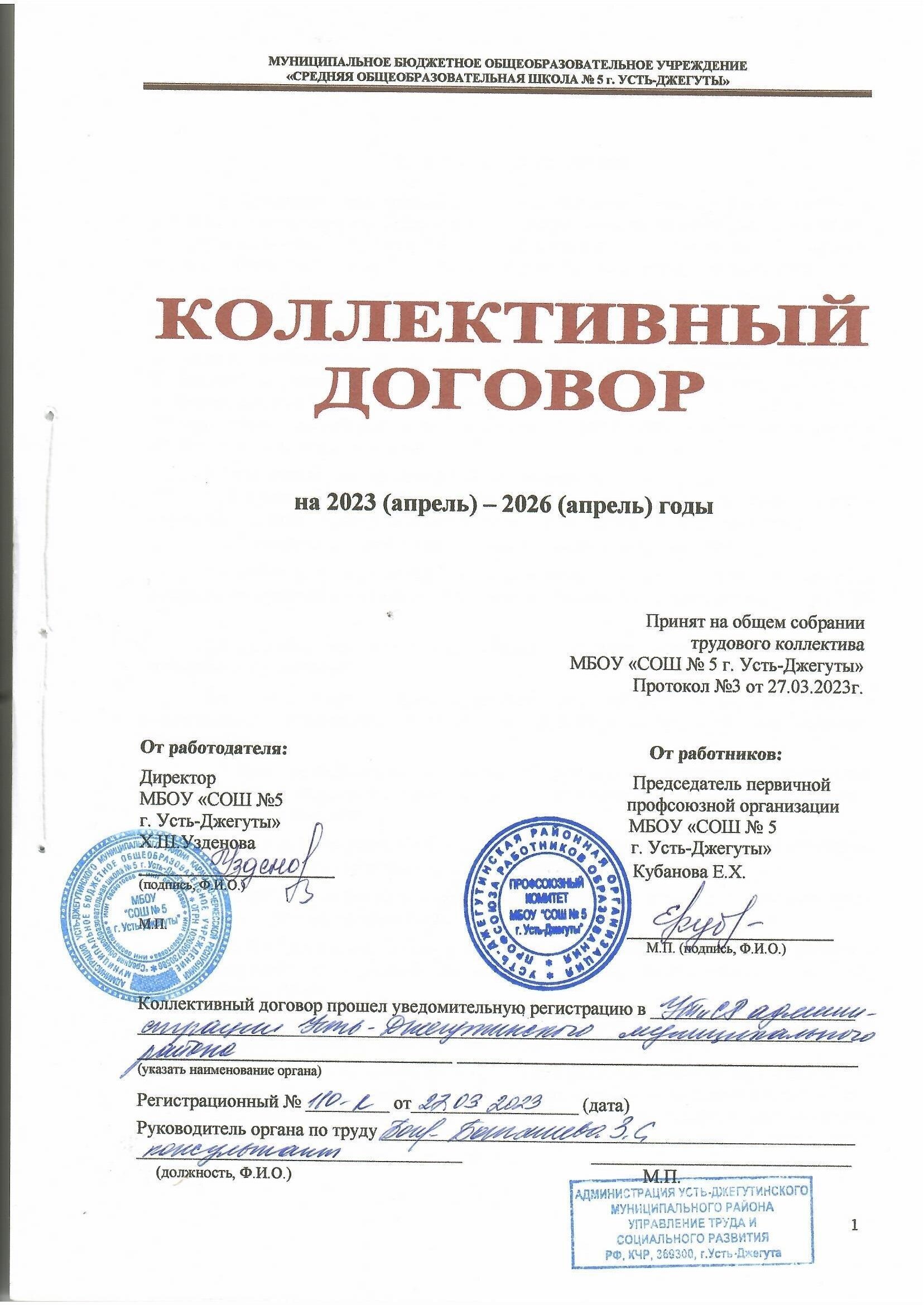 ОБЩИЕ ПОЛОЖЕНИЯНастоящий коллективный договор заключен между работодателем и работниками и является правовым актом, регулирующим социально-трудовые отношения в Муниципальном бюджетном общеобразовательном учреждении «Средняя общеобразовательная школа № 5 г. Усть-Джегуты» (далее по тексту – Учреждение).Коллективный договор заключен в соответствии с Трудовым кодексом Российской Федерации (далее - ТК РФ),  иными законодательными и нормативными правовыми актами с целью определения взаимных обязательств работников и работодателя по защите социально-трудовых прав и профессиональных интересов работников Учреждения и установлению дополнительных социально-экономических, правовых и профессиональных гарантий, льгот для работников, а также по созданию более благоприятных условий труда по сравнению с установленными законами, иными нормативными правовыми актами.Сторонами коллективного договора являются: работники Учреждения, являющиеся членами профсоюза, в лице их представителя - председателя первичной профсоюзной организации (далее по тексту - профком); работодатель в лице его представителя – директора Учреждения. Работники, не являющиеся членами профсоюза, имеют право уполномочить профком представлять их интересы во взаимоотношениях с работодателем (ст. ст. 30, 31 ТК РФ). Действие настоящего коллективного договора распространяется на всех работников Учреждения. Коллективный договор сохраняет свое действие в случае изменения наименования Учреждения, расторжения трудового договора с руководителем Учреждения. При реорганизации (слиянии, присоединении, разделении, выделении, преобразовании) Учреждения коллективный договор сохраняет свое действие в течение всего срока реорганизации. При смене формы собственности Учреждения коллективный договор сохраняет свое действие в течение трех месяцев со дня перехода прав собственности. При ликвидации Учреждения коллективный договор сохраняет свое действие в течение всего срока проведения ликвидации. В течение срока действия коллективного договора стороны вправе вносить в него дополнения и изменения на основе взаимной договоренности в порядке, установленном ТК РФ.Пересмотр обязательств настоящего договора не может приводить к снижению уровня социально-экономического положения работников Учреждения. Все спорные вопросы по толкованию и реализации положений коллективного договора решаются сторонами в форме взаимных консультаций (переговоров) и иных рамках социального партнёрства, осуществляемого в формах, предусмотренных статьёй 27 ТК РФ и нормами главы 61 ТК РФ, регулирующими вопросы рассмотрения и разрешения коллективных трудовых споров.В случаях, когда спор, связанный с применением коллективного договора, не был разрешен оперативно, он подлежит рассмотрению в соответствии с действующим законодательством РФ. Работодатель признаёт первичную профсоюзную организацию в лице профсоюзного комитета, единственным полномочным представителем работников  учреждения при разработке и заключении коллективного  договора, ведении переговоров по решению трудовых, профессиональных и социально-экономических вопросов, в том числе вопросов оплаты труда,  размеров доплат и надбавок, форм и размеров  материального поощрения, занятости, приема, увольнения,  а также по  вопросам предоставления социальных гарантий, а также при принятии локальных нормативных актов.Стороны определяют следующие формы управления организацией непосредственно работниками и через профсоюзный комитет:учёт мнения профсоюзного комитета (согласование);консультации работодателя и представителей работников по вопросам принятия локальных нормативных актов;получение представителями работников от работодателя информации по вопросам, непосредственно затрагивающим интересы работников, в том числе по их запросам, а также предусмотренным частью второй статьи 53 ТК РФ и настоящим коллективным договором;обсуждение с работодателем вопросов о работе учреждения, внесении предложений по ее совершенствованию;обсуждение с работодателем вопросов планов социально-экономического развития Учреждения; участие в разработке и принятии коллективного договора.  Для достижения поставленных целей:работодатель обязуется оперативно рассматривать и совместно обсуждать предложения с профсоюзным комитетом по вопросам, возникающим в сфере трудовых, социальных и иных непосредственно связанных с ними отношений в Учреждении;работодатель обеспечивает соблюдение законодательства о защите персональных данных, ознакомление работников и их представителей под роспись с документами, устанавливающими порядок обработки персональных данных, а также их правами и обязанностями в этой области;профсоюзный комитет представляет и защищает права и интересы членов Профсоюза по вопросам индивидуальных трудовых и иных непосредственно связанных с ними отношений, интересы работников, не являющихся членами Профсоюза, но уполномочивших выборный орган первичной профсоюзной организации представлять их интересы при проведении коллективных переговоров, заключении или изменении коллективного договора, а также при рассмотрении и разрешении коллективных трудовых споров работников с работодателем.Перечень локальных нормативных актов, содержащих нормы трудового права, при принятии которых работодатель учитывает мнение профкома: правила внутреннего трудового распорядка; соглашение по охране труда; перечень профессий и должностей работников, имеющих право на обеспечение специальной одеждой, обувью и другими средствами индивидуальной защиты, а также моющими и обезвреживающими средствами; перечень профессий и должностей работников, занятых на работах с вредными и (или) опасными условиями труда, для предоставления им ежегодного дополнительного оплачиваемого отпуска;перечень должностей работников с ненормированным рабочим днем для предоставления им ежегодного дополнительного оплачиваемого отпуска;другие локальные нормативные акты.Локальные нормативные акты Учреждения, содержащие нормы трудового права, принимаются по согласованию с профсоюзным комитетом и являются их неотъемлемой частью.	          Положения коллективного договора учитываются при разработке приказов и других нормативных актов локального характера, а также мероприятий по вопросам установления условий оплаты труда, режима рабочего времени и времени отдыха, охраны труда, развития социальной сферы.	При нарушении порядка принятия локальных нормативных актов, содержащих нормы трудового права, работодатель обязуется по письменному требованию профсоюзного комитета отменить соответствующий локальный нормативный акт с даты его принятия (статья 12 ТК РФ).В течение срока действия коллективного договора ни одна из сторон не вправе прекратить в одностороннем порядке выполнение принятых на себя обязательств.Настоящий договор вступает в силу с момента его подписания сторонами (либо с даты, указанной в коллективном договоре по соглашению сторон).II. ТРУДОВЫЕ ОТНОШЕНИЯ И ОБЕСПЕЧЕНИЕ ЗАНЯТОСТИ2.1. Содержание трудового договора, порядок его заключения, изменения и расторжения определяются в соответствии с ТК РФ, другими законодательными и нормативными правовыми актами, уставом Учреждения, правилами внутреннего трудового распорядка и не могут ухудшать положение работников по сравнению с действующим трудовым законодательством, и настоящим коллективным договором.Стороны подтверждают, что заключение гражданско-правовых договоров в Учреждении, фактически регулирующих трудовые отношения между работником и работодателем, не допускается (часть вторая статьи 15 ТК РФ).Стороны договорились о том, что:2.1.1. Порядок приема и увольнения работников, основные права, обязанности и ответственность сторон трудового договора, режим работы, время отдыха, применяемые к работникам меры поощрения и взыскания в соответствии со ст. 189,191,192 ТК РФ регламентируются Правилами внутреннего трудового распорядка, которые утверждаются Работодателем с учетом мнения профкома и являются приложением к коллективному договору. Приложение №1.2.1.2. Содержание трудового договора (ст.57 ТК РФ), порядок его заключения, изменения и расторжения определяются в соответствии с ТК РФ, другими законодательными и нормативными правовыми актами, Уставом Учреждения и не могут ухудшать положение работников по сравнению с действующим трудовым законодательством и настоящим коллективным договором.2.1.3. Работодатель не вправе требовать от работника выполнения работы, необусловленной трудовым договором.Условия трудового договора, снижающие уровень прав и гарантий работника, установленный трудовым законодательством, нормативными правовыми актами, содержащими нормы трудового права, уставом Учреждения, соглашениями, коллективным договором, локальными нормативными актами Учреждения, являются недействительными и не могут применяться.2.1.4. Директор, заместители директора и другие работники Учреждения помимо работы, определенной трудовым договором, вправе на основе дополнительного соглашения к трудовому договору осуществлять в Учреждении преподавательскую работу в классах, группах, кружках, секциях без занятия штатской должности, которая считается совместительством. Предоставление работы указанным лицам, а также педагогическим, руководящим и иным работникам других образовательных учреждений и организаций осуществляется при условии, если учителя, преподаватели, для которых Учреждение является местом основной работы, обеспечены преподавательской работой по своей специальности в объеме не менее чем на ставку заработной платы, при этом обеспечивается учет мнения профкома. 2.1.5. Проведение аттестации педагогических работников в целях подтверждения их соответствия занимаемым должностям осуществляется в соответствии с Порядком проведения аттестации педагогических работников Учреждения, утвержденным приказом Минобрнауки России от 7 апреля 2014г. №276 и Положением об аттестации педагогических работников, в целях подтверждения соответствия занимаемой должности, которое принимается работодателем по согласованию с профкомом.2.1.6. Лица, не имеющие специальной подготовки и (или) стажа работы, установленных квалификационными требованиями и (или) профессиональными стандартами, но обладающие достаточным практическим опытом и выполняющие качественно и в полном объёме возложенные на них должностные обязанности, по рекомендации аттестационной комиссии Учреждения, могут быть назначены на соответствующие должности также, как и лица, имеющие специальную подготовку и стаж работы.Трудовой договор с педагогическими работниками, принятыми на работу до вступления в силу Федерального закона № 273-ФЗ, успешно осуществляющими профессиональную деятельность, имеющими квалификационные категории или признанными аттестационной комиссией Учреждения, соответствующими занимаемой должности, не может быть прекращён на основании части первой статьи 46 Федерального закона № 273-ФЗ.2.1.7. Изменение требований к квалификации педагогического работника по занимаемой должности, в том числе установленных профессиональным стандартом, не может являться основанием для изменения условий трудового договора либо расторжения с ним трудового договора по пункту третьему статьи 81 ТК РФ (несоответствие работника занимаемой должности или выполняемой работе вследствие недостаточной квалификации), если по результатам аттестации, проводимой в установленном законодательством порядке, работник признан соответствующим занимаемой им должности или работнику установлена первая (высшая) квалификационная категория.2.2. Работодатель обязуется:2.2.1. При определении должностных обязанностей работников руководствоваться Единым квалификационным справочником должностей руководителей, специалистов и служащих. (Ст. 1951,1952).2.2.2. При определении квалификации работников руководствоваться профессиональными стандартами в случаях, предусмотренных частью первой статьи 195.3 ТК РФ.2.2.3. При составлении штатного расписания Учреждения определять наименование их должностей в соответствии номенклатурой должностей педагогических работников Учреждения, должностей руководителей Учреждения.2.2.4. Своевременно и в полном объёме осуществлять перечисление за работников страховых взносов, установленных в системе обязательного социального страхования работников в Федеральную налоговую службу и в Фонд социального страхования на:- обязательное медицинское страхование;- выплату страховой части пенсии;- обязательное социальное страхование на случай временной нетрудоспособности и в связи с материнством;- обязательное социальное страхование от несчастных случаев на производстве и профессиональных заболеваний.2.2.5. Предусматривать в трудовом договоре, что объём учебной нагрузки педагогического работника может быть изменён только по соглашению сторон трудового договора, за исключением случаев, предусмотренных законодательством Российской Федерации. Объём учебной (преподавательской, педагогической) работы (далее – учебной нагрузки) педагогическим работникам устанавливается работодателем исходя из количества часов по учебному плану, программам, обеспеченности кадрами, других конкретных условий в данной организации по согласованию с выборным органом первичной профсоюзной организации в порядке, определённом положениями Приказа Минобрнауки России от 22 декабря 2014 г. № 1601 «О продолжительности рабочего времени (нормах часов педагогической работы за ставку заработной платы) педагогических работников и о порядке определения учебной нагрузки педагогических работников, оговариваемой в трудовом договоре» (далее - Приказ № 1601) и утверждается локальным нормативным актом Учреждения.Учитывать, что объём учебной нагрузки является обязательным условием для внесения в трудовой договор или дополнительное соглашение к нему.2.2.6. Учитывать, что законом Карачаево-Черкесской Республики от 10 июля 2013 года №40-Р3 устанавливается квота для приема на работу инвалидов: при численности работников, превышающей 100 человек - в размере 4 процентов среднесписочной численности работников; при численности работников не менее чем 35 человек и не более чем 100 человек - в размере 3 процентов среднесписочной численности работников.2.2.7. Заключать трудовой договор для выполнения трудовой функции, которая носит постоянный характер, на неопределенный срок. Срочный трудовой договор, заключается только в случаях, предусмотренных статьей 59 ТК РФ.  2.2.8. Заключить трудовой договор с работником в письменной форме в двух экземплярах, каждый из которых должен быть подписан работодателем и работником.Один экземпляр договора передается работнику в день заключения, другой хранится у работодателя. Получение работником экземпляра трудового договора должно подтверждаться подписью работника на экземпляре трудового договора, хранящемся у работодателя (ст.67 ТК РФ).Определять должностные обязанности работников Учреждения в должностной инструкции, которая утверждается по согласованию с профкомом и является приложением к трудовому договору.Запрещается требовать от работника выполнения работы, не обусловленной трудовым договором (статья 60 ТК РФ).Обеспечивать своевременное уведомление работников в письменной форме о предстоящих изменениях определённых условий трудового договора (в том числе об изменениях размера оклада (должностного оклада), ставки заработной платы, размеров иных выплат, устанавливаемых работникам, объёма учебной нагрузки и др.) не позднее чем за два месяца до их введения, а также своевременное заключение дополнительных соглашений об изменении условий трудового договора.2.2.9. Оформлять изменения условий трудового договора путем заключения дополнительных соглашений между работником и работодателем, являющегося неотъемлемой частью заключенного ранее трудового договора, и с учетом положений настоящего коллективного договора.2.2.10. При заключении трудового договора может предусматриваться условие об испытании. Испытание при приеме на работу, помимо лиц, указанных в статье 70 ТК РФ не устанавливается, для:- педагогических работников, имеющих первую или высшую квалификационную категорию;- педагогических работников, успешно прошедших ранее, не более трёх лет назад, аттестацию в целях подтверждения соответствия занимаемой должности;-  многодетных матерей (отцов);  - бывших работников учреждения, уволенных по сокращению численности или штата в течение 2- х лет после увольнения и др.2.2.11. При приеме на работу (до подписания трудового договора) ознакомить работника под роспись с настоящим коллективным договором, Уставом Учреждения, Правилами внутреннего трудового распорядка (Приложение № 1), иными локальными нормативными актами, непосредственно связанными с их трудовой деятельностью, а также ознакомить работника под роспись с принимаемыми в последствии локальными нормативными актами, непосредственно связанными с трудовой деятельностью.2.2.12. В трудовой договор включать обязательные условия, указанные в статье 57 ТК РФ. Не допускать ухудшения положения работника при включении в трудовой договор дополнительных условий по сравнению с условиями, установленными трудовым законодательством и иными нормативными правовыми актами, содержащими нормы трудового права, соглашениями, локальными нормативными актами, настоящим коллективным договором.2.2.13. В трудовом договоре оговаривать объем учебной нагрузки педагогического работника, который может быть изменен только по соглашению сторон трудового договора, за исключением случаев, предусмотренных законодательством. Высвобождающуюся в связи с увольнением педагогических работников учебную нагрузку предлагать, прежде всего, тем педагогическим работникам, учебная нагрузка которых установлена в объеме менее нормы часов за ставку заработной платы.2.2.14. Обеспечивать в установленном трудовым законодательством порядке разработку и реализацию мер защиты персональных данных работников, в том числе в форме Положения о защите персональных данных работников.2.2.15. Изменение определенных сторонами условий трудового договора, в том числе перевод на другую работу, производить только по письменному соглашению сторон трудового договора, за исключением случаев, предусмотренных частями второй и третьей статьи 72.2 и статьей 74 ТК РФ.Временный перевод педагогического работника на другую работу в случаях, предусмотренных частью 3 статьи 72.2. ТК РФ, возможен только при наличии письменного согласия работника, если режим временной работы предусматривает увеличение рабочего времени работника по сравнению с режимом, установленным по условиям трудового договора.2.2.16. Производить изменение условий трудового договора по инициативе работодателя без изменений трудовой функции педагогического работника в случаях, когда по причинам, связанным с изменением организационных или технических условий труда (изменение количества классов-комплектов, групп или обучающихся, изменение количества часов по учебному плану, изменение образовательных программ и др.). Определенные сторонами условия трудового договора не могут быть сохранены, при строгом соблюдении положений статей 74 и 162 ТК РФ.2.2.17. Устанавливать педагогическим работникам объем учебной нагрузки, оговариваемый в трудовом договоре, исходя из количества часов по учебному плану, программ, обеспеченности кадрами, других конкретных условий в Учреждении по согласованию с профкомом. Работодатель до ухода педагогических работников в очередной отпуск в письменной форме должен ознакомить их с учебной нагрузкой на новый учебный год.Учебная нагрузка учителям, находящимся в отпуске по уходу за ребенком до исполнения им возраста трех лет, устанавливается на общих основаниях и передается на этот период для выполнения другими учителями. Учебная нагрузка на выходные и нерабочие праздничные дни не планируется.2.2.18. Осуществлять комплектование классов и учебных групп на основании требований санитарно-эпидемиологических правил и нормативов.2.2.19. Стороны исходят из того, что с работниками, включая руководителей и их заместителей, реализующими основные общеобразовательные программы, предусматривающие применение электронного обучения и дистанционных образовательных технологий, заключаются трудовые договоры, дополнительные соглашения к трудовому договору, предусматривающие такие технологии дистанционной работы. 2.2.20. Применять дисциплинарные взыскания за невыполнение или ненадлежащее выполнение работником трудовых обязанностей только после предоставления работодателю письменного объяснения работника. Не допускать применение дисциплинарных взысканий, не предусмотренных Трудовым кодексом РФ (ст.192 ТК РФ).Дисциплинарное расследование нарушений педагогическим работником норм профессионального поведения и (или) Устава Учреждения может быть проведено только по поступившей жалобе, поданной в письменном виде. Копия жалобы должна быть вручена педагогическому работнику. Ход дисциплинарного расследования и принятое по его результатам решение могут быть преданы гласности только с согласия заинтересованного работника.2.2.21. Обеспечивать своевременное уведомление работников в письменной форме о предстоящих изменениях обязательных условий труда, в том числе оплаты труда непозднее, чем за два месяца до их введения. А также своевременное заключение дополнительных соглашений об изменении условий трудового договора.2.2.22. Сообщать выборному органу первичной профсоюзной организации в письменной форме не позднее, чем за два месяца до начала проведения соответствующих мероприятий, о сокращении численности или штата работников и о возможном расторжении трудовых договоров с работниками в соответствии с пунктом вторым части первой статьи 81 ТК РФ, а при массовых увольнениях работников – не позднее, чем за три месяца.Уведомление должно содержать проект нового штатного расписания, информацию об основаниях изменения штатного расписания или учебной нагрузки, проекты приказов о сокращении численности или штата, список сокращаемых должностей и предложения о высвобождаемых работниках, перечень вакансий, предполагаемые варианты трудоустройства.В случае сокращения численности или штата работников, массового высвобождения работников уведомление должно также содержать социально-экономическое обоснование.Массовым является увольнение в случаях:ликвидации Учреждения с численностью работающих 15 и более человек;сокращения численности или штата работников Учреждения в количестве:10 и более работников в течение 30 дней, при численности занятых от 20 до 100 работающих;5% работников в течении 30 дней, при численности занятых свыше                               100 работающих;10% работников и более в течение 60 календарных дней при численности занятых свыше 200 работающих.Увольнение педагогических работников в связи с сокращением численности или штата работников допускается только по окончании учебного года, за исключением случаев уменьшения количества часов по учебным планам и программам, сокращения количества классов обучающихся.2.2.23. Обеспечить преимущественное право на оставление на работе при сокращении штата работников с более высокой производительностью труда и квалификацией. Кроме перечисленных в статье 179 ТК РФ при равной производительности и квалификации преимущественное право на оставление на работе имеют работники:- проработавшие в Учреждении более 10 лет;- предпенсионного возраста 5 лет до возраста, достижение которого дает право на пенсию по старости (в том числе досрочную или по выслуге лет);- беременные женщины (кроме случаев ликвидации учреждения);- женщины с детьми в возрасте до трех лет;- одинокие матери, воспитывающие ребенка в возрасте до 16 лет;- одинокие отцы, воспитывающие ребенка в возрасте до 16 лет;- родители, воспитывающие ребенка-инвалида в возрасте до 18 лет;- награжденные государственными и (или) ведомственными наградами в связи с педагогической деятельностью;- педагогические работники, приступившие к трудовой деятельности непосредственно после окончания образовательной организации высшего или профессионального образования и имеющие трудовой стаж менее одного года;- работники в период их временной нетрудоспособности;- работники в период пребывания в отпуске (основном, учебном, дополнительном, без сохранения заработной платы;-члены профсоюзной организации, состоящие в профсоюзной организации работников народного образования и науки РФ более 20 лет.2.2.24. Обеспечивать гарантии и компенсации, высвобождаемым работникам, предусмотренные ТК РФ, в том числе предупреждение работников о возможном сокращении численности или штата не менее чем за два месяца, обязательное уведомление о сокращении численности или штата территориальных органов занятости и профсоюзного комитета.2.2.25. Работникам, получившим уведомление об увольнении по пунктам 1 и 2 части первой статьи 81 ТК РФ, предоставлять свободное от работы время не менее двух часов в неделю для самостоятельного поиска новой работы с сохранением заработной платы. В связи с изменениями в организации работы Учреждения и организации труда в Учреждении (изменение количества классов, учебного плана, режима работы Учреждения, введение новых форм обучения и воспитания, экспериментальной работы и т.п.) допускается  при продолжении работы в той же должности, специальности, квалификации изменение существенных условий труда работника: система и размещение оплаты труда, льгот, режима работы, изменения объема учебной нагрузки, в т.ч. установления или отмены неполного рабочего времени, установление или отмена дополнительных видов работы (классного   руководства, заведования кабинетом, мастерскими и т.д.),   совмещение профессий, а также изменение других существенных условий труда.	Работник должен быть поставлен в известность об изменении существенных условий его труда не позднее, чем за два месяца. Если прежние существенные условия труда не могут быть сохранены, а работник не согласен на продолжение в новых условиях, то трудовой договор подлежит прекращению в соответствии с п. 7 ст. 77 Трудового кодекса.  Независимо от того, какой договор заключен (срочный либо на неопределенный срок), работник вправе расторгнуть этот договор, предупредив директора Учреждения письменно за две недели (работник, заключивший трудовой договор на срок до двух месяцев - за три календарных дня) (ст.80 и 292 Трудового кодекса).На каждого работника Учреждения ведется личное дело, состоящее из заверенных копий приказов о приеме на работу и перемещении по службе, копии документа об образовании и (или) профессиональной подготовке, документов, предъявляемых при приеме на работу вместо трудовой книжки, аттестационного листа, копий приказов о поощрениях и увольнении. Здесь же хранится один экземпляр письменного трудового договора. Трудовые книжки по умолчанию оформляются в электронном виде.
        При приеме на работу сотрудник обязан предъявить либо оформленную на бумаге трудовую книжку, либо выписку из электронной трудовой книжки. Выписка из электронной трудовой книжки предоставляется в любой момент по заявлению работника в течение трех рабочих дней. При увольнении выписка предоставляется непосредственно в день увольнения. Если работник отказался либо не смог лично получить выписку в назначенный день, работодатель обязуется отправить её почтовым отправлением с уведомлением о вручении. Директор Учреждения вправе предложить работнику заполнить листок по учету кадров, автобиографию для приобщения к личному делу.Личное дело работника хранится в Учреждении, в том числе и после увольнения в течение 50 лет (75 лет – если оформлены до 2003 года),Увольнение в связи с сокращением штата или численности работников Учреждения, либо по несоответствии занимаемой должности допускается при условии, если невозможно перевести увольняемого работника с его согласия на другую работу и по получении предварительного согласия соответствующего выборного профсоюзного органа Учреждения.Увольнение работника в связи с неоднократным неисполнением без уважительных причин трудовых обязанностей, если он имеет дисциплинарное взыскание, сохраняющее силу на момент увольнения (п.5 ст. 81 Трудового кодекса), с однократным грубым нарушением работником трудовых обязанностей:а) прогула (отсутствие на рабочем месте без уважительных причин более четырех часов подряд в течение рабочего дня);б) появление на работе в состоянии алкогольного, наркотического или иного токсического опьянения;в) разглашение охраняемой законом тайны (государственной, коммерческой, служебной и иной), ставшей известной работнику в связи с исполнением им трудовых обязанностей; г) совершение по месту работы хищения (в том числе мелкого) чужого имущества, растраты, умышленного его уничтожения или повреждения , установленных вступившим в законную силу приговором суда или постановлением органа уполномоченного на применение административных взысканий;д) нарушение работником требований по охране труда, если это нарушение повлекло за собой тяжкие последствия (несчастный случай на производстве, авария, катастрофа) либо заведомо создавало реальную угрозу наступления таких последствий. ( п. 6 ст. 81 Трудового кодекса). С совершением виновных   действий работником, непосредственно обслуживающим денежные или товарные ценности, если эти действия дают основание для утраты доверия к нему со стороны работодателя (п.7. ст. 81 Трудового кодекса), с совершением работником, выполняющим воспитательные функции, аморального проступка, несовместимого с продолжением данной работы (п.8 ст. 81 Кодекса), с предоставлением работником работодателю подложных документов или заведомо ложных сведений при заключении трудового договора (п. 11 ст. 81 Трудового кодекса).В день увольнения администрация Учреждения производит с увольняемым работником полный денежный расчет (за три рабочих дня) и выдает ему надлежаще оформленную трудовую книжку (если ведется в бумажной форме), а также документ о прохождении аттестации.						Запись о причине увольнения в трудовую книжку вносится в соответствии с  формулировками законодательства и ссылкой на статью и пункт закона.						При увольнении по обстоятельствам, с которыми закон связывает предоставление льгот и преимуществ, запись в трудовую книжку вносится с указанием этих обстоятельств.Расторжение трудового договора в соответствии с пунктами 2, 3 и 5 части 1 статьи 81 ТК РФ с работником – членом Профсоюза по инициативе работодателя, производить только с учетом мнения профкома.Осуществлять выплаты, предусмотренные статьёй 178 ТК РФ, увольняемым работникам при расторжении трудового договора в связи с ликвидацией организации.Рассматривать все вопросы, связанные с изменением структуры Учреждения, её реорганизацией и (или) ликвидацией с участием выборного органа первичной профсоюзной организации.Обеспечивать проведение консультаций с выборным органом первичной профсоюзной организации по проблемам занятости высвобождаемых работников, возможности предоставления им социальных гарантий в зависимости от стажа работы в данном Учреждении и источников финансирования.Обеспечивать обязательное участие выборного органа первичной профсоюзной организации в рассмотрении вопросов по проведению организационно-штатных мероприятий, включая определение (изменение) штатного расписания Учреждения.Предупреждать работника письменно об истечении срока действия квалификационной категории не позднее чем за 3 месяца.Рассматривать все вопросы, связанные с изменением структуры Учреждения, ее реорганизацией с участием выборного органа первичной профсоюзной организации.При принятии решения об увольнении работника в случае признания его по результатам аттестации несоответствующим занимаемой должности вследствие недостаточной квалификации, принимать меры по переводу работника с его письменного согласия на другую имеющуюся у работодателя работу (как вакантную должность или работу, соответствующую квалификации работника, так и вакантную нижестоящую должность или нижеоплачиваемую работу), которую работник может выполнять с учетом его состояния здоровья(часть 3 статьи 81 ТК РФ).Способствовать реализации прав педагогических работников на обращение в комиссию по урегулированию споров между участниками образовательных отношений, в том числе в целях защиты профессиональной чести и достоинства, справедливого и объективного расследования нарушения норм профессиональной этики педагогических работников, предусмотренных пунктами 12 и 13 части 3 статьи 47 Федерального закона № 273-ФЗ с участием комиссии по урегулированию споров между участниками образовательных отношений.2.3. Выборный орган первичной профсоюзной организации обязуется:2.3.1. Осуществлять контроль соблюдения работодателем трудового законодательства и иных нормативных правовых актов, содержащих нормы трудового права, при заключении, изменении и расторжении трудовых договоров с работниками, в том числе по вопросам регулирования трудовых отношений, рабочего времени и времени отдыха, оплаты труда, гарантий и компенсаций, льгот и преимуществ, а также по другим социально-трудовым вопросам и имеет право требовать устранения выявленных нарушений. 2.3.2. Обеспечивать обязательное участие представителя выборного органа первичной профсоюзной организации в аттестационной комиссии при проведении аттестации работников с целью подтверждения соответствия работников занимаемым ими должностям, включая в состав аттестационной комиссии представителя выборного органа первичной профсоюзной организации в целях защиты прав педагогических работников как это обусловлено требованиями части третьей статьи 82 ТК РФ.2.3.3. Осуществлять контроль за выполнением коллективного договора, локальных нормативных актов.2.3.4. Осуществлять контроль за порядком хранения и использования трудовых книжек (в том числе сведений о трудовой деятельности в электронном виде) работников, предусмотренным трудовым законодательством, за своевременностью внесения в них записей, в том числе при установлении квалификационных категорий по результатам аттестации работников; за внесением в индивидуальный персонифицированный учёт сведений (в электронном виде) о работниках льготных профессий, а также сведений о наградах.2.3.5. Инициировать формирование комиссии по трудовым спорам в Учреждении и делегировать в эту комиссию наиболее компетентных представителей профсоюзной организации.2.3.6. Представлять и защищать интересы работников по рассмотрению индивидуальных трудовых споров в комиссии по трудовым спорам (статья 385 ТК РФ) и в суде (статья 391 ТК РФ), а также представлять интересы работников в коллективных трудовых спорах по вопросам, предусмотренным статьёй 398 ТК РФ.2.3.7. Представлять в установленные сроки своё мотивированное мнение при расторжении работодателем договоров с работниками – членами профсоюза.2.4. В соответствии с главой 491 «Особенности регулирования труда дистанционных работников» Трудового кодекса Российской Федерации в Учреждении предусмотрена возможность временного перевода работника на дистанционную работу по инициативе работодателя. Временный перевод работника на дистанционную работу по инициативе работодателя также может быть осуществлен в случае принятия соответствующего решения органом государственной власти и (или) органом местного самоуправления».  III. ОПЛАТА И НОРМИРОВАНИЕ ТРУДА3.1. Система оплаты труда работников Учреждении, включая размеры окладов, доплат, надбавок компенсационного характера, в том числе за работу в условиях, отклоняющихся от нормальных, систем доплат и надбавок стимулирующего характера и системы премирования, устанавливается настоящим коллективным договором, локальными нормативными актами в соответствии с федеральными законами и иными нормативными правовыми актами Российской Федерации, законами и иными нормативными правовыми актами Карачаево-Черкесской Республики и Усть-Джегутинского муниципального района, с учетом рекомендаций по разработке систем оплаты труда.3.2. Оплата труда работников осуществляется в соответствии с действующим трудовым законодательством, Положением об оплате труда работников Учреждения, Положением о выплатах стимулирующего характера, принимаемых с учетом мнения профкома.3.3. Заработная плата работников не может быть ниже установленных Правительством РФ базовых окладов (базовых должностных окладов), базовых ставок заработной платы, соответствующих профессиональных квалификационных групп.Заработная плата работнику устанавливается трудовым договором в соответствии с действующей в Учреждении системе оплаты труда (ст. 135 ТК РФ). Работодатель обеспечивает в качестве минимальной гарантии оплаты труда в Учреждении в размере МРОТ.  3.4. При разработке и утверждении в Учреждении показателей и критериев эффективности работы в целях осуществления стимулирования качественного труда работников учитываются следующие основные принципы:размер вознаграждения работника должен определяться на основе объективной оценки результатов его труда (принцип объективности);работник должен знать, какое вознаграждение он получит в зависимости от результатов своего труда (принцип предсказуемости);вознаграждение должно быть адекватно трудовому вкладу каждого работника в результат деятельности всего Учреждения, его опыту и уровню квалификации (принцип адекватности);вознаграждение должно следовать за достижением результата (принцип своевременности);привила определения вознаграждения должны быть понятны каждому работнику (принцип справедливости);принятие решений о выплатах и их размерах должно осуществляться по согласованию с профкомом (принцип прозрачности).3.5. Фонд оплаты труда Учреждения формируется работодателем на календарный год, исходя из лимитов бюджетных обязательств республиканского бюджета и средств, поступающих от платных услуг и приносящей доход деятельности.3.6. Оплата труда работников осуществляется в соответствии с законодательством Российской Федерации, Карачаево-Черкесской Республики, соответствующего муниципального образования, Положением об оплате труда работников Учреждения . При регулировании вопросов оплаты и нормирования труда стороны исходят из того, что заработная плата исчисляется в соответствии с трудовым законодательством и включает в себя:размер ставки заработной платы в месяц, являющийся фиксированным размером оплаты труда педагогических работников (учителя, педагоги дополнительного образования, воспитатели и др.), для которых установлены нормы часов педагогической работы в неделю за ставку заработной платы, а также заработную плату за фактический объём учебной нагрузки (педагогической работы) без учёта компенсационных, стимулирующих и социальных выплат;размер оклада (должностного оклада), являющегося фиксированным размером оплаты труда работника за исполнение трудовых (должностных) обязанностей определённой сложности за календарный месяц без учёта компенсационных, стимулирующих и социальных выплат;выплаты компенсационного характера, в том числе за работу во вредных условиях труда; за работу в условиях, отклоняющихся от нормальных (при выполнении работ различной квалификации, совмещении профессий (должностей), сверхурочной работе, работе в ночное время, выходные и нерабочие праздничные дни и при выполнении работ в других условиях, отклоняющихся от нормальных); иные выплаты компенсационного характера за работу, не входящую в должностные обязанности (классное руководство, проверка письменных работ, заведование учебным кабинетом и др.);  денежное вознаграждение за классное руководство в размере 5 000 рублей;выплаты стимулирующего характера (надбавки, премии и иные поощрительные выплаты).3.6.1. Заработная плата выплачивается работникам за текущий месяц не реже чем каждые полмесяца (не позднее пятнадцати календарных дней со дня окончания периода, за который она начислена) в денежной форме.  3.6.2. Днями выплаты заработной платы являются: за первую половину месяца - 30 число текущего месяца, окончательный расчет - 15 число следующего месяца за текущим.При совпадении дня выплаты с выходным или нерабочим праздничным днём выплата заработной платы производится накануне этого дня.3.6.3. При выплате заработной платы работнику вручается расчётный листок, форма которого утверждается работодателем по согласованию с профсоюзным комитетом, с указанием:- составных частей заработной платы, причитающейся ему за соответствующий период;- размеров иных сумм, начисленных работнику, в том числе денежной компенсации за нарушение работодателем установленного срока соответственно выплаты заработной платы, оплаты отпуска, выплат при увольнении и (или) других выплат, причитающихся работнику;- размеров и оснований произведенных удержаний;- общей денежной суммы, подлежащей выплате.Форма расчетного листка утверждается работодателем с учетом мнения профкома3.6.4. При определении размера выплаты заработной платы за первую половину месяца необходимо учитывать ставку заработной платы, должностной оклад (оклад) работника за отработанное время, а также выплат компенсационного и стимулирующего характера за отработанное время, расчет которых не зависит от оценки итогов работы за месяц в целом. Выплата стимулирующего характера, начисляемая по результатам выполнения показателей эффективности (оценка которых осуществляется по итогам работы за месяц), производится при окончательном расчете и выплате заработной платы за месяц.3.6.5. Выплата заработной платы производится путем безналичного перечисления на счет Работника в банке в сроки, установленные Правилами внутреннего трудового распорядка.  Работник вправе заменить банк, в который должна быть переведена заработная плата, сообщив в письменной форме работодателю об изменении реквизитов для перевода заработной платы не позднее чем за пятнадцать календарных дней до дня выплаты заработной платы. 3.6.6. В случае задержки выплаты заработной платы на срок более 15 дней или выплаты заработной платы не в полном объёме, работник имеет право, приостановить работу на весь период до выплаты задержанной суммы, известив об этом работодателя в письменной форме. При этом он не может быть подвергнут дисциплинарному взысканию (ст. 4 ТК РФ).3.6.7. Работодатель обязан возместить работнику, вынужденно приостановившему работу в связи с задержкой выплаты заработной платы на срок более 15 дней, не полученный им средний заработок за весь период её задержки, включая период приостановления им исполнения трудовых обязанностей.3.6.8. В соответствии со статьей 134 ТК РФ работодатель производит индексацию заработной платы в порядке, установленном трудовым законодательством и иными нормативными актами, содержащими нормы трудового права.При нарушении работодателем установленного срока соответственно выплаты заработной платы, оплаты отпуска, выплат при увольнении и (или) других выплат, причитающихся работнику, работодатель обязан выплатить их с уплатой процентов (денежной компенсации) в размере не ни же одной сто пятидесятой действующей в это время ключевой ставки Центрального банка Российской Федерации от не выплаченных в срок сумм за каждый день задержки начиная со следующего дня после установленного срока выплаты по день фактического расчета включительно. При неполной выплате в установленный срок заработной платы и (или) других выплат, причитающихся работнику, размер процентов (денежной компенсации) исчисляется из фактически не выплаченных в срок сумм (ст.236 ТК РФ).  3.7. При рассмотрении вопросов принятия и изменения локальных нормативных актов по вопросам оплаты труда стороны обязуются исходить из необходимости применения демократических процедур при оценке эффективности работы различных категорий работников для принятия решения об установлении им выплат стимулирующего характера, которые осуществляются в соответствии с Положением о выплатах стимулирующего характера работникам Учреждения.3.8. По решению экспертной комиссии и профкома юбилярам (50, 55, 60, 65, 70, 75, 80 лет) производится единовременная выплата.3.9. Молодым специалистам, работающим на должностях педагогических работников, ежемесячно производится доплата в соответствии с Положением об оплате труда.  3.10. Оплата труда работников в ночное время (с 22 часов до 6 часов) производится в повышенном размере в соответствии с законодательством.3.11. Сверхурочная работа оплачивается не менее чем в двойном размере. Конкретные размеры оплаты за сверхурочную работу могут определяться локальным нормативным актом, принимаемым с учетом мнения профкома, или трудовым договором.3.12. Месячная заработная плата учителей и других педагогических работников, для которых установлены нормы часов педагогической работы в неделю за ставку заработной платы, определяется соответствующими локальными актами Учреждения, принятыми с учетом мнения профкома.Ежемесячно производятся начисления стимулирующих выплат педагогическим работникам в соответствии с Положением о выплатах стимулирующего характера работникам Учреждения.3.13. Размеры и условия дополнительных выплат за классное руководство, за наличие почетных званий, за наличие квалификационных категорий, за ведение электронных баз и другие виды дополнительной работы, не включенных в фиксированный размер оплаты труда, а также фактический объем преподавательской (педагогической) работы в рамках реализации образовательной программы Учреждения, установленный педагогическим работникам, для которых предусмотрены нормы часов преподавательской (педагогической) работы в неделю за ставку заработной платы, предусматриваются в их трудовых договорах(дополнительных соглашениях к трудовым договорам) помимо установленных им фиксированных размеров оплаты труда.3.14. Стороны в соответствии с пунктом 3.6. Соглашения договорились относить выплаты за дополнительные трудозатраты, непосредственно связанные с обеспечением выполнения основных должностных обязанностей: по классному руководству, проверке письменных работ, заведыванию кабинетами, учебными мастерскими, руководству предметными методическими объединениями  и другими видами работ, не входящими в прямые должностные обязанности работников, предусмотренные квалификационными характеристиками, к виду выплат из стимулирующей части фонда оплаты труда «выплаты за работу в условиях, отклоняющихся от нормальных».3.15. Планирование фонда оплаты труда по фонду стимулирующих выплат производится пропорционально доле базового фонда оплаты труда категорий работников, включенных в штатное расписание и тарификационный список.3.16. Фонд стимулирующих выплат за выполнение показателей качества образовательных услуг педагогическим работникам Учреждения планируется отдельно (с учетом дополнительно выделенных средств). Расчет стоимости одного балла также осуществляется отдельно для педагогических работников и для остальных категорий работников.  3.17. Для определения оценки эффективности, результативности и качества работы работников в Учреждении создаётся комиссия в составе представителей работодателя и профсоюзного комитета. Состав комиссии утверждается приказом руководителя Учреждения. Заседания комиссии проводить в соответствии с положением или регламентом работы комиссии.3.18. Экономия средств фонда оплаты труда направляется на премирование, оказание материальной помощи работникам, что предусматривается локальными нормативными актами Учреждения, принимаемыми по согласованию с профсоюзным комитетом.3.19. Штаты Учреждения формируются с учетом установленной предельной наполняемости классов. 3.20. В период отмены учебных занятий (образовательного процесса) для обучающихся по санитарно-эпидемиологическим, климатическим и другим основаниям, являющимся рабочим временем педагогических и других работников Положением о выплатах стимулирующего характера работникам Учреждения, за ними сохраняется заработная плата в установленном порядке.3.21. Изменение условий оплаты труда, предусмотренных трудовым договором, осуществляется при наличии следующих оснований:- при присвоении квалификационной категории – со дня вынесения решения аттестационной комиссией;- при увеличении стажа непрерывной работы, педагогической работы, стажа работы по специальности (выслуг лет)- со дня достижения соответствующего стажа, дающем право на повышение размера выплаты;- при присвоении почетного звания, награждении отраслевыми наградами (ведомственными знаками отличия)- со дня присвоения, награждения;- при присуждении ученой степени доктора или кандидата наук – со дня принятия Министерством образования и науки Российской Федерации решения о выдаче диплома;- в других установленных законом случаях.3.22. Оплата труда учителей, имеющих квалификационные категории, осуществляется с учетом квалификационной категории независимо от преподаваемого предмета.3.23. При замещении отсутствующих работников оплата труда осуществляется с учетом уровня квалификации замещающего работника.3.24. Педагогическим работникам продлевается на один год с момента выхода на работу оплата труда с учетом имеющейся квалификационной категории, срок которой истекает в течение первого года со дня выхода на работу, в случаях:возобновления педагогической работы после ее прекращения в связи с ликвидацией Учреждения или выходом на пенсию, независимо от ее вида;длительной временной нетрудоспособности;нахождения в отпуске по беременности и родам, по уходу за ребенком;нахождения в длительном отпуске сроком до одного года, предоставляемом после 10 лет непрерывной педагогической работы в соответствии с ст. 335 ТК РФ.Основанием для сохранения оплаты труда по имеющейся квалификационной категории в указанные периоды является заявление педагогического работника, поданное работодателю со дня истечения срока имеющейся квалификационной категории и копии документов, подтверждающих данные основания.3.25. При выплате ежемесячного денежного вознаграждения педагогическим работникам за классное руководство руководствоваться разъяснениями по применению законодательства Российской Федерации при осуществлении выплаты денежного вознаграждения за классное руководство педагогическим работникам общеобразовательных организаций (письма Минпросвещения России от 28 мая 2020 г. № ВБ-1159/08 и от 7 сентября 2020 № ВБ-1700/08), а также постановлением Правительства Российской Федерации от 30 декабря 2005 г. № 850 «О вознаграждении педагогических работников федеральных государственных общеобразовательных учреждений за выполнение функций классного руководителя (в редакции постановления Правительства Российской Федерации от 10 ноября 2020 г. № 1800) (далее - постановление № 850).Вознаграждение за классное руководство учитывается и выплачивается при исчислении пособий по временной нетрудоспособности, по беременности и родам, во время нахождения классного руководителя в командировке, в период каникул, установленных для обучающихся, а также в периоды отмены занятий по санитарно-эпидемиологическим, климатическим и другим условиям.3.26. При установлении компенсационной выплаты за классное руководство педагогическим работникам Учреждения руководствоваться следующими положениями: недопущение в течение учебного года и в каникулярный период изменений размеров выплат педагогическим работникам за классное руководство или отмены классного руководства в конкретном классе по инициативе работодателя при надлежащем осуществлении классного руководства педагогическим работником, за исключением случаев сокращения количества классов;  преемственность осуществления классного руководства в классах на следующий учебный год;  определение кандидатур педагогических работников, которые в следующем учебном году будут осуществлять классное руководство в классах одновременно с распределением учебной нагрузки по окончании учебного года с тем, чтобы каждый педагогический работник знал, в каком классе в новом учебном году он будет осуществлять классное руководство.          3.27. В целях повышения заинтересованности работников Учреждения при выполнении педагогической работы по иной должности, по которой не установлена квалификационная категория, педагогическим работникам устанавливается оплаты труда с учетом имеющейся квалификационной категории в течение срока ее действия, если по выполняемой работе совпадают должностные обязанности, учебные программы, профили работы (деятельности), в следующих случаях:IV. РАБОЧЕЕ ВРЕМЯ И ВРЕМЯ ОТДЫХА4.1. Стороны пришли к соглашению о том, что:В соответствии с частью третьей статьи 333 ТК РФ в зависимости от должности и (или) специальности педагогических работников с учётом особенностей их труда продолжительность рабочего времени (нормы часов педагогической работы за ставку заработной платы), порядок определения учебной нагрузки, оговариваемой в трудовом договоре, и основания ее изменения, случаи установления верхнего предела учебной нагрузки определяются Приказом № 1601 от 22.12.2014г. «О продолжительности рабочего времени (нормах часов педагогической работы за ставку заработной платы) педагогических работников и о порядке определения учебной нагрузки педагогических работников, оговариваемой в трудовом договоре». В соответствии с требованиями трудового законодательства и иных нормативных правовых актов, содержащих нормы трудового права, а также соглашений режим рабочего времени и времени отдыха работников образовательного учреждения определяется настоящим коллективным договором, правилами внутреннего трудового распорядка, иными локальными нормативными актами, трудовыми договорами, расписанием занятий, годовым календарным учебным графиком, графиками работы (графиками сменности), согласованными с выборным органом первичной профсоюзной организации с учётом особенностей, установленных Приказом Министерства образования и науки Российской Федерации от 11.05.2016 № 536 «Об утверждении Особенностей режима рабочего времени и времени отдыха педагогических и иных работников организаций, осуществляющих образовательную деятельность» (далее - Приказ № 536). Фактический объём учебной работы (далее – учебная нагрузка) на новый учебный год учителей и других работников, ведущих преподавательскую работу помимо основной работы (далее – учитель), устанавливается работодателем по согласованию с выборным органом первичной профсоюзной организации. Эта работа завершается до окончания учебного года и ухода работников в отпуск, с тем чтобы учитель знал, с какой учебной нагрузкой он будет работать в новом учебном году, а также для обеспечения предупреждения учителя в письменном виде не менее чем за два месяца о возможных ее изменениях.При установлении учителям, для которых данное Учреждение является местом основной работы, фактического объёма учебной нагрузки на новый учебный год за ними сохраняется её объём и преемственность преподавания предметов в классах. Изменение (увеличение или снижение) объёма учебной нагрузки учителей при установлении ее на новый учебный год по сравнению с учебной нагрузкой в текущем учебном году, оговорённой в трудовом договоре, допускается только по соглашению сторон трудового договора, заключаемого в письменной форме, за исключением случаев, предусмотренных пунктом 1.6 приложения 2 к Приказу № 1601.Уменьшение или увеличение учебной нагрузки учителей в течение учебного года по сравнению с учебной нагрузкой, оговоренной в трудовом договоре работника возможны только в случаях, установленных пунктами 1.5, 1.7, 5.2 приложения 2 к Приказу № 1601, в том числе:а) по взаимному согласию сторон;б) по инициативе работодателя в случаях:— уменьшения количества часов по учебным планам и программам, сокращения количества классов (групп);— восстановления на работе учителя, ранее выполнявшего эту учебную нагрузку;— возвращения на работу женщины, прервавшей отпуск по уходу за ребёнком до достижения им возраста трех лет, или после окончания этого отпуска.Объём учебной нагрузки, установленный учителям в начале учебного года, не может быть уменьшен по инициативе работодателя в текущем учебном году, а также при установлении ее на следующий учебный год, за исключением случаев, связанных с изменением организационных или технологических условий труда (уменьшение количества часов по учебным планам, учебным графикам, сокращением количества обучающихся, занимающихся, групп, сокращением количества классов (классов-комплектов), когда определённое сторонами условие трудового договора об объёме выполняемой учебной нагрузки не может быть сохранено при продолжении работником работы без изменения его трудовой функции (работы по определённой специальности, квалификации или должности).Высвобождающаяся в связи с увольнением учителей, педагогических работников учебная нагрузка должна предлагаться, прежде всего, тем учителям, учебная нагрузка которых по преподаваемому учебному предмету (предметам) установлена в объёме менее нормы часов за ставку заработной платы.В зависимости от количества часов, предусмотренных учебным планом, учебная нагрузка учителей может быть разной по учебным полугодиям.Учебная нагрузка учителям, находящимся в отпуске по уходу за ребёнком до исполнения им возраста трех лет, устанавливается на общих основаниях и передается для выполнения другим учителям на период нахождения указанных работников в соответствующих отпусках.При возложении на учителей, для которых учреждение является основным местом работы, обязанностей по обучению на дому детей, которые по состоянию здоровья не могут посещать образовательные организации, количество часов, установленное для обучения таких детей, включается в учебную нагрузку учителей.Руководитель, заместители руководителя и другие работники Учреждения помимо работы, определённой трудовым договором, вправе на условиях дополнительного соглашения к трудовому договору по основной работе на условиях, определённых пунктами 5.3, 5.4 приложения 2 к Приказу № 1601, осуществлять в Учреждении без занятия штатной должности преподавательскую работу в классах, группах, кружках, секциях, которая не считается совместительством. Предоставление преподавательской работы указанным лицам, а также педагогическим, руководящим и иным работникам других учреждений (включая работников органов, осуществляющих управление в сфере образования, учреждений дополнительного профессионального образования) осуществляется при условии, если учителя, для которых данное Учреждение является местом основной работы, обеспечены преподавательской работой в объёме не менее чем на ставку заработной платы, при необходимом учёте мотивированного мнения выборного органа первичной профсоюзной организации.Условия выполнения и объём учебной нагрузки заместителя руководителя, руководителя филиала, структурного подразделения определяет руководитель с учётом мотивированного мнения выборного органа первичной профсоюзной организации (по согласованию), а руководителю Учреждения - учредитель. Объём учебной нагрузки указанных работников является обязательным условием трудового договора или дополнительного соглашения к нему.Рабочее время – это время, в течение которого работник в соответствии с Правилами внутреннего трудового распорядка организации и условиями трудового договора должен исполнять трудовые обязанности, а также иные периоды времени, которые в соответствии с законами и иными нормативными правовыми актами относятся к рабочему времени. 4.1.2. Режим рабочего времени Учреждения определяется Правилами внутреннего трудового распорядка, утвержденным приказом работодателя с учетом мнения профсоюзного органа (ст. 91, 190 ТК РФ). Рабочее время работников определяется Правилами внутреннего трудового распорядка Учреждения (ст. 91 ТК РФ), учебным расписанием, годовым календарным учебным графиком, графиком сменности, а также условиями трудового договора, должностными инструкциями работников и обязанностями, возлагаемыми на них Уставом Учреждения.4.1.3. В Учреждении установлена 5-ти дневная рабочая неделя при предоставлении двух выходных   неделю. Работа в выходные и праздничные дни запрещается, за исключением случаев, предусмотренных ТК РФ. 4.1.4. Для руководящих работников, работников из числа административно - хозяйственного, учебно-вспомогательного и обслуживающего персонала Учреждения устанавливается нормальная продолжительность рабочего времени, которая не может превышать 40 часов в неделю. 4.1.5. Для педагогических работников Учреждения устанавливается сокращенная продолжительность рабочего времени — не более 36 часов в неделю (ст. 333 ТК РФ). Продолжительность рабочего времени педагогических работников (норма часов педагогической работы на ставку заработной платы) регулируется Приказом Минобрнауки РФ от 11.05.2016г. № 536 «Об утверждении особенностей режима рабочего времени и времени отдыха педагогических и иных работников организации, осуществляющих образовательную деятельность».График работы в период каникул утверждается приказом работодателем по согласованию с выборным органом первичной профсоюзной организации.Периоды отмены (приостановки) занятий (деятельности организации по реализации образовательной программы, присмотру и уходу за детьми) для обучающихся в отдельных классах (группах) либо в целом по Учреждению по санитарно-эпидемиологическим, климатическим и другим основаниям являются рабочим временем педагогических работников и иных работников. В указанные периоды, педагогические и иные работники привлекаются к выполнению работ в порядке и на условиях, предусмотренных для режима рабочего времени работников Учреждения в каникулярное время.Режим рабочего времени учителей, осуществляющих обучение детей на дому в соответствии с медицинским заключением, в каникулярное время определяется с учётом количества часов соответствующего обучения, установленного до начала каникул.Наступление каникул для обучающихся на дому не является основанием для уменьшения учителям учебной нагрузки и заработной платы, в том числе в случаях, когда заключение медицинской организации, являющее основанием для организации обучения на дому, действительно только до окончания учебного года.Каникулярное время, не совпадающее с отпуском педагогических работников, используется также для их дополнительного профессионального образования в установленном трудовым законодательством порядке.4.1.6. Для работников, являющихся инвалидами I или II группы, статьей 92 ТК РФ и статьей 23 Федерального закона от 24.11.1995 N 181-ФЗ "О социальной защите инвалидов в Российской Федерации" устанавливается сокращенная продолжительность рабочего времени – не более 35 часов в неделю с сохранением полной оплаты труда.4.1.7. По соглашению между работником и работодателем могут устанавливаться как при приеме на работу, так и впоследствии неполный рабочий день или неполная рабочая неделя (статья 93 ТК РФ). Работодатель устанавливает неполный рабочий день или неполную рабочую неделю по просьбе беременной женщины, одного из родителей (опекуна, попечителя), имеющего ребенка в возрасте до четырнадцати лет (ребенка-инвалида в возрасте до восемнадцати лет), а также лица, осуществляющего уход за больным членом семьи в соответствии с медицинским заключением, выданным в порядке, установленном федеральными законами и иными нормативными правовыми актами Российской Федерации. При работе на условиях неполного рабочего времени оплата труда работника производится пропорционально отработанному им времени или в зависимости от выполненного им объема работ. Работа на условиях неполного рабочего времени не влечет для работников каких-либо ограничений продолжительности ежегодного основного оплачиваемого отпуска, исчисления трудового стажа и трудовых прав.4.1.8. Конкретная продолжительность рабочего времени педагогических работников устанавливается с учетом норм часов педагогической работы, установленных за ставку заработной платы, объемов учебной нагрузки, выполнения дополнительных обязанностей, возложенных на них Правилами внутреннего трудового распорядка и Уставом. 4.1.9. Графики работы утверждаются работодателем с учетом мнения профсоюзного органа, в порядке, установленном статьей 372 ТК РФ, и доводятся до сведения работников не позднее, чем за один месяц до введения их в действие (ст. 103 ТК РФ). 4.1.10. Нормируемая часть рабочего времени педагогических работников определяется расписанием занятий, которое должно быть доведено до их сведения не позднее, чем за 2 дня до начала учебных занятий. 4.1.11. Расписание уроков составляется и утверждается Работодателем с учетом обеспеченности кадрами, педагогической целесообразности, соблюдением санитарно-гигиенических норм и максимальной экономией времени учителя, не допускающего перерывов между занятиями. Рабочее время учителей в период учебных занятий определяется расписанием занятий и выполнением всего круга обязанностей, которые возлагаются на учителя в соответствии с правилами внутреннего трудового распорядка, трудовыми договорами, должностными инструкциями.4.1.12. В течение ежедневной работы работникам Учреждения предоставляется перерыв для отдыха и питания с 12-00 – 13-00 часов, который используется работниками по их усмотрению и в рабочее время не включается (ст. 108 ТК РФ). Продолжительность перерыва устанавливается не менее 30 минут. Рекомендованное время обеденного перерыва с 12:30 до 13:00. Время предоставления и его конкретной продолжительности устанавливается правилами или по соглашению между работником и работодателем.  4.1.13. Дежурство педагогических работников в Учреждении в пределах рабочего времени должно начинаться не ранее чем за 30 минут до начала занятий и продолжается не более 30 минут после их окончания, если начало дежурства не совпадает с началом рабочего дня работника. 4.1.14. Педагогическим работникам там, где это возможно (при нагрузке не более 24 часов в неделю), предусматривается один свободный день в неделю для методической работы и повышения квалификации. Методический день предоставляется работнику в обязательном порядке, если он направляется на учебу работодателем при условии, что учеба совпадает с рабочим временем. 4.1.15. Часы, свободные от проведения занятий, дежурств, участия во внеурочных мероприятиях, предусмотренных планом Учреждения (заседания педагогического совета, методического совета, родительские собрания и т.п.) педагогический работник вправе использовать по своему усмотрению. 4.1.16. Время осенних, зимних и весенних каникул, а также время летних каникул, не совпадающее с очередным отпуском, является рабочим временем педагогических и других работников Учреждения и организуется по особому графику работы. В эти периоды педагогические работники привлекаются работодателем к педагогической и организационной работе в переделах времени, не превышающего их учебной нагрузки до начала каникул. 4.1.17. Во время осенних, зимних, весенних каникул учителям могут предоставляться свободные от работы дни для совершенствования методического и профессионального мастерства.  4.1.18. Привлечение педагогических работников в каникулярный период, не совпадающий с их ежегодным оплачиваемым отпуском, к работе в оздоровительные лагеря и другие оздоровительные Учреждения, находящиеся в другой местности, а также в качестве руководителей длительных (без возвращения в тот же день) походов, экспедиций, экскурсий, путешествий в другую местность допускается только с согласия работников. Режим рабочего времени указанных работников устанавливается с учетом выполняемой работы.Вспомогательный и обслуживающий персонал в каникулярный период может привлекаться к выполнению хозяйственных работ, не требующих специальных знаний (мелкий ремонт после проведения целевого инструктажа; работа на территории; дежурство в Учреждении и др.), в пределах установленного им рабочего времени на основании локальных актов, графиков и инструкций выполнения соответствующих работ. Режим рабочего времени педагогических работников, принятых на работу в период летнего каникулярного времени обучающихся, определяется в пределах продолжительности рабочего времени или нормы часов педагогической работы в неделю, установленной за ставку заработной платы.4.1.19. Привлечение работников к работе в выходные и нерабочие праздничные дни производится с их письменного согласия в случае необходимости выполнения заранее не предвиденных работ, от срочного выполнения которых зависит в дальнейшем нормальная работа организации в целом или ее отдельных структурных подразделений (ст. 113 ТК РФ) и по письменному распоряжению работодателя.4.1.20. Привлечение работников к работе в выходные и нерабочие праздничные дни без их согласия допускается в случаях: - для предотвращения катастрофы, производственной аварии либо устранения последствий катастрофы, производственной аварии или стихийного бедствия; - для предотвращения несчастных случаев, уничтожения или порчи имущества работодателя, муниципального имущества; - для выполнения работ, необходимость которых обусловлена введением чрезвычайного или военного положения, а также неотложных работ в условиях чрезвычайных обстоятельств, то есть в случае бедствия или угрозы бедствия (пожары, наводнения, голод, землетрясения, эпидемии или эпизоотии) и в иных случаях, ставящих под угрозу жизнь или нормальные жизненные условия всего населения или его части. 4.1.21. Работа в выходной и нерабочий праздничный день оплачивается не менее чем в двойном размере в порядке, предусмотренном ст. 153 ТК РФ, по желанию работника, работавшего в выходной день или нерабочий праздничный день, ему может быть предоставлен другой день отдыха. В этом случае работа в выходной или нерабочий праздничный день оплачивается в одинарном размере, а день отдыха оплате не подлежит.4.1.22. Привлечение к работе в выходные и нерабочие праздничные дни инвалидов, женщин, имеющих детей в возрасте до трех лет, допускается только при условии, если это не запрещено им по состоянию здоровья в соответствии с медицинским заключением, выданным в порядке, установленном федеральными законами и иными нормативными правовыми актами Российской Федерации. При этом инвалиды, женщины, имеющие детей в возрасте до трех лет, должны быть под роспись ознакомлены со своим правом отказаться от работы в выходной или нерабочий праздничный день (ст. 113 ТК РФ).4.1.23. В выходные и праздничные дни в Учреждении может вводиться дежурство для разрешения возникающих неотложных вопросов. К дежурству привлекаются работники Учреждения по списку, утвержденному работодателем, с учетом мнения профсоюза и Письменного согласия работника.4.1.24. Оплата за работу в выходные, и праздничные дни предоставляются в порядке, предусмотренном действующим законодательством (ст. 153 ТК РФ). По желанию работника, работавшего в выходной или нерабочий праздничный день, ему может быть предоставлен другой день отдыха. В этом случае работа в выходной или нерабочий праздничный день оплачивается в одинарном размере, а день отдыха оплате не подлежит.4.1.25. Запрещается привлекать к дежурству и некоторым видам работ в выходные и праздничные дни беременных женщин, инвалидов, матерей, имеющих детей до 12 лет.4.1.26. Работникам Учреждения предоставляется ежегодный оплачиваемый отпуск продолжительностью 28 календарных дней. Педагогическим работникам предоставляется удлиненный отпуск продолжительностью 56 календарных дней.Ежегодный основной оплачиваемый отпуск продолжительностью более 28 дней (удлинённый основной отпуск) предоставляется в соответствии с ТК РФ и иными ФЗ (ст.115 ТК РФ).  Очередность предоставления оплачиваемых отпусков работников Учреждения определяется ежегодно в соответствии с графиком отпусков, утверждаемым работодателем с учетом мнения Профсоюза не позднее, чем за две недели до наступления календарного года. График отпусков обязателен как для работодателя, так и для работника.4.1.27. О времени начала отпуска работник должен быть извещен под роспись не позднее, чем за две недели до его начала (ст. 123 ТК РФ).4.1.28. Продление, перенесение, разделение и отзыв из него производится с согласия работника в случаях, предусмотренных ст. 124-125 ТК РФ.4.1.29. По соглашению между работником и работодателем ежегодный оплачиваемый отпуск может быть разделен на части. При этом хотя бы одна из частей этого отпуска должна быть не менее 14 календарных дней. В исключительных случаях, когда предоставление отпуска работнику в текущем году может неблагоприятно отразиться на нормальном ходе работы организации, допускается с согласия работника перенесение отпуска на следующий год. При этом этот отпуск должен быть использован не позднее 12 месяцев после окончания того рабочего года, за который он предоставляется. Запрещается непредставление ежегодного оплачиваемого отпуска в течение двух лет подряд (ст.124 ТК РФ). Отзыв работника из отпуска допускается только с его согласия. Не использованная, в связи с этим часть отпуска должна быть предоставлена по выбору работника в удобное для него время в течение текущего рабочего года или присоединена к отпуску за следующий рабочий год (ст. 124, 125 ТК РФ). 4.1.30. Часть отпуска, превышающего 28 календарных дней, по письменному заявлению работника может быть заменена денежной компенсацией (ст. 126 ТК РФ). Не допускается замена денежной компенсацией:ежегодного основного оплачиваемого отпуска ежегодных дополнительных оплачиваемых отпусков беременным женщинам и работникам в возрасте до восемнадцати лет, ежегодного дополнительного оплачиваемого отпуска работникам, занятым на работах с вредными и (или) опасными условиями труда, за работу в соответствующих условиях (за исключением выплаты денежной компенсации за неиспользованный отпуск при увольнении). 4.1.31. Работникам, имеющим путевки на лечение, предоставляются очередные отпуска вне графика (по личному заявлению).4.1.32. При увольнении работнику выплачивается денежная компенсация за все неиспользованные отпуска. По письменному заявлению работника неиспользованные отпуска могут быть предоставлены ему с последующим увольнением (за исключением случаев увольнения за виновные действия). При этом днем увольнения считается последний день отпуска (ст. 127 ТК РФ).4.1.33. Оплата отпуска выплачивается не позднее, чем за три рабочих дня до начала отпуска. Ежегодный оплачиваемый отпуск по заявлению работника переносится на другой срок, если работнику своевременно не была произведена оплата за время этого отпуска, либо работник был предупрежден о времени начала отпуска позднее, чем за две недели до его начала.4.1.34. Право на ежегодные дополнительные оплачиваемые отпуска имеют работники, перечисленные в ст. 116 ТК РФ.4.1.35. По соглашению сторон оплачиваемый отпуск может быть предоставлен работникам и до истечения шести месяцев (статья 122 ТК РФ).При предоставлении ежегодного отпуска педагогическим работникам за первый год работы в каникулярный период, в том числе до истечения шести месяцев работы, его продолжительность должна соответствовать установленной для них продолжительности и оплачиваться в полном размере. По соглашению между работником и работодателем ежегодный оплачиваемый отпуск может быть разделен на части. При этом хотя бы одна из частей этого отпуска должна быть не менее 14 календарных дней.Исчисление продолжительности отпуска пропорционально проработанному времени осуществляется только в случае выплаты денежной компенсации за неиспользованный отпуск при увольнении работника. Учителям и другим педагогическим работникам, продолжительность отпуска которых составляет не менее 56 календарных дней, проработавшим в рабочем году не менее 10 месяцев, денежная компенсация за неиспользуемый отпуск при увольнении выплачивается исходя из установленной продолжительности отпуска.4.1.36. Педагогические работники не реже чем через каждые десять лет непрерывной работы имеют право на длительный отпуск сроком до одного года, порядок и условия предоставления которого определяются федеральным органом исполнительной власти, осуществляющим функции по выработке государственной политики и нормативно-правовому регулированию в сфере образования (подпункт 4 пункта 5 статьи 47 ФЗ «Об образовании в Российской Федерации», статья 335 ТК РФ).4.1.37. Работникам, имеющим трех и более детей в возрасте до восемнадцати лет, ежегодный оплачиваемый отпуск предоставляется по их желанию в удобное для них время до достижения младшим из детей возраста четырнадцати лет. (ст.262.2. ТК РФ).4.2. Работодатель обязуется: 4.2.1. По семейным обстоятельствам и другим уважительным причинам по его письменному заявлению предоставлять работнику отпуск без сохранения заработной платы, продолжительность которого определяется по соглашению между работником и работодателем. 4.2.2. На основании письменного заявления работника предоставлять отпуск без сохранения заработной платы: работающим пенсионерам по старости (по возрасту) - до 14 календарных дней в году; родителям и женам (мужьям) военнослужащих, погибших или умерших вследствие ранения, контузии или увечья, полученных при исполнении обязанностей военной службы, либо вследствие заболевания, связанного с прохождением военной службы, - до 14 календарных дней в году; работающим инвалидам - до 60 календарных дней в году;работникам в случаях рождения ребенка, регистрации брака, смерти близких родственников - до пяти календарных дней;в других случаях. Предусмотренных ТК РФ (ст.128 ТК РФ), иными ФЗ либо коллективным договором. 4.2.3. По заявлению работника, имеющего двух и более детей в возрасте до 14 лет, работника, имеющего ребенка-инвалида в возрасте до 18 лет, одинокой матери, воспитывающей ребенка в возрасте до 14 лет, отцу, воспитывающему ребенка до 14 лет без матери, представлять дополнительный отпуск без сохранения заработной платы в удобное для них время продолжительностью до 14 календарных дней. Указанный отпуск по заявлению работника может быть присоединен к ежегодному отпуску или использован отдельно полностью либо по частям. Перенесение этого отпуска на следующий рабочий год не допускается (ст.263 ТК РФ).4.2.4. Устанавливать сокращенную продолжительность рабочего времени для отдельных категорий работников в соответствии со статьёй 92 ТК РФ.4.2.5. Привлекать работников к работе в сверхурочное время только с письменного согласия работника в соответствии со статьей 99 ТК РФ и только с предварительного согласия профкома.К работе в сверхурочное время не допускать беременных женщин, работников в возрасте до восемнадцати лет, другие категории работников в соответствии с ТК РФ и иными федеральными законами.4.2.6. Работодатель обязан согласовывать с профкомом перечень должностей работников с ненормированным рабочим днем.4.2.7. В течение рабочего дня (смены) работнику предоставлять перерыв для отдыха и питания, время и продолжительность которого определяется правилами внутреннего трудового распорядка Учреждения.Для учителей, выполняющих свои обязанности непрерывно в течение рабочего дня.Перерыв для приема пищи не устанавливается.Возможность приема пищи обеспечивать одновременно вместе с обучающимися.4.2.8. В соответствии с законодательством работникам с ненормированным рабочим днем предоставлять ежегодный дополнительный оплачиваемый отпуск продолжительностью не менее трех календарных дней. Перечень должностей этих работников и продолжительность дополнительного оплачиваемого отпуска за ненормированный рабочий день определяется в соответствии со статьей 119 ТК РФ по согласованию с профкомом. Оплата дополнительных отпусков, предоставляемых работникам с ненормированным рабочим днем, производится в пределах фонда оплаты труда.4.2.9. Работникам, занятым на работе с вредными и (или) опасными условиями труда, обеспечивается право на сокращенный рабочий день и дополнительный оплачиваемый отпуск в соответствии с законодательством РФ и условиями настоящего договора. При исчислении общей продолжительности ежегодного оплачиваемого отпуска дополнительные оплачиваемые отпуска суммируются с ежегодным основным оплачиваемым отпуском.4.2.10. Продлевать ежегодный оплачиваемый отпуск в случае временной не трудоспособности работника, наступившей во время отпуска.Ежегодный оплачиваемый отпуск по соглашению между работником и работодателем переносить на другой срок при несвоевременной оплате времени отпуска либо при предупреждении работника о начале отпуска позднее, чем за две недели. При увольнении работнику выплачивать денежную компенсацию за все неиспользованные отпуска.4.3. Стороны договорились о том, что:4.3.1. Работодатель с учетом производственных и финансовых возможностей может предоставлять работникам дополнительные оплачиваемые отпуска за счет имеющихся собственных средств, которые присоединяются к ежегодному основному оплачиваемому отпуску по письменному заявлению работника в следующих случаях (ст.116 ч.2 ТК РФ).- рождения ребенка – 1 календарный день;- бракосочетания детей работников – 2 календарных дня;- бракосочетания работника – 2 календарных дней;- похорон близких родственников – 2 календарных дня.4.3.2. Исчисление среднего заработка для оплаты ежегодного отпуска производится в соответствии со статьей 139 ТК РФ.4.3.3. При наличии финансовых возможностей, а также возможностей обеспечения работой часть отпуска, превышающая 28 календарных дней, по письменному заявлению работника может быть замена денежной компенсацией (статья 126 ТК РФ).При суммировании ежегодных оплачиваемых отпусков или перенесении ежегодного оплачиваемого отпуска на следующий рабочий год денежной компенсацией могут быть заменены часть каждого ежегодного оплачиваемого отпуска, превышающая 28календарных дней, или любое количество дней из этой части.4.3.4. Работодатель обязуется на основании письменного заявления предоставить отпуск без сохранения заработной платы в сроки, указанные работником, в следующих случаях (статья 128 ТК РФ):- родителям, воспитывающим детей в возрасте до 14 лет – 14 календарных дней;- в связи с переездом на новое место жительства – 3 календарных дня;- для проводов детей на военную службу – 3 календарных дня;- тяжелого заболевания близкого родственника – до 10 календарных дней в году;- работникам в случае рождения ребенка, регистрации брака, смерти близких родственников – до 5 календарных дней.4.3.5. Работодатель обязуется предоставлять ежегодный дополнительный оплачиваемый отпуск работникам: занятым на работах с вредными и (или) опасными условиями труда, по результатам специальной оценки условий труда, за фактически отработанное время.4.4. Профком первичной профсоюзной организации обязуется:4.4.1. Осуществлять контроль за соблюдением работодателем требований трудового законодательства и иных нормативных правовых актов, содержащих нормы трудового права, соглашений, локальных нормативных актов, настоящего коллективного договора по вопросам рабочего времени и времени отдыха работников.4.4.2. Предоставлять работодателю мотивированное мнение о проектах локальных нормативных актов, регулирующих вопросы рабочего времени и времени отдыха работников, с соблюдением сроков и порядка, установленных статьёй 372 ТК РФ.4.4.3. Вносить работодателю представления об устранении выявленных нарушений трудового законодательства и иных нормативных правовых актов, содержащих нормы трудового права, соглашений, локальных нормативных актов, настоящего коллективного договора.4.4.4. Принимать участие в совершенствовании регулирования другой части педагогической работы учителей и других педагогических работников, поименованных в разделе II Особенностей режима рабочего времени и времени отдыха педагогических и иных работников организаций, осуществляющих образовательную деятельность, утверждённых Приказом № 536ПРОФЕССИОНАЛЬНАЯ ПОДГОТОВКА, ПЕРЕПОДГОТОВКА И ПОВЫШЕНИЕ КВАЛИФИКАЦИИ РАБОТНИКОВ.Стороны пришли к соглашению о том, что:3.1. Работодатель определяет необходимость профессиональной подготовки и переподготовки кадров, также направления работников на прохождение независимой оценки квалификации для нужд Учреждения.3.2. Работодатель с учетом мнения (по согласованию) профкома определяет формы подготовки, дополнительного профессионального образования, направление работников (с их письменного согласия) на прохождение независимой оценки квалификации работников, перечень необходимых профессий и специальностей на каждый календарный год с учетом перспектив развития Учреждения и порядке, установленном коллективным договором, соглашением и трудовым договором.3.3. Формы подготовки и дополнительного профессионального образования работников, перечень необходимых профессий и специальностей, в том числе для направления работников на прохождение независимой оценки квалификации определяются работодателем с учетом мнения профсоюзного комитета первичной профсоюзной организации работников в порядке, установленном статьей 372 ТК РФ для принятия локальных нормативных актов (ст.196 ТК РФ).3.4. Работодатель обязуется:3.4.1. С учетом мнения профкома первичной профсоюзной организации, рекомендациями аттестационной комиссии Учреждения определять формы профессионального обучения по программам профессиональной подготовки, переподготовки, повышения квалификации или дополнительного профессионального образования, по программам повышения квалификации и программам профессиональной переподготовки педагогических работников. Направление работников на прохождение независимой оценки квалификации, перечень необходимых профессий и специальностей на каждый календарный год с учетом перспектив развития Учреждения (если имеется нормативный локальный акт ОУ).3.4.2. Заключать с работниками договоры о повышении квалификации, профессиональном обучении, переподготовку, а также направление работников на прохождение независимой оценки квалификации без отрыва от производства.  3.4.3. Направлять педагогических работников на дополнительное профессиональное образование по профилю педагогической деятельности, а также на прохождение независимой оценки квалификации в соответствии с требованиями законодательства (подпункт 2 пункта 5 статьи 47 Федерального закона от 29.12.2012 г. № 273-ФЗ «Об образовании в Российской Федерации», статьи 196 и 197 ТК РФ).3.4.4. В случае направления работника для профессионального обучения или дополнительного профессионального образования, а также направление работников на прохождение независимой оценки квалификации сохранять за ним место работы(должность), среднюю заработную плату по основному месту работы.Если работник направляется для повышения квалификации в другую местность, оплачивать ему командировочные расходы (суточные, проезд к месту обучения и обратно, проживание) в порядке и размерах, предусмотренных для лиц, направляемых в служебные командировки в соответствии с документами, подтверждающими фактически произведенные расходы.3.4.5. Предоставлять гарантии и компенсации работникам, совмещающим работу с получением образования в порядке, предусмотренном статьями 173-174 и 176-177 ТК РФ, в том числе работникам, уже имеющим профессиональное образование соответствующего уровня, и направленным на обучение работодателем.3.4.6. Содействовать работнику, желающему пройти профессиональное обучение по программам профессиональной подготовки, переподготовки, повышения квалификации или дополнительного профессионального образования, по программам повышения квалификации и программам профессиональной переподготовки педагогических работников и приобрести другую профессию.3.4.7. В случае если работник по результатам аттестации признан не соответствующим занимаемой должности, решение о расторжении трудового договора с ним вследствие недостаточной квалификации в соответствии с п.3 статьи 81 ТК РФ принимает работодатель. При этом, увольняя работника, работодателю необходимо учитывать следующие основные гарантии работников:- увольнение по этому основанию допускается, если невозможно перевести педагогического работника с его письменного согласия на другую имеющуюся у работодателя работу (как вакантную должность или работу, соответствующую квалификации работника, так и вакантную нижестоящую должность или нижеоплачиваемую работу), которую работник может выполнять с учетом его состояния здоровья (часть 3 ст. 81 ТК РФ);- не допускается увольнение работника в период его временной нетрудоспособности и в период пребывания в отпуске, беременных женщин, имеющих детей в возрасте до 3-х лет, одиноких матерей, воспитывающих ребенка в возрасте до 14 лет (ребенка-инвалида – до18 лет), других лиц, воспитывающих указанных детей без матери (ст. 261 ТК РФ);- увольнение работников-членов профсоюза производится с соблюдением процедуры учета мотивированного мнения выборного органа - первичной профсоюзной организации в соответствии со статьей 373 ТК РФ (часть 2 ст. 82 ТК РФ).3.5. Для проведения аттестации с целью подтверждения соответствия работника занимаемой должности в состав аттестационной комиссии в обязательном порядке включается представитель профкома.3.6. Работодатель при направлении работников на прохождение независимой оценки квалификации должен предоставлять ему гарантии, установленные трудовым законодательством и иными нормативными правовыми актами, содержащими нормы трудового права, коллективным договором, соглашениями, локальными нормативными актами, трудовым договором.3.7. Работодатель обязан применять требования профессионального стандарта, установленные требования к квалификации, необходимой работнику для выполнения трудовой функции (статья 193 3 ТК РФ).V. Социальные гарантии и меры социальной поддержки5.1. Стороны договорились о том, что:   5.1.1. Ежегодно, по окончании финансового года, информировать Работников (в том числе на Управляющем совете Учреждения, на заседаниях профкома) о расходовании бюджетных средств за прошедший год и о бюджетном финансировании на предстоящий финансовый год.5.1.2. Ежегодно, по окончании финансового года, информировать работников, в том числе на общем собрании работников, на заседаниях управляющего совета Учреждения и выборного органа первичной профсоюзной организации, о расходовании бюджетных средств за прошедший год и о бюджетном финансировании на предстоящий финансовый год, а также об использовании средств, направляемых на социальные выплаты, материальную помощь работникам.5.1.3. Ежегодно, не позднее 1 декабря текущего года, обсуждать на заседаниях управляющего совета образовательного учреждения и выборного органа первичной профсоюзной организации принципы расходования средств на предстоящий год с учётом выделения средств на социальные выплаты, материальную помощь работникам, на оздоровление работников, на санаторно-курортное лечение и отдых работников, на реализацию программ негосударственного пенсионного обеспечения, дополнительное медицинское страхование и др.5.2. Работодатель обязуется:5.2.1. Предоставлять гарантии и компенсации работникам в следующих случаях:- при заключении трудового договора (гл. 10, 11 ТК РФ);- при переводе на другую работу (гл. 12 ТК РФ);- при расторжении трудового договора (гл. 13 ТК РФ);- по вопросам оплаты труда (гл. 20-22 ТК РФ); - при направлении в служебные командировки (гл. 24 ТК РФ);- при совмещении работы с обучением (гл. 26 ТК РФ);- при предоставлении ежегодного оплачиваемого отпуска (гл. 19 ТК РФ);- в связи с задержкой выдачи трудовой книжки при увольнении (ст. 84.1 ТК РФ);- в других случаях, предусмотренных трудовым законодательством.5.2.2. Обеспечивать право работников на обязательное социальное страхование от несчастных случаев на производстве и профессиональных заболеваний и осуществлять обязательное социальное страхование работников в порядке, установленном федеральными законами и иными нормативными правовыми актами.5.2.3. Своевременно и полностью перечислять за работников страховые взносы в Пенсионный фонд РФ, Фонд социального страхования РФ, Фонд медицинского страхования РФ в размерах, определяемых законодательством.5.2.4. В установленном порядке бесплатно предоставлять Актовые залы и другие приспособленные помещения для проведения и подготовки культурных и общественных мероприятий для работников и обучающихся Учреждения и членов их семей по заявкам Профкома.5.2.5. Работники имеют право на прохождение диспансеризации в порядке, установленном законодательными и иными нормативными правовыми актами Российской Федерации в сфере охраны здоровья. В день прохождения диспансеризации работник по письменному заявлению освобождается от работы на время, соответствующее одному полному рабочему дню. На время прохождения диспансеризации за работниками сохраняется место работы (должность) и средний заработок по месту работы. Работники вправе получить освобождение от работы для прохождения диспансеризации не чаще, чем один раз в три года (ст.185.1. ТК РФ). 5.2.6. Работники, не достигшие возраста, дающего право на назначение пенсии по старости, в том числе досрочно, в течение пяти лет до наступления такого возраста и работники, являющиеся получателями пенсии по старости или пенсии за выслугу лет, при прохождении диспансеризации в порядке, предусмотренном законодательством в сфере охраны здоровья, имеют право на освобождение от работы на два рабочих дня один раз в год с сохранением за ними места работы (должности) и среднего заработка.5.2.7. Работник освобождается от работы для прохождения диспансеризации на основании его письменного заявления, при этом день (дни) освобождения от работы согласовывается (согласовываются) с работодателем. (03.10.2018 N 353-ФЗ).5.2.8. Оказывать работникам материальную помощь при рождении ребёнка.5.2.9. Освобождать работников от работы при прохождении диспансеризации на один рабочий день один раз в три года с сохранением за ними места работы (должности) и среднего заработка на основании его письменного заявления, согласованного с работодателем.5.3. Профком обязуется:5.3.1. Не позднее, чем за один месяц до принятия работодателем плана финансово-хозяйственной деятельности на предстоящий год представлять работодателю с учётом письменных предложений работников мотивированные предложения о мерах социальной поддержки работников и социальных выплатах на предстоящий год.5.3.2. Ежегодно выделять средства согласно смете профсоюзных расходов по направлениям:оказание материальной помощи;организация оздоровления;поддержка мероприятий для ветеранов войны и труда;организация культурно-массовых и спортивных мероприятий;социальные программы для членов профсоюза.5.3.3. Стороны обязуются в качестве награждения педагогических работников применять следующие виды поощрений: материальные и нематериальные. Материальные виды поощрений: - стимулирующие выплаты по результатам предыдущего учебного года - вклада педагогических работников в рейтинговые позиции Учреждения; - стимулирующие выплаты по критериям вклада педагогических работников в качественное образование и воспитание в течение учебного года; - премирование победителей конкурсных мероприятиях муниципального, регионального, всероссийского и международного уровней;- иные виды поощрений.VI. ОХРАНА ТРУДА И ЗДОРОВЬЯ Для реализации права работников на здоровые и безопасные условия труда, внедрение современных средств безопасности труда, предупреждающих производственный травматизм и возникновение профессиональных заболеваний, стороны ежегодно заключаются Соглашение по охране труда с определением мероприятий по улучшению условий и охраны труда (организационных, технических, санитарно-профилактических и других), стоимости работ и сроков выполнения мероприятий, ответственных должностных лиц, которое является Приложением № 2 к настоящему коллективному договору.Стороны совместно обязуются:Участвовать в разработке, рассмотрении и анализе мероприятий по улучшению условий и охраны труда в рамках соглашения по охране труда.Способствовать формированию и организации деятельности совместной комиссии по охране труда.Обеспечивать:выборы представителей в формируемую на паритетной основе комиссию по охране труда;работу комиссий: по охране труда, по проведению специальной оценки условий труда, по проверке знаний и навыков в области охраны труда; по расследованию несчастных случаев на производстве и с обучающимися во время образовательного процесса; по контролю состояния зданий; по приёмке кабинетов, пищеблока, спортивных сооружений, территории к новому учебному году; по приёмке образовательного учреждения на готовность к новому учебному году и других комиссий;своевременное расследование несчастных случаев;оказание материальной помощи пострадавшим на производстве. Осуществлять административно-общественный контроль за безопасностью жизнедеятельности в Учреждении, состоянием условий и охраны труда, выполнением раздела по охране труда коллективного договора, соглашения по охране труда. Контролировать выполнение Учреждением предписаний органов государственного контроля (надзора), представлений и требований технического инспектора труда Профсоюза и внештатного технического инспектора труда Профсоюза, уполномоченного (доверенного) лица по охране труда первичной профсоюзной организации. Работодатель обязуется: Проводить в установленном законодательством Российской Федерации порядке специальную оценку условий труда на рабочих местах Учреждения. Обеспечивает реализацию мероприятий, направленных на улучшение условий труда работников, по результатам проведенной специальной оценки условий труда. Проводить обучение безопасным методам и приемам выполнения работ по охране труда и оказанию первой помощи пострадавшим на производстве, проведение инструктажей по охране труда и пожарной безопасности, стажировки на рабочих местах и проверки знаний требований охраны труда; недопущение к работе лиц, не прошедших в установленном порядке указанные обучение, инструктаж и проверку знаний требований охраны труда и пожарной безопасности. Обеспечивать проведение в установленном законодательством порядке профессиональной гигиенической подготовки и аттестации должностных лиц и работников Учреждения. Использовать в качестве дополнительного источника финансирования мероприятий по охране труда возможность возврата части сумм страховых взносов (до 20 %) на предупредительные меры по сокращению производственного травматизма, профессиональных заболеваний и санаторно-курортного лечения работников, в том числе на проведение аккредитованной организацией специальной оценки условий труда, обучение по охране труда, приобретение сертифицированных средств индивидуальной защиты (СИЗ), санаторно-курортное лечение работников, занятых на работах с вредными условиями труда, проведение обязательных медицинских осмотров). Привлекать представителей профсоюзного комитета к участию в комиссии по приёмке Учреждения к новому учебному году. Проводить с работниками обучение и инструктажи по охране труда, сохранности жизни и здоровья, безопасным методам и приемам выполнения работ, оказанию первой помощи пострадавшим. Обеспечивать работников специальной одеждой, обувью и другими средствами индивидуальной защиты, а также моющими и обезвреживающими средствами в соответствии с отраслевыми нормами и утвержденными перечнями профессий и должностей. Приобретать, обеспечивать хранение, стирку, сушку, дезинфекцию и ремонт средств индивидуальной защиты, спецодежды и обуви за счет средств Учреждения (ст.221 ТК РФ). Своевременно отчислять средства на обязательное социальное страхование работников Учреждения в соответствии с требованиями федерального законодательства. Страховать всех работников от несчастных случаев на производстве и профессиональных заболеваний. Сохранять место работы (должность) и средний заработок за работниками учреждения на время приостановления работ органами государственного надзора и контроля за соблюдением трудового законодательства вследствие нарушения требований охраны труда не по вине работника (ст.220 ТК РФ). Предоставлять гарантии и льготы работникам, занятым на работах с вредными условиями труда. Обеспечивать прохождение бесплатных обязательных предварительных и периодических медицинских осмотров (обследований) работников, а также внеочередных медицинских осмотров (обследований) работников по их просьбам в соответствии с медицинским заключением с сохранением за ними места работы (должности) и среднего заработка.  Обеспечивать за счет собственных средств проведение обязательных психиатрических освидетельствований работников (ст.212, 213 ТК РФ). Организовать процедуру управления профессиональными рисками, разработав комплекс взаимосвязанных мероприятий, являющихся элементами системы управления охраной труда и включающих в себя меры по выявлению, оценке и снижению уровней профессиональных рисков. Осуществлять доставку работников, заболевших на рабочем месте, в медицинскую организацию в случае необходимости оказания им неотложной медицинской помощи. Осуществлять контроль за содержанием и техническим состоянием зданий, сооружений, санитарно-бытовых помещений, а также безопасной эксплуатацией оборудования и механизмов Учреждения. В том числе обеспечивать на каждом рабочем месте необходимый температурный режим, освещенность и вентиляцию в соответствии с санитарно-гигиеническими нормами и требованиями охраны труда. С учетом специфики трудовой деятельности и в целях обеспечения условий и охраны труда инструкторов по физической культуре: обеспечивать инструктора по физической культуре информацией о группе здоровья обучающихся по итогам профилактических медицинских осмотров;регулярно проводить испытания спортивного оборудования с составлением соответствующих актов; обеспечить наличие аптечек первой помощи работникам, питьевой воды; Работодатель утверждает по согласованию с профсоюзным комитетом инструкции по охране труда по видам работ и профессиям в соответствии со штатным расписанием. Обеспечивает соблюдение работниками требований, правил и инструкций по охране труда.Работодатель представляет в профсоюзный комитет письменный отчет об исполнении Соглашения по охране труда за истекший год, в котором содержатся: перечень выполненных работ и объем средств, израсходованных на выполнение каждого пункта. Работодатель оказывает содействие техническому инспектору труда Профсоюза, членам комиссий по охране труда, уполномоченному по охране труда в проведении контроля за состоянием охраны труда в Учреждении. В случае выявления нарушения прав работников на здоровые и безопасные условия труда принимает меры к их устранению.В случае отказа работника от работы при возникновении опасности для его жизни и здоровья вследствие невыполнения нормативных требований по охране труда, ему предоставляется другая работа на время устранения такой опасности, либо производится оплата возникшего по этой причине вынужденного простоя в размере среднего заработка. Работодатель гарантирует наличие оборудованного помещения для отдыха работников Учреждения и приёма пищи. Проводить в Учреждении специальную оценку условий труда и по её результатам осуществлять работу по охране и безопасности труда в порядке и сроки, установленные с учетом мнения профкома.(Приказ Министерства труда и социальной защиты Российской Федерации от 24 января 2014 г. № 33н "Об утверждении Методики проведения специальной оценки условий труда, Классификатора вредных и (или) опасных производственных факторов, формы отчета о проведении специальной оценки условий труда и инструкции по ее заполнению"). Приложение 5.6. Работники обязуются:6.9.1. Соблюдать требования охраны труда, установленные законами и иными нормативными правовыми актами, а также правилами и инструкциями по охране труда и пожарной безопасности.6.9.2. Проходить обучение безопасным методам и приемам выполнения работ, оказанию первой помощи при несчастных случаях на производстве, инструктаж по охране труда, проверку знаний требований охраны труда. Проходить профессиональную гигиеническую подготовку и аттестацию в установленном законодательством порядке.6.9.3. Проходить обязательные предварительные при поступлении на работу и периодические медицинские осмотры, а также внеочередные медицинские осмотры в соответствии с медицинскими рекомендациями за счет средств работодателя.6.9.4. Правильно применять средства индивидуальной и коллективной защиты.6.9.5. Незамедлительно извещать руководителя, заместителя руководителя учреждения о любой ситуации, угрожающей жизни и здоровью людей, о каждом несчастном случае, происшедшем на производстве, или об ухудшении состояния своего здоровья во время работы, в том числе о проявлении признаков острого профессионального заболевания (отравления).  6.9.6. Работник имеет право отказаться от выполнения работы в случае возникновения на рабочем месте ситуации, угрожающей жизни и здоровью работника, а также при необеспечении необходимыми средствами индивидуальной и коллективной защиты до устранения выявленных нарушений с сохранением за это время средней заработной платы.6.10. Профсоюзный комитет обязуется:6.10.1. Организовывать проведение общественного контроля за обеспечением безопасных и здоровых условий труда в образовательном процессе в соответствии с законодательными и иными нормативными правовыми актами по охране труда. 6.10.2. Координировать работу уполномоченного (доверенного) лица по охране труда первичной профсоюзной организации по осуществлению общественного контроля за состоянием охраны труда в учебных классах, лабораториях, производственных и других помещениях. 6.10.3. Содействовать организации обучения и проверки знаний требований охраны труда уполномоченного (доверенного) лица по охране труда, членов комитета (комиссии) по охране труда. 6.10.4. Обеспечивать участие представителей профсоюзного комитета в комиссиях:- по охране труда; - по проведению специальной оценки условий труда;- по организации и проведению обязательных медицинских осмотров;- по расследованию несчастных случаев на производстве; - по приемке учебных, научных и производственных помещений, спортивных залов, площадок, бассейнов и других объектов к началу учебного года. 6.10.5. Оказывать методическую и консультативную помощь по вопросам осуществления общественного контроля за состоянием охраны труда в образовательном учреждении.6.10.6. Оказывать практическую помощь работникам в реализации их прав на безопасные условия труда, гарантии и компенсации за работу во вредных условиях труда.6.10.7. Принимать участие в рассмотрении трудовых споров, связанных с нарушением законодательства об охране труда, обязательств, предусмотренных настоящим коллективным договором, представлять и защищать права и интересы работников в органах управления организацией, в суде.6.10.8. Обращаться к работодателю с предложением о привлечении к ответственности лиц, допустивших нарушения требований охраны труда.6.10.9. Своевременно информировать работодателя и уполномоченных по охране труда профкома о нарушениях охраны труда и противопожарной безопасности.VII. ПОДДЕРЖКА МОЛОДЫХ ПЕДАГОГОВ7.1. Стороны подтверждают:к молодым специалистам относятся лица в возрасте до 35 лет - принятые на работу в Учреждение в течение трех лет включительно после окончания профессиональной образовательной организации, образовательной организации высшего образования;правами молодого специалиста наделяются работники, приступившие к работе в педагогической должности после окончания профессиональные образовательных организаций, образовательных организаций высшего образования уже находясь в трудовых отношениях с работодателем;  в случае нахождения молодого специалиста в отпуске по беременности и родам, по уходу за ребенком в течение первых трех лет со дня окончания образовательной организации срок действия рекомендуемого размера выплат молодым специалистам, окончившим образовательные организации высшего образования или профессиональные образовательные организации, впервые приступившим к выполнению трудовых обязанностей по специальности, продлевается до трех лет фактической работы после выхода работника из отпуска.7.2. Стороны определяют следующие приоритетные направления в совместной деятельности по осуществлению поддержки молодых педагогических работников (далее в разделе – молодых педагогов) и их закреплению в Учреждении:   содействие адаптации и профессиональному становлению молодых педагогов, формированию их компетенций, повышению мотивации к педагогической деятельности; создание необходимых условий труда молодым педагогам, включая обеспечение оснащённости рабочего места современным оборудованием, оргтехникой и лицензионным программным обеспечением; организация методического сопровождения деятельности молодых педагогов, включая закрепление наставников за молодыми педагогами в первый год их работы в образовательном учреждении; привлечение молодежи к профсоюзной деятельности и членству в Профсоюзе; материальное и моральное поощрение молодых педагогов;создание условий для профессионального и карьерного роста молодых педагогов через повышение квалификации, профессиональные и творческие конкурсы; проведение культурно-массовой, физкультурно-оздоровительной и спортивной работы; активное обучение и молодежного профсоюзного актива;создание совета (комиссии) молодых педагогов. 7.3. Работодатель обязуется: - обеспечивать установленные в учреждении (коллективным договором, локальными нормативными актами) меры социальной поддержки работников, включая дополнительные меры поддержки молодых педагогов, а также меры поощрения.VIII. ДОПОЛНИТЕЛЬНОЕ ПРОФЕССИОНАЛЬНОЕ ОБРАЗОВАНИЕ РАБОТНИКОВ8.1. Стороны договорились о том, что:8.1.1. Работодатель с участием и по согласованию с выборным органом первичной профсоюзной организации на каждый календарный год с учётом плана развития Учреждения и результатов аттестации педагогических работников, определяет формы дополнительного профессионального образования (повышения квалификации и/или профессиональной переподготовки) педагогических работников, включая работников, находящихся в отпуске по уходу за ребёнком, перечень необходимых профессий и специальностей.Право работников, в том числе педагогических работников, работников из числа учебно-вспомогательного персонала, административно-хозяйственного и обслуживающего персонала, на профессиональное обучение и дополнительное профессиональное образование реализуется путем заключения договора между работником и работодателем.8.1.2. Работодатель обеспечивает реализацию права педагогических работников на дополнительное профессиональное образование по профилю педагогической деятельности не реже чем один раз в три года за счет средств работодателя.8.1.3. Работодатель не вправе обязывать работников осуществлять дополнительное профессиональное образование за счет их собственных средств, в том числе такие условия не могут быть включены в трудовые договоры.IХ. СОЦИАЛЬНОЕ ПАРТНЁРСТВО9.1. В целях развития социального партнёрства стороны обязуются:9.1.1 вести социальный диалог на основе принципов социального партнёрства, коллективно-договорного регулирования социально-трудовых отношений, государственно-общественного управления образованием, соблюдать определённые настоящим коллективным договором обязательства и договоренности;9.1.2 проводить взаимные консультации (переговоры) по вопросам регулирования трудовых правоотношений, обеспечения гарантий социально-трудовых прав работников, совершенствования локальной нормативной правовой базы и другим социально значимым вопросам;9.1.3 обеспечивать участие представителей другой стороны коллективного договора в работе своих руководящих органов при рассмотрении вопросов, связанных с содержанием коллективного договора и его выполнением; предоставлять другой стороне полную, достоверную и своевременную информацию о принимаемых решениях, затрагивающих социальные, трудовые, профессиональные права и интересы работников; 9.1.4 реализовывать возможности переговорного процесса с целью учёта интересов сторон, предотвращения коллективных трудовых споров и социальной напряженности в коллективе работников;9.2 В целях создания условий для успешной деятельности первичной профсоюзной организации и профсоюзного комитета в соответствии с федеральным законодательством, законами и иными нормативными правовыми актами Карачаево-Черкесской Республики, соглашениями, настоящим коллективным договором работодатель обязуется:9.2.1 обеспечивать ежемесячное и бесплатное перечисление на счет профсоюзной организации членские профсоюзные взносы из заработной платы работников, являющихся членами Профсоюза.При этом работодатель перечисляет членские профсоюзные взносы в день выплаты заработной платы либо не позднее дня, следующего за днем выплаты работникам заработной платы, не допуская задержки перечисления средств. 9.2.2 при принятии локальных нормативных актов, затрагивающих права работников Учреждения, учитывать мнение профсоюзного комитета в порядке и на условиях, предусмотренных трудовым законодательством и настоящим коллективным договором;9.2.3 соблюдать права и гарантии первичной профсоюзной организации, Профсоюза, установленные законодательством, соглашениями и настоящим коллективным договором (глава 58 ТК РФ);9.2.4 своевременно выполнять предписания надзорных и контрольных органов и представления профсоюзного комитета по устранению нарушений трудового законодательства, иных нормативных правовых актов, содержащих нормы трудового права; 9.2.5 решение о возможном расторжении трудового договора с работником, входящим в состав выборного органа первичной профсоюзной организации и не освобожденным от основной работы по основаниям, предусмотренным пунктом вторым или третьим части первой статьи 81 ТК РФ, принимать с предварительного согласия профсоюзного комитета; 9.2.6 обеспечивать осуществление мероприятий по внесению изменений и дополнений в устав образовательного учреждения в связи с изменением типа учреждения с обязательным участием работников, включая закрепление в уставе порядка принятия решения о назначении представителя работников (члена профсоюзного комитета) Учреждения членом наблюдательного совета.9.3. Взаимодействие работодателя с профсоюзным комитетом осуществляется посредством: учёта мнения профсоюзного комитета в порядке, установленном статьёй 372 ТК РФ; учёта мотивированного мнения профсоюзного комитета в порядке, установленном статьёй 373 ТК РФ; согласования, представляющего собой принятие решения руководителем учреждения только после проведения взаимных консультаций, в результате которых решением профсоюзного комитета выражено и доведено до сведения всех работников учреждения его официальное мнение. В случае, если мнение профсоюзного комитета не совпадает с предполагаемым решением руководителя, вопрос выносится на общее собрание, решение которого, принятое большинством голосов, является окончательным и обязательным для сторон.9.4. Работодатель по согласованию с профсоюзным комитетом осуществляет:   установление и распределение учебной нагрузки педагогических и других работников;   утверждение расписания занятий, годового календарного учебного графика;   установление системы оплаты труда;  утверждает формы расчетного листка;   установление, изменение размеров и снятие всех видов выплат компенсационного и стимулирующего характера; распределение премиальных выплат и использование фонда экономии заработной платы; установление размера повышения заработной платы в ночное время; утверждение должностных обязанностей работников; применение систем нормирования труда; изменение условий труда; оплату труда работников, занятых на работах с вредными и (или) опасными условиями труда (статья 147 ТК РФ), оплату труда за работу в ночное время (статья 154 ТК РФ) временный перевод работников, являющихся членами Профсоюза, на другую работу в случаях, предусмотренных статьёй 39, частью третьей статьи 72.2. ТК РФ;  принятие решения о режиме работы в каникулярный период (графика работы в каникулы) и в период отмены образовательного процесса по санитарно-эпидемиологическим, климатическим и другим основаниям (статья 100 ТК РФ);  утверждение графика отпусков (статья 123 ТК РФ);  принятие Положения о дополнительных отпусках; установление дополнительных гарантий работникам, совмещающим работу с обучением. 			       9.5. Работодатель с учётом мотивированного мнения профсоюзного комитета: принимает решения о массовых увольнениях; принимает решение о временном введении режима неполного рабочего времени при угрозе массовых увольнений и его отмены (статья 180 ТК РФ);  вводит, а также отменяет режим неполного рабочего дня (смены) и (или) неполной рабочей недели ранее срока, на который они были установлены (статья 74 ТК РФ); привлекает работника к сверхурочной работе (статья 99 ТК РФ); устанавливает режим работы с разделением рабочего дня на части с перерывом два и более часа (статья 105 ТК РФ);  привлекает к работе в выходные и нерабочие праздничные дни (статья 113 ТК РФ);  принимает решение о введении, замене и пересмотре норм труда (статья 162 ТК РФ);утверждает перечень должностей работников с ненормированным рабочим днем (статья 101 ТК РФ); составляет график сменности (статья 103 ТК РФ);  утверждает правила внутреннего трудового распорядка; устанавливает сроки выплаты заработной платы работников; принимает локальные нормативные акты образовательного учреждения, содержащие нормы трудового права (статьи 8, 371, 372 ТК РФ); устанавливает сроки выплаты заработной платы; утверждает конкретные размеры оплаты за работу в выходной или нерабочий праздничный день (статья 153 ТК РФ);  формирует комиссии по урегулированию споров между участниками образовательных отношений; представляет к награждению отраслевыми и иными наградами; принимает решения о применении дисциплинарного взыскания в отношении работников, являющихся членами Профсоюза;  принимает решение о снятии дисциплинарного взыскания до истечения 1 года со дня его применения; определяет форму подготовки и дополнительного профессионального образования работников, перечень необходимых для подготовки профессий и специальностей, в том числе для направления работников на прохождение независимой оценки квалификации (статья 196 ТК РФ);  создает комиссию по охране труда; утверждает правила и инструкции по охране труда для работников (статья 212 ТК РФ); определяет сроки проведения специальной оценки условий труда (статья 22 ТК РФ);   производит расторжение трудового договора с работниками, являющимися членами Профсоюза, по следующим основаниям: совершение работником, выполняющим воспитательные функции, аморального проступка, несовместимого с продолжением данной работы (пункт восьмой части первой статьи 81 ТК РФ); другие основания (пункты первый и второй статьи 336 ТК РФ и др.); принимает решение о расторжении трудового договора по инициативе работодателя в соответствии с пунктами вторым, третьим и пятым части первой статьи 81 ТК РФ с работниками, являющимися членами Профсоюза (статья 82 ТК РФ);иные вопросы.9.6. Профсоюзный комитет обязуется:9.6.1. Способствовать реализации настоящего коллективного договора, сохранению социальной стабильности в трудовом коллективе, строить свои взаимоотношения с работодателем на принципах социального партнёрства.9.6.2. Разъяснять работникам положения коллективного договора и приложений к нему. 9.6.3. Представлять и защищать права и интересы членов Профсоюза по социально-трудовым вопросам в соответствии с Трудовым кодексом Российской Федерации и Федеральным законом «О профессиональных союзах, их правах и гарантиях деятельности».9.6.4. Представлять во взаимоотношениях с работодателем интересы работников, не являющихся членами Профсоюза в случае, если они уполномочили профсоюзный комитет представлять их интересы и перечисляют ежемесячно денежные средства из заработной платы на счет первичной профсоюзной организации.9.6.5. Осуществлять контроль за соблюдением работодателем и его представителями трудового законодательства и иных нормативных правовых актов, содержащих нормы трудового права, в том числе, за:- правильностью расходования фонда оплаты труда, в том числе экономии фонда оплаты труда, а также внебюджетных средств;- правильностью ведения и хранения трудовых книжек работников (сведений о трудовой деятельности) своевременностью внесения в них записей, в том числе при присвоении квалификационных категорий по результатам аттестации работников;- своевременным предоставлением сведений о трудовой деятельности работника в систему обязательного пенсионного страхования для хранения в информационных ресурсах Пенсионного фонда Российской Федерации);- охраной труда в образовательном учреждении; - правильностью и своевременностью предоставления работникам отпусков и их оплаты; - своевременностью и правильностью начисления и перечисления страховых взносов в системе обязательного социального страхования работников; - соблюдением порядка аттестации педагогических работников Учреждения. 9.6.6. Обеспечивать выполнение условий настоящего коллективного договора. 9.6.7. Участвовать в формировании в Учреждении системы внутреннего контроля за соблюдением трудового законодательства и иных актов, содержащих нормы трудового права. 9.6.8. Представлять, выражать и защищать социальные, трудовые, профессиональные права и интересы работников – членов Профсоюза перед работодателем, в муниципальных и других органах, комиссиях по трудовым спорам, суде.9.6.9. Принимать участие в аттестации работников Учреждения на соответствие занимаемой должности.9.6.10. Осуществлять проверку уплаты и перечисления членских профсоюзных взносов в соответствии с законодательством Российской Федерации. 9.6.11. Информировать ежегодно членов Профсоюза о своей работе, о деятельности Профсоюза. 9.6.12. Содействовать оздоровлению детей работников Учреждения. 9.6.13. Ходатайствовать о представлении к наградам работников Учреждения. 9.6.14. Организовывать физкультурно-оздоровительную и культурно-массовую работу для работников Учреждения за счет средств работодателя, в том числе внебюджетных источников. 9.6.15. Добиваться от работодателя приостановки (отмены) управленческих решений, противоречащих законодательству о труде, охране труда, обязательствам коллективного договора, соглашениям, принятия локальных нормативных актов без необходимого согласования с профсоюзным комитетом (без учёта мотивированного мнения) (выбрать.)9.6.16. Выступать инициатором начала переговоров по заключению коллективного договора на новый срок за три месяца до окончания срока его действия.Х. ГАРАНТИИ ПРОФСОЮЗНОЙ ДЕЯТЕЛЬНОСТИ10.1. В целях создания условий для успешной деятельности первичной профсоюзной организации и ее выборного органа в соответствии с Трудовым кодексом Российской Федерации, Федеральным законом «О профессиональных союзах, их правах и гарантиях деятельности», иными федеральными законами, настоящим коллективным договором работодатель обязуется:10.1.1. Обеспечивать по письменному заявлению ежемесячное бесплатное перечисление на счет профсоюзной организации членских профсоюзных взносов из заработной платы работников, являющихся членами профсоюза, одновременно с выдачей заработной платы.В случае если работник, не состоящий в Профсоюзе, уполномочил выборный орган первичной профсоюзной организации представлять его законные интересы во взаимоотношениях с работодателем (статьи 30 и 31 ТК РФ), руководитель обеспечивает по письменному заявлению работника ежемесячное перечисление на счет первичной профсоюзной организации денежных средств из заработной платы работника в размере1% (часть 6 статьи 377 ТК РФ).10.1.2. При принятии локальных нормативных актов, затрагивающих права работников Учреждения, учитывать мнение выборного органа первичной профсоюзной организации в порядке и на условиях, предусмотренных трудовым законодательством и настоящим коллективным договором.10.1.3. Соблюдать права профсоюза, установленные законодательством и настоящим коллективным договором (глава 58 ТК РФ).10.1.4. Не препятствовать представителям профсоюза в посещении рабочих мест, на которых работают члены профсоюза, для реализации уставных задач и представленных законодательством прав (статья 370 ТК РФ, статья 11 Федерального закона «О профессиональных союзах, их правах и гарантиях деятельности»).10.1.5. Безвозмездно предоставлять выборному органу первичной профсоюзной организации помещения, как для постоянной работы выборного органа первичной профсоюзной организации, так и для проведения заседаний, собраний, хранения документов, а также предоставить возможность размещения информации в доступном для всех работников месте.10.1.6. Предоставлять выборному органу первичной профсоюзной организации в бесплатное пользование необходимые для его деятельности оборудование, средства связи и оргтехники.10.1.7. Осуществлять техническое обслуживание оргтехники и компьютеров, множительной техники, необходимой для деятельности выборного органа первичной профсоюзной организации, а также осуществлять хозяйственное содержание, ремонт, отопление, освещение, уборку и охрану помещения, выделенного выборному органу первичной профсоюзной организации.10.1.8. Предоставлять в бесплатное пользование профсоюзной организации помещения, спортивные и оздоровительные сооружения для организации отдыха, культурно-просветительской и физкультурно-оздоровительной работы с обеспечением оплаты их хозяйственного содержания, ремонта, отопления, освещения, уборки и охраны (статья 377ТК РФ).10.1.9. Не допускать ограничения гарантированных законом социально-трудовых и иных прав и свобод, принуждения, увольнения или иных форм воздействия в отношении любого работника в связи с его членством в Профсоюзе и (или) профсоюзной деятельностью.10.1.10. Привлекать представителей выборного органа первичной профсоюзной организации для осуществления контроля правильности расходования фонда оплаты труда, фонда экономии заработной платы, внебюджетного фонда.10.2. Взаимодействие работодателя с профкомом в соответствии с трудовым законодательством, Соглашением и настоящим коллективным договором осуществляется в следующих основных формах:- учета мотивированного мнения профкома в порядке, установленном статьями 372 и373 ТК РФ;- согласования (письменного), при принятии решений руководителем Учреждения по вопросам, предусмотренным пунктом 8.3 настоящего коллективного договора, с выборным органом первичной профсоюзной организации после проведения взаимных консультаций.10.3. С учетом мнения профкома производится:- установление системы оплаты труда работников, включая порядок стимулирования труда в Учреждении (статья 144 ТК РФ);- принятие правил внутреннего трудового распорядка (статья 190 ТК РФ);- составление графиков сменности (статья 103 ТК РФ);- установление сроков выплаты заработной платы работникам (статья 136 ТК РФ); -привлечение к сверхурочным работам (статья 99 ТК РФ);- привлечение к работе в выходные и нерабочие праздничные дни (статья 113 ТК РФ);- установление очередности предоставления отпусков (статья 123 ТК РФ);-принятие решений о режиме работы в каникулярный период и период отмены образовательного процесса по санитарно-эпидемиологическим, климатическим и другим основаниям (статья 100 ТК РФ);-принятие решения о временном введении режима неполного рабочего времени при угрозе массовых увольнений и его отмены (статья 180 ТК РФ);-утверждение формы расчетного листка (статья 136 ТК РФ);-определение форм подготовки работников и дополнительного профессионального образования работников, перечень необходимых профессий и специальностей (статья 196ТК РФ);-определение сроков проведения специальной оценки условий труда (статья 22 ТКРФ);-формирование аттестационной комиссии в Учреждении (статья 82ТК РФ);-формирование комиссии по урегулированию споров между участниками образовательных отношений;-принятие локальных нормативных актов организации, закрепляющих нормы профессиональной этики педагогических работников;-изменение условий труда (статья 74 ТК РФ).10.4. С учетом мотивированного мнения профкома производится расторжение трудового договора с работниками, являющимися членами профсоюза, по следующим основаниям:-сокращение численности или штата работников Учреждения (статьи 81, 82, 373 ТКРФ);-несоответствие работника занимаемой должности или выполняемой работе вследствие недостаточной квалификации, подтвержденной результатами аттестации (статьи 81, 82, 373 ТК РФ);-неоднократное неисполнение работником без уважительных причин трудовых обязанностей, если он имеет дисциплинарное взыскание (статьи 81, 82, 373 ТК РФ);-повторное в течение одного года грубое нарушение Устава Учреждения, осуществляющей образовательную деятельность (пункт 1 статьи 336 ТК РФ);-совершение работником, выполняющим воспитательные функции, аморального проступка, несовместимого с продолжением данной работы (пункт 8 части 1 статьи 81 ТКРФ);-применение, в том числе однократное, методов воспитания, связанных с физическими (или) психическим насилием над личностью обучающегося, воспитанника (пункт 2статьи 336 ТК РФ).10.5. По согласованию с профкомом производится:-установление перечня должностей работников с ненормированным рабочим днем (статья 101 ТК РФ);-представление к присвоению почетных званий (статья 191 ТК РФ);-представление к награждению отраслевыми наградами и иными наградами (статья191 ТК РФ);-установление размеров повышенной заработной платы за вредные и (или) опасные и иные особые условия труда (статья 147 ТК РФ);-установление размеров повышения заработной платы в ночное время (статья 154 ТКРФ);-распределение учебной нагрузки (статья 100 ТК РФ);-утверждение расписания занятий (статья 100 ТК РФ);- установление, изменение размеров выплат стимулирующего характера (статьи 135,144 ТК РФ);-распределение стимулирующих выплат и использование фонда экономии заработной платы (статьи 135, 144 ТК РФ);Перечень локальных нормативных актов, содержащих нормы трудового права, принимаемых работодателем с учетом мотивированного мнения выборного органа первичной профсоюзной организации определен в Приложениях к настоящему коллективному договору.10.6. С предварительного согласия выборного органа первичной профсоюзной организации производится:-применение дисциплинарного взыскания в виде замечания или выговора в отношении работников, являющихся членами выборного органа первичной профсоюзной организации (статьи 192, 193 ТК РФ);-временный перевод работников, являющихся членами выборного органа первичной профсоюзной организации, на другую работу в случаях, предусмотренных частью 3статьи 72.2. ТК РФ;- увольнение по инициативе работодателя члена выборного органа первичной профсоюзной организации, участвующего в разрешении коллективного трудового спора (часть 2 статьи 405 ТК РФ).10.7. С предварительного согласия вышестоящего выборного профсоюзного органа производится увольнение председателя (заместителя председателя) выборного органа первичной профсоюзной организации в период осуществления своих полномочий и в течение 2-х лет после его окончания по следующим основаниям (статьи 374, 376 ТК РФ):-сокращение численности или штата работников организации (пункт 2 части 1 статьи81 ТК РФ);-несоответствие работника занимаемой должности или выполняемой работе вследствие недостаточной квалификации, подтвержденной результатами аттестации (пункт 3 части 1 статьи 81 ТК РФ);-неоднократное неисполнение работником без уважительных причин трудовых обязанностей, если он имеет дисциплинарное взыскание (пункт 5 части 1 статьи 81 ТКРФ).10.8. Члены профкома освобождаются от работы для участия в профсоюзной учебе, для участия в съездах, конференциях, созываемых профсоюзом, в качестве делегатов, а также в работе пленумов, президиумов с сохранением среднего заработка (части 3 статьи 374 ТКРФ).10.9. Члены профкома включаются в состав комиссий Учреждения по тарификации, аттестации педагогических работников, специальной оценке рабочих мест, охране труда, социальному страхованию.XI. ОБЯЗАТЕЛЬСТВА ПРОФСОЮЗНОГО КОМИТЕТА.11. Профком обязуется:11.1. Представлять и защищать права и интересы членов профсоюза по социально-трудовым вопросам в соответствии с Трудовым кодексом Российской Федерации и Федеральным законом «О профессиональных союзах, их правах и гарантиях деятельности».Представлять во взаимоотношениях с работодателем интересы работников, не являющихся членами профсоюза, в случае, если они уполномочили выборный орган первичной профсоюзной организации представлять их интересы и перечисляют ежемесячно денежные средства из заработной платы на счет первичной профсоюзной организации.11.2. Осуществлять контроль соблюдения работодателем и его представителями трудового законодательства и иных нормативных правовых актов, содержащих нормы трудового права.11.3. Осуществлять контроль правильности ведения и хранения трудовых книжек работников, за своевременностью внесения в них записей, в том числе при установлении квалификационных категорий по результатам аттестации работников.11.4. Осуществлять контроль охраны труда в Учреждении.11.5. Представлять и защищать трудовые права членов профсоюза в комиссии по трудовым спорам и в суде.11.6. Осуществлять контроль правильности и своевременности предоставления работникам отпусков и их оплаты.11.7. Осуществлять контроль соблюдения порядка аттестации педагогических работников Учреждения, проводимой в целях подтверждения соответствия занимаемой должности.11.8. Принимать участие в аттестации работников Учреждения на соответствие занимаемой должности, делегируя представителя в состав аттестационной комиссии Учреждения.11.9. Осуществлять проверку правильности удержания и перечисления на счет первичной профсоюзной организации членских профсоюзных взносов.11.10. Информировать членов Профсоюза о своей работе, о деятельности выборных профсоюзных органов.11.11. Организовывать физкультурно-оздоровительную и культурно-массовую работу для членов профсоюза и других работников Учреждения.11.12. Содействовать оздоровлению детей работников Учреждения.11.13. Ходатайствовать о присвоении почетных званий, представлении к наградам работников Учреждения.XII.  ГАРАНТИИ ПРОФСОЮЗНОЙ ДЕЯТЕЛЬНОСТИ12.1. Права и гарантии деятельности профсоюзных органов устанавливаются ТК РФ, Федеральным законом от 12.01.1996г. №10-ФЗ «О профессиональных союзах, их правах и гарантиях деятельности», Уставом Профессионального союза работников народного образования и науки Российской Федерации.12.2. Работодатель: 12.2.1 предоставляет профсоюзному комитету независимо от численности работников, бесплатно помещение, отвечающее санитарно-гигиеническим требованиям, обеспеченное отоплением и освещением, оборудованием, необходимым для работы профсоюзного комитета, и помещение для проведения заседаний, собраний, хранения документов; обеспечивает хозяйственное содержание, охрану и уборку выделяемых помещений, безвозмездно предоставляет для выполнения общественно значимой работы транспортное средство, средства связи(телефон, факс, интернет), компьютерную технику и др., а также предоставляет возможность размещения информации в доступном для всех работников месте в здании Учреждения;12.2.2 предоставляет первичной профсоюзной организации в бесплатное пользование помещения, спортивные и оздоровительные сооружения для организации отдыха, культурно-просветительской и физкультурно-оздоровительной работы с обеспечением оплаты их хозяйственного содержания, ремонта, отопления, освещения, уборки и охраны (статья 377 ТК РФ);12.2.3 не препятствует представителям профсоюзного комитета, правовому и техническому инспекторам труда Профсоюза, в том числе внештатному осуществлять контроль за соблюдением трудового законодательства, и иных нормативных правовых актов, содержащих нормы трудового права, предусмотренный статьёй 370 ТК РФ, а также посещать рабочие места, на которых работают члены Профсоюза, для реализации уставных задач Профсоюза и прав, предусмотренных статьёй 11 Федерального закона от 12 января 1996 г. № 10-ФЗ «О профессиональных союзах, их правах и гарантиях деятельности»;12.2.4 не допускает ограничения гарантированных законом социально-трудовых и иных прав и свобод, принуждения, увольнения или иных форм воздействия в отношении любого работника в связи с его членством в Профсоюзе и (или) профсоюзной деятельностью;12.2.5 привлекает представителей профсоюзного комитета для осуществления контроля за правильностью расходования фонда оплаты труда, фонда экономии заработной платы, внебюджетного фонда;12.3. Стороны признают следующие гарантии работников, входящих в состав профсоюзного комитета и не освобожденных от основной работы:12.3.1 члены профсоюзного комитета, в том числе, выполняющие работу на общественных началах в территориальной организации Профсоюза, освобождаются от основной работы с сохранением среднего заработка для участия в работе съездов, конференций, пленумов, президиумов, собраний, кратковременной профсоюзной учебы, а также для ведения коллективных переговоров, подготовки проекта коллективного договора и заключения коллективного договора;12.3.2  члены профсоюзного комитета, участвующие в коллективных переговорах, в период их ведения не могут быть без предварительного согласия профсоюзного комитета подвергнуты дисциплинарному взысканию, переведены на другую работу или уволены по инициативе работодателя, за исключением случаев расторжения трудового договора за совершение проступка, за который в соответствии с ТК РФ, иными федеральными законами предусмотрено увольнение с работы (часть третья статьи 39 ТК РФ).12.4. Члены профсоюзного комитета включаются в состав аттестационной комиссии Учреждения, комиссии Учреждения по определению учебной нагрузки педагогических работников, распределению выплат стимулирующего характера, специальной оценке рабочих мест, охране труда, социальному страхованию, по урегулированию споров между участниками образовательных отношений, расследованию несчастных случаев; проверке готовности Учреждения к новому учебному году и других комиссиях, к компетенции которых относится решение вопросов, затрагивающих социально-трудовые и иные профессиональные интересы работников.12.5. Работа в качестве председателя первичной профсоюзной организации и в составе её выборного органа признаётся значимой для деятельности Учреждения учитывается при награждении и поощрении работников.12.6. Стороны совместно:12.6.1 представляют работников к награждению отраслевыми и иными наградами, ходатайствуют о представлении к наградам, присвоении почетных званий работникам Учреждения;12.6.2 принимают необходимые меры по недопущению вмешательства органов управления образованием и (или) представителей работодателя в деятельность первичной профсоюзной организации и профсоюзного комитета по реализации уставных задач Профсоюза.XIII. КОНТРОЛЬ ВЫПОЛНЕНИЯ КОЛЛЕКТИВНОГО ДОГОВОРА.ОТВЕТСТВЕННОСТЬ СТОРОН КОЛЛЕКТИВНОГО ДОГОВОРА. Контроль за выполнением настоящего коллективного договора осуществляется сторонами и их представителями, комиссией для ведения коллективных переговоров, подготовки проекта коллективного договора и заключения коллективного договора Учреждения.Стороны договорились и обязуются:Обеспечивать реальное выполнение и действенный контроль за выполнением коллективного договора, осуществляя взаимодействие в различных формах и предоставляя друг другу всю необходимую информацию.  Совместно разрабатывать и утверждать решением комиссии по подготовке, заключению, контролю исполнения коллективного договора ежегодный план мероприятий по реализации настоящего коллективного договора на текущий год.Результаты работы комиссии по подведению итогов выполнения настоящего коллективного договора доводить до сведения работников на общем собрании не реже 1 раза в год и размещать на сайте Учреждения.Представлять сторонам необходимую информацию в целях обеспечения надлежащего контроля за выполнением условий коллективного договора в течение 7 календарных дней со дня получения соответствующего запроса (либо на условиях, определенных сторонами).Совместно разрабатывать ежегодный план мероприятий по реализации настоящего коллективного договора на текущий год и ежегодно отчитываться на общем собрании работников о его выполнении. Лица, представляющие работодателя, виновные в нарушении или невыполнении обязательств по коллективному договору, несут дисциплинарную и иную ответственность, установленную законодательством Российской Федерации, в том числе по предложениям и требованиям профсоюзного комитета.   XIV. ЗАКЛЮЧИТЕЛЬНЫЕ ПОЛОЖЕНИЯ Настоящий коллективный договор вступает в силу с момента его подписания сторонами и действует по 24 марта 2026 года включительно. До истечения указанного срока стороны вправе продлевать действие коллективного договора на срок до трех лет, продлевать коллективный договор с изменениями и дополнениями или заключить новый коллективный договор.            Предложение о заключении нового коллективного договора или о продлении действующего осуществляется в порядке, аналогичном порядку внесения изменений и дополнений в коллективный договор. В месячный срок со дня подписания коллективного договора Сторонами Работодатель и Профком доводят содержание коллективного договора до сведения работников путем размещения на соответствующих стендах, на сайте Учреждения и Профкома Учреждения. Коллективный договор вступает в силу со дня его подписания Сторонами, и действует в течение 3 лет; по истечении указанного срока Стороны продлевают действие коллективного договора, продлевают коллективный договор с изменениями и дополнениями или заключают новый коллективный договор. Изменения и дополнения в коллективный договор в течение срока его действия могут вноситься по совместному решению представителями сторон без созыва общего собрания (конференции) работников в установленном законом порядке.              Изменения и дополнения в настоящий коллективный договор в течение срока его действия рассматриваются комиссией по подготовке, заключению, контролю исполнения коллективного договора и оформляются соглашением (дополнительным соглашением) сторон.             Вносимые изменения и дополнения в текст коллективного договора не могут ухудшать положение работников по сравнению с законодательством Российской Федерации и положениями прежнего коллективного договора. Лица, представляющие Работодателя, виновные в нарушении или невыполнении обязательств по коллективному договору, несут дисциплинарную и иную ответственность, установленную   законодательством, в том числе по предложениям Профкома.Договор в течение семи дней со дня подписания направляется Работодателем на уведомительную регистрацию в соответствующий орган по труду. Вступление коллективного договора в силу не зависит от факта его уведомительной регистрации.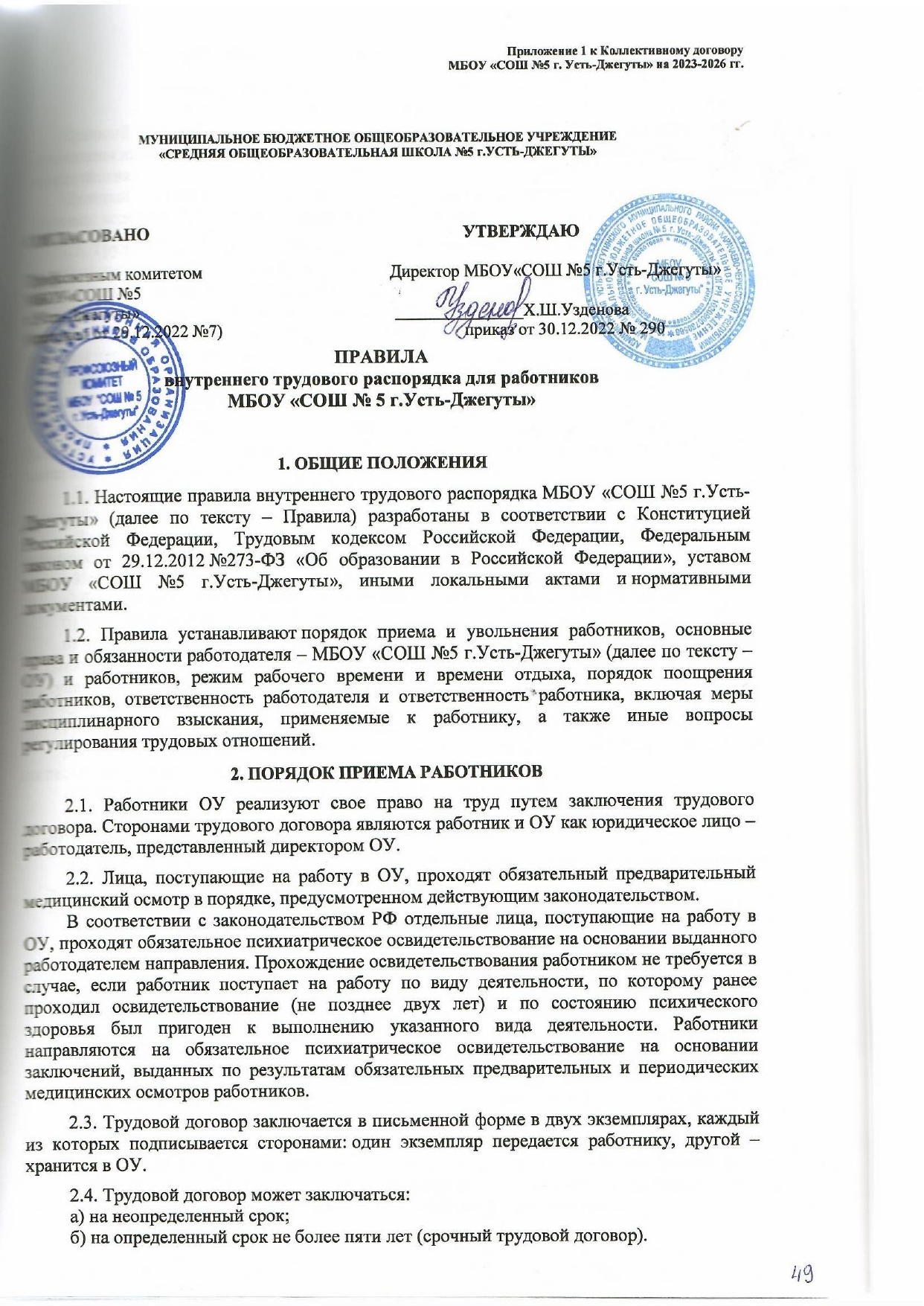 Срочный трудовой договор заключается, когда трудовые отношения не могут быть установлены на неопределенный срок с учетом характера предстоящей работы или условий ее выполнения.Срочный трудовой договор может заключаться в случаях, предусмотренных Трудовым кодексом РФ и иными федеральными законами.2.5. Трудовой договор в соответствии со статьями 331 и 351.1 ТК РФ не заключается с кандидатами, которые лишены права на занятие педагогической деятельностью, трудовой деятельностью в сфере образования, воспитания, развития несовершеннолетних, организации их отдыха и оздоровления, медицинского обеспечения, социальной защиты и социального обслуживания, в сфере детско-юношеского спорта, культуры и искусства с участием несовершеннолетних.          Трудовой договор с правом на занятие педагогической деятельностью не заключается с иностранными агентами.2.6. По соглашению сторон при заключении трудового договора может быть установлен испытательный срок, но не более трех месяцев, а для руководителя, его заместителей и главного бухгалтера – не более шести месяцев.При заключении трудового договора на срок от двух до шести месяцев испытание не может превышать двух недель.В срок испытания не засчитывается период временной нетрудоспособности работника и другие периоды, когда он фактически отсутствовал на работе.Испытание при приеме на работу не устанавливается, для:а) беременных женщин и женщин, имеющих детей в возрасте до полутора лет;б) лиц, не достигших возраста 18 лет;в) лиц, получивших среднее профессиональное образование или высшее образование по имеющим государственную аккредитацию образовательным программам и впервые поступающих на работу по полученной специальности в течение одного года со дня получения профессионального образования соответствующего уровня;г) лиц, избранных на выборную должность на оплачиваемую работу;д) лиц, приглашенных на работу в порядке перевода от другого работодателя по согласованию между работодателями;е) лиц, заключающих трудовой договор на срок до двух месяцев;ж) иных лиц в случаях, предусмотренных Трудовым кодексом РФ, иными федеральными законами, коллективным договором.2.7. При заключении трудового договора лицо, поступающее на работу, предъявляет:паспорт или иной документ, удостоверяющий личность;трудовую книжку и (или) сведения о трудовой деятельности, за исключением случаев, когда трудовой договор заключается впервые или работник поступает на работу на условиях совместительства (совместитель предъявляет сведения о трудовой деятельности, если отказался от ведения трудовой книжки в бумажной форме по основному месту работы). Если лицо, поступающее на работу, отказалось от ведения бумажной трудовой книжки, предъявило только форму СТД-Р, сведений в которой недостаточно для того, чтобы сделать вывод о его квалификации и опыте или посчитать страховой стаж для начисления пособий, образовательная организация вправе запросить у него бумажную трудовую книжку, чтобы получить эту информацию и вернуть книжку лицу, или форму СТД-СФР; документ, который подтверждает регистрацию в системе индивидуального персонифицированного учета, в том числе в форме электронного документа, либо страховое свидетельство государственного пенсионного страхования, за исключением случаев, когда трудовой договор заключается впервые; документы воинского учета – для военнообязанных и лиц, подлежащих призыву на военную службу;документы об образовании, о квалификации или наличии специальных знаний – при поступлении на работу, требующую специальных знаний или специальной подготовки;справку о наличии (отсутствии) судимости или факта уголовного преследования либо о прекращении уголовного преследования по реабилитирующим основаниям за преступления, которые указаны в статье 331 Трудового кодекса РФ.В отдельных случаях с учетом специфики работы, если это предусмотрено Трудовым кодексом РФ, иными федеральными законами, указами Президента РФ и постановлениями Правительства РФ может предусматриваться необходимость предъявления при заключении трудового договора дополнительных документов.2.8. При заключении трудового договора лицо, обучающиеся по образовательным программам высшего образования, предъявляет:документы, указанные в п. 2.7 Правил, за исключением документов об образовании и о квалификации;характеристику обучающегося, выданную образовательной организацией, в которой он обучается;справку о периоде обучения, по самостоятельно установленному образовательной организацией высшего образования образцу. Справка должна подтверждать, что обучающийся успешно прошел промежуточную аттестацию не менее чем за два года по направлениям, соответствующим дополнительным общеобразовательным программам или за три года по направлению «Образование и педагогические науки». В том числе справка должна содержать перечень освоенных учебных предметов, курсов, дисциплин, модулей, практики и общего количества часов, предусмотренных программами учебных предметов, курсов, дисциплин, модулей.2.9. При заключении трудового договора иностранные граждане и лица без гражданства, предъявляют:документы, указанные в п. 2.7 Правил;разрешение на работу или патент;разрешение на временное проживание в РФ или вид на жительство.Предъявление документов производится в случаях и порядке, предусмотренных Трудовым кодексом РФ, иными нормативными актами.2.10. Прием на работу оформляется трудовым договором. Работодатель вправе издать на основании заключенного трудового договора приказ о приеме на работу. Содержание приказа работодателя должно соответствовать условиям заключенного трудового договора.2.11. При приеме работника на работу работодатель обязан под подпись:ознакомить работника с уставом ОУ и коллективным договором;ознакомить работника с действующими правилами внутреннего трудового распорядка, локальными актами, непосредственно связанными с его трудовой деятельностью;проинструктировать работника по охране труда и технике безопасности, производственной санитарии и гигиене, противопожарной безопасности и порядку организации охраны жизни и здоровья детей. Инструктаж оформляется в журнале установленного образца.2.12. В соответствии с трудовым договором о приеме на работу работодатель обязан в течение пяти дней сделать запись в трудовой книжке работника, если он не отказался от ведения трудовой книжки. У работающих по совместительству трудовые книжки ведутся по основному месту работы. Если работник отказался от ведения трудовой книжки, ОУ предоставляет сведения о трудовой деятельности работника в Фонд пенсионного и социального страхования РФ, в соответствии с порядком, определенным законодательством РФ.2.13. На каждого работника ОУ ведется личное дело. Личное дело работника хранится у работодателя.Документы в личных делах располагаются в следующем порядке:внутренняя опись документов;лист с отметками об ознакомлении работника с личным делом;лист с отметками о результатах ежегодной проверки состояния личного дела;личный листок по учету кадров и дополнение к нему;автобиография;заявление о приеме на работу;должностная инструкция;характеристики и рекомендательные письма;трудовой договор и дополнительные соглашения к нему;договор о полной материальной ответственности (если работник – материально ответственное лицо);копии приказов по личному составу, которые касаются работника;аттестационные листы;отзывы должностных лиц о работнике;лист-заверитель (составляют при сдаче личного дела в архив);результаты предварительного и обязательных периодических медицинских осмотров, психиатрических освидетельствований (при наличии);согласия на обработку персональных данных.В личное дело не включаются копии приказов о наложении взысканий, справки о состоянии здоровья и с места жительства, заявления об отпусках, копии приказов об отпусках и другие документы второстепенного значения.3. ПОРЯДОК ПЕРЕВОДА РАБОТНИКОВ 3.1. Перевод работника на другую работу допускается по соглашению между работником и работодателем. Соглашение о переводе на другую работу заключается в письменной форме.3.2. Перевод работника на другую работу без его согласия допускается в случае катастрофы природного или техногенного характера, производственной аварии, несчастного случая на производстве, пожара, наводнения, голода, землетрясения, эпидемии или эпизоотии и в любых исключительных случаях, ставящих под угрозу жизнь или нормальные жизненные условия всего населения или его части (далее – чрезвычайные обстоятельства).Работник может быть переведен без его согласия на срок до одного месяца на не обусловленную трудовым договором работу у того же работодателя для предотвращения чрезвычайных обстоятельств и их последствий.Перевод работника без его согласия на срок до одного месяца на не обусловленную трудовым договором работу допускается также в случаях простоя (временной приостановки работы по причинам экономического, технологического, технического или организационного характера), необходимости предотвращения уничтожения или порчи имущества либо замещения временно отсутствующего работника, если простой или необходимость предотвращения уничтожения или порчи имущества либо замещения временно отсутствующего работника вызваны чрезвычайными обстоятельствами. Если этот перевод осуществляется на работу, требующую более низкой квалификации, то он допускается только с письменного согласия работника.3.3. При переводе работника в установленном порядке на другую работу работодатель обязан под подпись:ознакомить работника с уставом ОУ и коллективным договором;ознакомить работника с действующими правилами внутреннего трудового распорядка, локальными актами, непосредственно связанными с его трудовой деятельностью;проинструктировать работника по охране труда и технике безопасности, производственной санитарии и гигиене, противопожарной безопасности и порядку организации охраны жизни и здоровья детей. Инструктаж оформляется в журнале установленного образца.3.4. Перевод работников оформляется приказом работодателя.4. ПОРЯДОК УВОЛЬНЕНИЯ РАБОТНИКОВ4.1. Прекращение трудового договора производится в порядке и по основаниям, предусмотренных главой 13 Трудового кодекса РФ, иными федеральными законами.4.2. Прекращение трудового договора оформляется приказом работодателя. С ним работник должен быть ознакомлен под подпись. Если работник отказывается от ознакомления или приказ невозможно довести до его сведения, на приказе делается соответствующая запись.4.3. Днем увольнения считается последний день работы. В день увольнения работодатель выдает работнику его трудовую книжку с внесенной в нее и заверенной печатью ОУ записью об увольнении, если работник не отказался от ведения трудовой книжки, или сведения о трудовой деятельности, а также производит с ним окончательный расчет. Записи о причинах увольнения в бумажную трудовую книжку должны производиться в точном соответствии с формулировками Трудового кодекса РФ или иного федерального закона.4.4. При увольнении работник не позднее дня прекращения трудового договора возвращает все переданные ему работодателем для осуществления трудовой функции документы, оборудование, инструменты и иные товарно-материальные ценности, а также документы, образовавшиеся при исполнении трудовой функции. Для этого работник оформляет обходной лист, форма которого устанавливается руководителем ОУ.
           Отказ работника частично или полностью оформить обходной лист не является препятствием для увольнения этого работника. Но в случае недостачи работодатель вправе привлечь уволенного работника к ответственности в установленном законом порядке.5. ПОРЯДОК ФОРМИРОВАНИЯ И ВЫДАЧИ СВЕДЕНИЙ                                                            О ТРУДОВОЙ ДЕЯТЕЛЬНОСТИ РАБОТНИКОВ 5.1. ОУ ведет в электронном виде и предоставляет в Фонд пенсионного и социального страхования РФ сведения о трудовой деятельности каждого работника. Сведения включают в себя данные о месте работы, трудовой функции, датах приема на работу, постоянных переводах, основаниях и причинах расторжения договора с работниками, а также другие необходимые сведения.5.2. Директор назначает приказом работника ОУ, который отвечает за ведение и предоставление в Фонд пенсионного и социального страхования РФ сведений о трудовой деятельности работников. Назначенный работник должен быть ознакомлен с приказом под подпись.5.3. ОУ обязана предоставить работнику сведения о трудовой деятельности за период работы в ОУ способом, указанном в заявлении работника:на бумажном носителе, заверенные надлежащим способом;в форме электронного документа, подписанного усиленной квалифицированной электронной подписью (в случае ее наличия у работодателя).Сведения о трудовой деятельности предоставляются:в период работы не позднее трех рабочих дней со дня подачи этого заявления;при увольнении — в день прекращения трудового договора.5.4. Заявление работника о выдаче сведений о трудовой деятельности у работодателя может быть подано в письменном виде или направлено на электронную почту работодателя. При использовании электронной почты работодателя работник направляет отсканированное заявление, в котором содержится:  наименование работодателя;должностное лицо, на имя которого направлено заявление (директор ОУ);просьба о направлении в форме электронного документа сведений о трудовой деятельности у работодателя;адрес электронной почты работника;собственноручная подпись работника;дата написания заявления.5.5. В последний день работы сотрудника ему выдают следующие документы:трудовую книжку или сведения о трудовой деятельности по форме СТД-Р;выписку из подразделов 1.2 и 3 раздела 1 формы ЕФС-1;выписку из раздела 3 расчета по страховым взносам (по форме из приложения 1 к приказу ФНС от 29.09.2022 № ЕД-7-11/878@).5.6. В случае, когда в день прекращения трудового договора выдать работнику сведения о трудовой деятельности невозможно в связи с его отсутствием либо отказом от их получения, работодатель направляет работнику их по почте заказным письмом на бумажном носителе, заверенные надлежащим образом.6. ОСНОВНЫЕ ПРАВА И ОБЯЗАННОСТИ РАБОТНИКОВ6.1. Работник ОУ имеет права и обязанности, предусмотренные трудовым договором, а также все иные права и обязанности, предусмотренные Трудовым кодексом РФ, Федеральным законом от 29.12.2012 № 273-ФЗ «Об образовании в Российской Федерации», иными федеральными законами и нормативными правовыми актами, которые предусмотрены для соответствующей категории работников.6.2. Работник имеет право на:6.2.1 предоставление ему работы, обусловленной трудовым договором;6.2.2 рабочее место, соответствующее государственным нормативным требованиям охраны труда и условиям, предусмотренным коллективным договором;6.2.3 своевременную и в полном размере выплату заработной платы в соответствии с трудовым договором и настоящими Правилами;6.2.4 отдых, обеспечиваемый установлением предусмотренной продолжительности рабочего времени, предоставлением еженедельных выходных дней, нерабочих праздничных дней, оплачиваемых ежегодных отпусков;6.2.5 полную и достоверную информацию об условиях труда и требованиях охраны труда на рабочем месте;6.2.6 подготовку и дополнительное профессиональное образование в порядке, предусмотренном Трудовым кодексом РФ и иными федеральными законами;6.2.7 объединение, включая право на создание профсоюзов и участие в них;6.2.8 участие в управлении ОУ в формах, предусмотренных Трудовым кодексом РФ, иными федеральными законами и коллективным договором;6.2.9 ведение коллективных переговоров и заключение коллективных договоров и соглашений через своих представителей, а также на информацию о выполнении коллективного договора, соглашений;6.2.10 защиту своих трудовых прав, свобод и законных интересов всеми не запрещенными законом способами;6.2.11 разрешение индивидуальных и коллективных трудовых споров, включая право на забастовку, в порядке, установленном Трудовым кодексом РФ и иными федеральными законами;6.2.12 возмещение вреда, причиненного в связи с исполнением трудовых обязанностей, и компенсацию морального вреда в порядке, установленном Трудовым кодексом РФ и иными федеральными законами;6.2.13 обязательное социальное страхование в порядке и случаях, предусмотренных федеральными законами;6.2.14 предоставление предусмотренных Трудовым кодексом РФ гарантий при прохождении диспансеризации.6.3. Работник обязан:6.3.1 добросовестно исполнять свои трудовые обязанности, возложенные на него трудовым договором;6.3.2 соблюдать настоящие Правила, трудовую дисциплину;6.3.3 выполнять установленные нормы труда;6.3.4 соблюдать требования по охране труда и обеспечению безопасности труда;6.3.5 бережно относиться к имуществу работодателя (в том числе к имуществу третьих лиц, находящемуся у работодателя, если работодатель несет ответственность за сохранность этого имущества) и других работников;6.3.6 незамедлительно сообщать работодателю либо непосредственному руководителю о возникновении ситуации, представляющей угрозу жизни и здоровью людей, сохранности имущества работодателя (в том числе имущества третьих лиц, находящегося у работодателя, если работодатель несет ответственность за сохранность этого имущества);6.3.7 по направлению работодателя проходить периодические и внеочередные (в соответствии с медицинскими рекомендациями) медицинские осмотры;6.3.8 по направлению работодателя и с учетом заключений, выданных по результатам обязательных предварительных и периодических медицинских осмотров работников, проходить обязательное психиатрическое освидетельствование;6.3.9 при наличии доступа к электронной корпоративной почте проверять ее с периодичностью один раз в два часа в течение рабочего дня и оперативно отвечать на письма руководства ОУ и структурного подразделения, в котором работает работник; не передавать никому пароль от электронной корпоративной почты и компьютера, закрепленного за работником.6.4. Педагогические работники ОУ пользуются следующими академическими правами и свободами:6.4.1 свобода преподавания, свободное выражение своего мнения, свобода от вмешательства в профессиональную деятельность;6.4.2 свобода выбора и использования педагогически обоснованных форм, средств, методов обучения и воспитания;6.4.3 право на творческую инициативу, разработку и применение авторских программ и методов обучения, и воспитания в пределах реализуемой образовательной программы, отдельного учебного предмета, курса, дисциплины (модуля);6.4.4 право на выбор учебников, учебных пособий, материалов и иных средств обучения и воспитания в соответствии с образовательной программой и в порядке, установленном законодательством об образовании;6.4.5 право на участие в разработке образовательных программ, в том числе учебных планов, календарных учебных графиков, рабочих учебных предметов, курсов, дисциплин (модулей), методических материалов и иных компонентов образовательных программ;6.4.6 право на осуществление научной, научно-технической, творческой, исследовательской деятельности, участие в экспериментальной и международной деятельности, разработках и во внедрении инноваций;6.4.7 право на бесплатное пользование библиотеками и информационными ресурсами, а также доступ в порядке, установленном локальными актами ОУ, к информационно-телекоммуникационным сетям и базам данных, учебным и методическим материалам, музейным фондам, материально-техническим средствам обеспечения образовательной деятельности, необходимым для качественного осуществления педагогической, научной или исследовательской деятельности в ОУ;6.4.8 право на бесплатное пользование образовательными, методическими и научными услугами ОУ в порядке, установленном законодательством РФ или локальными нормативными актами;6.4.9 право на участие в управлении ОУ, в том числе в коллегиальных органах управления, в порядке, установленном уставом ОУ;6.4.10 право на участие в обсуждении вопросов, относящихся к деятельности ОУ, в том числе через органы управления и общественные организации;6.4.11 право на объединение в общественные профессиональные организации в формах и в порядке, которые установлены законодательством РФ;6.4.12 право на обращение в комиссию по урегулированию споров между участниками образовательных отношений;6.4.13 право на защиту профессиональной чести и достоинства, на справедливое и объективное расследование нарушения норм профессиональной этики педагогических работников.6.5. Педагогические работники ОУ имеют следующие трудовые права и социальные гарантии:6.5.1 право на сокращенную продолжительность рабочего времени;6.5.2 право на дополнительное профессиональное образование по профилю педагогической деятельности не реже чем один раз в три года;6.5.3 право на ежегодный основной удлиненный оплачиваемый отпуск, продолжительность которого определяется Правительством РФ;6.5.4 право на длительный отпуск сроком до одного года не реже чем через каждые десять лет непрерывной педагогической работы в порядке, установленном федеральными нормативными правовыми актами;6.5.5 право на досрочное назначение страховой пенсии по старости в порядке, установленном законодательством РФ;6.5.6 иные трудовые права, меры социальной поддержки, установленные федеральными законами и иными нормативными правовыми актами.6.6. Педагогические работники ОУ обязаны:6.6.1 осуществлять свою деятельность на высоком профессиональном уровне, обеспечивать в полном объеме реализацию преподаваемого учебного предмета, курса, дисциплины (модуля) в соответствии с утвержденной рабочей программой;6.6.2 соблюдать правовые, нравственные и этические нормы, следовать требованиям профессиональной этики;6.6.3 уважать честь и достоинство обучающихся и других участников образовательных отношений;6.6.4 развивать у обучающихся познавательную активность, самостоятельность, инициативу, творческие способности, формировать гражданскую позицию, способность к труду и жизни в условиях современного мира, формировать у обучающихся культуру здорового и безопасного образа жизни;6.6.5 применять педагогически обоснованные и обеспечивающие высокое качество образования формы, методы обучения и воспитания;6.6.6 учитывать особенности психофизического развития обучающихся и состояние их здоровья, соблюдать специальные условия, необходимые для получения образования лицами с ограниченными возможностями здоровья, взаимодействовать при необходимости с медицинскими организациями;6.6.7 систематически повышать свой профессиональный уровень;6.6.8 проходить аттестацию на соответствие занимаемой должности в порядке, установленном законодательством об образовании;6.6.9 проходить в соответствии с трудовым законодательством предварительные при поступлении на работу и периодические медицинские осмотры, а также внеочередные медицинские осмотры в соответствии с медицинскими рекомендациями;6.6.10 проходить в установленном законодательством РФ порядке обучение и проверку знаний и навыков в области охраны труда;6.6.11 соблюдать устав ОУ, настоящие Правила;6.6.12 при осуществлении академических прав и свобод соблюдать права и свободы других участников образовательных отношений, требования законодательства РФ, нормы профессиональной этики педагогических работников, закрепленные в локальных актах ОУ;6.6.13 использовать личные мобильные устройства на территории ОУ только в беззвучном режиме с отключенной вибрацией.6.7. Работники освобождаются от работы для прохождения диспансеризации на основании письменного заявления на имя директора ОУ, согласованного с непосредственным руководителем или лицом, временно исполняющим его обязанности. Согласованное заявление подают делопроизводителю.6.7.1. Если директор ОУ не согласится с датой освобождения от работы, указанной в заявлении, работнику предлагают выбрать другую дату.6.7.2. Результаты рассмотрения заявления директор ОУ, лицо, его заменяющее, оформляют в виде резолюции на заявлении.6.7.3. Работник должен представить делопроизводителю справку из медицинской организации, подтверждающую прохождение диспансеризации в день (дни) освобождения от работы не позднее трех рабочих дней со дня прохождения диспансеризации.6.8. Конкретные трудовые обязанности работников ОУ определяются трудовым договором и должностной инструкцией, соответствующими локальными актами, федеральными законами и иными нормативными правовыми актами.7. ОСНОВНЫЕ ПРАВА И ОБЯЗАННОСТИ РАБОТОДАТЕЛЯ7.1. Работодатель имеет право:7.1.1 заключать, изменять и расторгать трудовые договоры с работниками в порядке и на условиях, установленных Трудовым кодексом РФ и иными федеральными законами;7.1.2 вести коллективные переговоры и заключать коллективные договоры;7.1.3 поощрять работников за добросовестный эффективный труд;7.1.4 требовать от работников исполнения ими трудовых обязанностей и бережного отношения к имуществу ОУ и других работников, соблюдения настоящих Правил, иных локальных актов ОУ, требований охраны труда;7.1.5 привлекать работников к дисциплинарной и материальной ответственности в порядке, установленном Трудовым кодексом РФ и иными федеральными законами;7.1.6 реализовывать права, предоставленные ему законодательством о специальной оценке условий труда;7.1.7 проводить самостоятельно оценку соблюдения требований трудового законодательства и иных нормативных правовых актов, содержащих нормы трудового права (самообследование);7.1.8 разрабатывать и принимать локальные акты;7.1.9 устанавливать штатное расписание ОУ;7.1.10 распределять должностные обязанности между работниками ОУ;7.1.11 использовать в целях контроля за безопасностью производства работ приборы, устройства, оборудование и (или) комплексы (системы) приборов, устройств, оборудования, обеспечивающих дистанционную видео-, аудио- или иную фиксацию процессов производства работ, обеспечивать хранение полученной информации;7.1.12 иные права, установленном Трудовым кодексом РФ и иными федеральными законами.7.2. Работодатель обязан:7.2.1 соблюдать трудовое законодательство и иные нормативные правовые акты, содержащие нормы трудового права, локальные акты, условия коллективного договора, соглашений и трудовых договоров;7.2.2 предоставлять работникам работу, обусловленную трудовым договором;7.2.3 обеспечивать безопасность и условия труда, соответствующие государственным нормативным требованиям охраны труда;7.2.4 обеспечивать работников оборудованием, инструментами, технической документацией и иными средствами, необходимыми для исполнения ими трудовых обязанностей;7.2.5 обеспечивать работникам равную оплату труда за труд равной ценности;7.2.6 своевременно и в полном размере выплачивать причитающуюся работникам заработную плату дважды в месяц: 30-го числа текущего месяца - за первую половину месяца и 15-го числа месяца, следующего за отработанным, - окончательный расчет за отработанный месяц в соответствии с Трудовым кодексом РФ, трудовыми договорами и настоящими Правилами;7.2.7 вести коллективные переговоры, а также заключать коллективный договор в порядке, установленном Трудовым кодексом РФ;7.2.8 предоставлять представителям работников полную и достоверную информацию, необходимую для заключения коллективного договора, соглашения и контроля за их выполнением;7.2.9 знакомить работников под подпись с принимаемыми локальными актами, непосредственно связанными с их трудовой деятельностью;7.2.10 своевременно выполнять предписания федерального органа исполнительной власти, уполномоченного на осуществление федерального государственного надзора за соблюдением трудового законодательства и иных нормативных правовых актов, содержащих нормы трудового права, других федеральных органов исполнительной власти, осуществляющих государственный контроль (надзор) в установленной сфере деятельности, уплачивать штрафы, наложенные за нарушения трудового законодательства и иных нормативных правовых актов, содержащих нормы трудового права;7.2.11 рассматривать представления соответствующих профсоюзных органов, иных избранных работниками представителей о выявленных нарушениях трудового законодательства и иных актов, содержащих нормы трудового права, принимать меры по устранению выявленных нарушений и сообщать о принятых мерах указанным органам и представителям;7.2.12 создавать условия, обеспечивающие участие работников в управлении ОУ в предусмотренных Трудовым кодексом РФ, иными федеральными законами и коллективным договором формах;7.2.13 обеспечивать бытовые нужды работников, связанные с исполнением ими трудовых обязанностей;7.2.14 осуществлять обязательное социальное страхование работников в порядке, установленном федеральными законами;7.2.15 возмещать вред, причиненный работникам в связи с исполнением ими трудовых обязанностей, а также компенсировать моральный вред в порядке и на условиях, которые установлены Трудовым кодексом РФ, другими федеральными законами и иными нормативными правовыми актами РФ;7.2.16 исполнять иные обязанности, предусмотренные трудовым законодательством, в том числе законодательством о специальной оценке условий труда, и иными нормативными правовыми актами, содержащими нормы трудового права, коллективным договором, соглашениями, локальными нормативными актами и трудовыми договорами;7.2.17 создавать условия и организовывать дополнительное профессиональное образование работников;7.2.18 создавать необходимые условия для охраны и укрепления здоровья, организации питания работников образовательной организации. 7.3. Работодатель с 1 марта 2022 года в целях предупреждения производственного травматизма и профессиональных заболеваний осуществляет учет и рассмотрение обстоятельств и причин, приведших к возникновению микроповреждений (микротравм) работников.7.3.1. Работодатель регистрирует микроповреждение (микротравму) на основании письменного заявления работника в журнале регистрации.  7.3.2. С целью рассмотрения обстоятельств и причин, приведших к возникновению микроповреждения (микротравмы) работника, Работодатель создает приказом комиссию в составе трех человек.7.3.3. По результатам рассмотрения обстоятельств и причин, приведших к возникновению микроповреждения (микротравмы) работника, комиссия составляет акт (в двух экземплярах) и разрабатывает мероприятия по устранению причин, которые привели к микроповреждению (микротравме) с привлечением руководителя структурного подразделения, где работает работник.7.3.4. Работодатель направляет работника на внеплановый инструктаж или внеоче­редную проверку знаний требований охраны труда, если по результатам рассмотрения обстоятельств и причин, приведших к возникновению микроповреждения (микротравмы), выяснится, что работник нарушил требования охраны труда.8. РЕЖИМ РАБОТЫ8.1. Режим работы ОУ определяется приказами директора ОУ и локальными нормативными актами ОУ.В ОУ устанавливается пятидневная рабочая неделя.Рабочее время педагогических работников ОУ определяется графиками работы, учебным расписанием, графиком дежурств и обязанностями, предусмотренными их трудовыми договорами и дополнительными соглашениями к ним.График работы школьной библиотеки определяется распоряжением директора ОУ.Для руководящего, административно-хозяйственного, обслуживающего и учебно-вспомогательного персонала устанавливается пятидневная рабочая неделя в соответствии с графиками работы. Графики работы утверждаются директором ОУ с учетом мнения профсоюзного органа и предусматривают время начала и окончания работы, перерыва для отдыха и питания. Графики объявляются работникам под подпись и вывешиваются на сайте ОУ и на информационном стенде.8.2. Режим рабочего времени и времени отдыха педагогических работников и иных работников ОУ устанавливается настоящими Правилами в соответствии с трудовым законодательством, иными нормативными правовыми актами, содержащими нормы трудового права, коллективным договором с учетом:а) режима деятельности ОУ, связанного с пребыванием обучающихся в течение определенного времени, сезона, сменностью учебных, тренировочных занятий и другими особенностями работы ОУ;б) положений федеральных нормативных правовых актов;в) объема фактической учебной (тренировочной) нагрузки (педагогической работы) педагогических работников;г) времени, необходимого для выполнения входящих в рабочее время педагогических работников в зависимости от занимаемой ими должности иных предусмотренных квалификационными характеристиками должностных обязанностей;д) времени, необходимого для выполнения педагогическими работниками и иными работниками ОУ дополнительной работы за дополнительную оплату по соглашению сторон трудового договора.8.3. Режим работы директора ОУ определяется графиком работы с учетом необходимости обеспечения руководящих функций.8.4. Инженерно-техническим, административно-хозяйственным, производственным, учебно-вспомогательным и иным (непедагогическим) работникам ОУ, осуществляющим вспомогательные функции, устанавливается продолжительность рабочего времени 40 часов в неделю, за исключением случаев, установленных трудовым законодательством.8.5. Продолжительность рабочего времени для обслуживающего персонала и рабочих определяется графиком сменности, составляемым с соблюдением установленной продолжительности рабочего времени за неделю или другой учетный период. График утверждается директором ОУ.8.6. Педагогическим работникам ОУ устанавливается сокращенная продолжительность рабочего времени – не более 36 часов в неделю.8.7. В зависимости от занимаемой должности в рабочее время педагогических работников включается учебная (преподавательская) и воспитательная работа, в том числе практическая подготовка обучающихся, индивидуальная работа с обучающимися, научная, творческая и исследовательская работа, а также другая педагогическая работа, предусмотренная трудовыми (должностными) обязанностями и (или) индивидуальным планом, – методическая, подготовительная, организационная, диагностическая, работа по ведению мониторинга, работа, предусмотренная планами воспитательных, физкультурно-оздоровительных, спортивных, творческих и иных мероприятий, проводимых с обучающимися.8.8. Продолжительность рабочего времени (норма часов педагогической работы за ставку заработной платы) педагогического работника ОУ определяется в зависимости от его должности или специальности с учетом особенностей, установленных федеральными нормативными правовыми актами.8.9. Норма часов для педагогических работников, ведущих учебную и преподавательскую работу, определяется в порядке, установленном федеральными нормативными правовыми актами.8.10. Нормы часов педагогической работы за ставку заработной платы устанавливаются в астрономических часах. Для педагогических работников, ведущих преподавательскую работу, нормы часов устанавливаются в астрономических часах, включая короткие перерывы (перемены), динамическую паузу.8.11. Нормируемая часть педагогической работы работников, ведущих преподавательскую работу, включает проводимые учебные (тренировочные) занятия, независимо от их продолжительности, и короткие перерывы (перемены) между занятиями, установленные для обучающихся.8.12. Учебная (преподавательская) нагрузка исчисляется исходя из продолжительности занятий, не превышающей 45 минут.8.13. Конкретная продолжительность занятий, в том числе возможность проведения спаренных занятий, а также перерывов (перемен) между ними предусматривается уставом либо локальным актом ОУ с учетом соответствующих санитарно-эпидемиологических правил и нормативов.8.14. Выполнение учебной (преподавательской) нагрузки регулируется расписанием занятий.8.15. При определении учебной нагрузки педагогических работников в ОУ ее объем устанавливается по выполнению учебной (преподавательской) работы во взаимодействии с обучающимися по видам учебной деятельности, установленным учебным планом (индивидуальным учебным планом), текущему контролю успеваемости, промежуточной и итоговой аттестации обучающихся.8.16. Объем учебной нагрузки педагогических работников ОУ, выполняющих учебную (преподавательскую) работу, определяется ежегодно на начало учебного года и устанавливается локальным актом ОУ.8.17. Объем учебной нагрузки, установленный педагогическому работнику, оговаривается в его трудовом договоре.8.18. Объем учебной нагрузки педагогических работников ОУ, установленный на начало учебного года, не может быть изменен в текущем учебном году по инициативе ОУ, за исключением изменения объема учебной нагрузки педагогических работников в сторону ее снижения, связанного с уменьшением количества часов по учебным планам, учебным графикам, сокращением количества обучающихся, занимающихся, групп, сокращением количества классов (классов-комплектов).8.19. Объем учебной нагрузки педагогических работников ОУ, установленный в текущем учебном году, не может быть изменен по инициативе ОУ на следующий учебный год, за исключением случаев изменения учебной нагрузки педагогических работников в сторону ее снижения, связанного с уменьшением количества часов по учебным планам, учебным графикам, сокращением количества обучающихся, занимающихся, групп, сокращением количества классов (классов-комплектов).8.20. Об изменениях объема учебной нагрузки (увеличении или снижении), а также о причинах, вызвавших необходимость таких изменений, ОУ уведомляет педагогических работников в письменной форме не позднее чем за два месяца до осуществления предполагаемых изменений, за исключением случаев, когда изменение объема учебной нагрузки осуществляется по соглашению сторон трудового договора.8.21. Учебная нагрузка педагогических работников определяется с учетом количества часов по учебным планам, рабочим программам учебных предметов, образовательным программам, кадрового обеспечения ОУ.Локальные нормативные акты ОУ по вопросам определения учебной нагрузки педагогических работников, осуществляющих учебную (преподавательскую) работу, а также ее изменения принимаются с учетом мнения профсоюза ОУ.8.22. В случаях, предусмотренных федеральными нормативными правовыми актами, педагогическим работникам, которым не может быть обеспечена учебная нагрузка в объеме, соответствующем норме часов учебной работы, установленной за ставку заработной платы, гарантируется выплата ставки заработной платы в полном размере при условии догрузки до установленной нормы часов другой педагогической работой.8.23. При возложении на педагогических работников ОУ, для которых ОУ является основным местом работы, обязанностей по обучению на дому детей, которые по состоянию здоровья не могут посещать ОУ, количество часов, установленное для обучения таких детей, включается в учебную нагрузку педагогических работников.8.24. Учебная нагрузка, выполненная в порядке замещения временно отсутствующих по болезни и другим причинам педагогических работников, оплачивается дополнительно.8.25. Определение учебной нагрузки лицам, замещающим должности педагогических работников наряду с работой, определенной трудовым договором, осуществляется путем заключения дополнительного соглашения к трудовому договору, в котором указывается срок, в течение которого будет выполняться учебная (преподавательская) работа, ее содержание, объем учебной нагрузки и размер оплаты.8.26. Выполнение педагогической работы учителями, преподавателями, педагогами дополнительного образования характеризуется наличием установленных норм времени только для выполнения педагогической работы, связанной с учебной (преподавательской) работой, которая выражается в фактическом объеме их учебной (тренировочной) нагрузки.8.27. К другой части педагогической работы работников ОУ, ведущих преподавательскую работу, требующей затрат рабочего времени, которое не конкретизировано по количеству часов (далее – другая часть педагогической работы), относится выполнение видов работы, предусмотренной квалификационными характеристиками по занимаемой должности.8.28. Другая часть педагогической работы, определяемая с учетом должностных обязанностей, предусмотренных квалификационными характеристиками по должностям, занимаемым работниками, ведущими преподавательскую работу, а также дополнительных видов работ, непосредственно связанных с образовательной деятельностью, выполняемых с их письменного согласия за дополнительную оплату, регулируется следующим образом:самостоятельно педагогическим работником ОУ – подготовка к осуществлению образовательной деятельности и выполнению обязанностей по обучению, воспитанию обучающихся и (или) организации образовательной деятельности, участие в разработке рабочих программ предметов, курсов, дисциплин (модулей) (в соответствии с требованиями федеральных государственных образовательных стандартов и с правом использования как типовых, так и авторских рабочих программ), изучение индивидуальных способностей, интересов и склонностей обучающихся;в порядке, устанавливаемом настоящими Правилами, – ведение журнала и дневников обучающихся в электронной (либо в бумажной) форме;настоящими Правилами – организация и проведение методической, диагностической и консультативной помощи родителям (законным представителям) обучающихся;планами и графиками ОУ, утверждаемыми локальными актами ОУ в порядке, установленном трудовым законодательством, – выполнение обязанностей, связанных с участием в работе педагогических советов, методических советов (объединений), работой по проведению родительских собраний;графиками, планами, расписаниями, утверждаемыми локальными актами ОУ, коллективным договором, – выполнение дополнительной индивидуальной и (или) групповой работы с обучающимися, участие в оздоровительных, воспитательных и других мероприятиях, проводимых в целях реализации образовательных программ в ОУ, включая участие в концертной деятельности, конкурсах, состязаниях, спортивных соревнованиях, тренировочных сборах, экскурсиях, других формах учебной деятельности (с указанием в локальном нормативном акте, коллективном договоре порядка и условий выполнения работ);трудовым договором (дополнительным соглашением к трудовому договору) – выполнение с письменного согласия дополнительных видов работ, непосредственно связанных с образовательной деятельностью, на условиях дополнительной оплаты (классное руководство; проверка письменных работ; заведование учебными кабинетами, лабораториями, мастерскими, учебно-опытными участками; руководство методическими объединениями; другие дополнительные виды работ с указанием в трудовом договоре их содержания, срока выполнения и размера оплаты);локальными актами ОУ – периодические кратковременные дежурства в ОУ в период осуществления образовательного процесса, которые при необходимости организуются в целях подготовки к проведению занятий, наблюдения за выполнением режима дня обучающимися, обеспечения порядка и дисциплины в течение учебного времени, в том числе во время перерывов между занятиями, устанавливаемых для отдыха обучающихся различной степени активности, приема ими пищи.8.29. При составлении графика дежурств  работников, ведущих преподавательскую работу, в период проведения занятий, до их начала и после окончания занятий учитываются сменность работы в ОУ, режим рабочего времени каждого работника, ведущего преподавательскую работу, в соответствии с расписанием занятий, общим планом мероприятий, а также другие особенности работы – с тем, чтобы не допускать случаев длительного дежурства работников, ведущих преподавательскую работу, и дежурства в дни, когда учебная (тренировочная) нагрузка отсутствует или незначительна. В дни работы работники ОУ, ведущие преподавательскую работу, привлекаются к дежурству в организации не ранее чем за 20 минут до начала занятий и не позднее 20 минут после окончания их последнего занятия.8.30. В дни недели (периоды времени, в течение которых функционирует ОУ), свободные для работников, ведущих преподавательскую работу, от проведения занятий по расписанию и выполнения непосредственно в ОУ иных должностных обязанностей, предусмотренных квалификационными характеристиками по занимаемой должности, а также от выполнения дополнительных видов работ за дополнительную оплату, обязательное присутствие в ОУ не требуется.8.31. При наличии возможности ОУ составляет расписание занятий, планы и графики работ таким образом, чтобы работники, ведущие преподавательскую работу, имели свободный день с целью использования его для дополнительного профессионального образования, самообразования, подготовки к занятиям.8.32. Режим рабочего времени учителей 1-х классов определяется с учетом санитарно-эпидемиологических правил и гигиенических нормативов, предусматривающих использование «ступенчатого» режима обучения в первом полугодии (в сентябре–октябре – по три урока в день по 35 минут каждый, в ноябре–декабре – по четыре урока по 35 минут каждый; январь–май – по четыре урока по 40 минут каждый), а также «динамическую паузу» (большую перемену) в середине учебного дня продолжительностью не менее 40 минут. Указанный режим обучения на порядке определения учебной нагрузки и оплате труда учителей не отражается.8.33. ОУ при составлении графиков работы педагогических и иных работников исключает перерывы в рабочем времени, составляющие более двух часов подряд, не связанные с отдыхом и приемом пищи педагогических работников, за исключением случаев, предусмотренных нормативными правовыми актами.8.34. При составлении расписаний занятий ОУ исключает нерациональные затраты времени педагогических работников, ведущих преподавательскую работу, с тем чтобы не нарушалась их непрерывная последовательность и между занятиями не образовывались длительные перерывы, которые для них рабочим временем не являются в отличие от коротких перерывов (перемен), установленных для обучающихся.8.35. Длительные перерывы между занятиями при составлении расписания допускаются только по письменному заявлению работников, ведущих преподавательскую работу.8.36. Рабочий день учителя начинается за 20 минут до начала его уроков. Урок начинается со вторым сигналом (звонком) о его начале, а прекращается с сигналом (звонком), извещающим о его окончании. Учитель не имеет права оставлять учащихся без надзора в период учебных занятий, в перерывах между занятиями, во время выездных мероприятий и в случаях, установленных приказом директора ОУ.8.37. Вход в класс (группу) после начала урока (занятия) разрешается только директору ОУ и его заместителям в целях контроля.8.38. Наступление каникул для обучающихся, в том числе обучающихся на дому, не является основанием для уменьшения учителям учебной нагрузки и заработной платы, в том числе в случаях, когда заключение медицинской организации, являющееся основанием для организации обучения на дому, действительно только до окончания учебного года.8.39. Периоды каникулярного времени, установленные для обучающихся ОУ и не совпадающие для педагогических работников и иных работников с установленными им соответственно ежегодными основными удлиненными и ежегодными дополнительными оплачиваемыми отпусками, ежегодными основными и ежегодными дополнительными оплачиваемыми отпусками, являются для них рабочим временем с оплатой труда в соответствии с законодательством РФ.8.40. В каникулярное время, не совпадающее с отпуском педагогических работников, уточняется режим их рабочего времени. Педагогические работники в каникулярное время выполняют педагогическую (в том числе методическую и организационную) работу, связанную с реализацией образовательной программы, в пределах нормируемой части их педагогической работы (установленного объема учебной (тренировочной) нагрузки), определенной им до начала каникулярного времени, а также времени, необходимого для выполнения другой педагогической работы.8.41. Режим рабочего времени учителей, осуществляющих обучение детей на дому в
соответствии с медицинским заключением, в каникулярное время определяется с учетом количества часов указанного обучения таких детей, установленного им до начала каникул.8.42. Каникулярное время, не совпадающее с отпуском педагогических работников, используется также для их дополнительного профессионального образования в установленном трудовым законодательством порядке.8.43. Режим рабочего времени педагогических работников, принятых на работу в период летнего каникулярного времени обучающихся, определяется в пределах продолжительности рабочего времени или нормы часов педагогической работы в неделю, установленной за ставку заработной платы.8.44. Работники из числа учебно-вспомогательного и обслуживающего персонала ОУ в период, не совпадающий с их отпуском, привлекаются для выполнения организационных и хозяйственных работ, не требующих специальных знаний и квалификации, в соответствии с законодательством РФ.8.45. Режим рабочего времени всех работников ОУ в каникулярное время регулируется локальными актами ОУ и графиками работ с указанием их характера и особенностей.8.46. Периоды отмены (приостановки) занятий (деятельности ОУ по реализации образовательной программы, присмотру и уходу за детьми) для обучающихся в отдельных классах (группах) либо в целом по ОУ по санитарно-эпидемиологическим, климатическим и другим основаниям являются рабочим временем педагогических работников и иных работников ОУ и регулируются в порядке, который установлен для каникулярного времени.8.47. Направление работников в служебные командировки осуществляется в соответствии с законодательством РФ на основании письменного решения работодателя на определенный срок для выполнения служебного поручения вне места постоянной работы. Время нахождения работника в командировке отмечается в журнале учета командировок.8.48. При направлении работника в служебную командировку за ним сохраняется место работы (должность) и средний заработок, а также возмещаются расходы, связанные со служебной командировкой.8.49. Не направляются в служебные командировки беременные женщины и работники, не достигшие возраста 18 лет.8.50. В служебные командировки только с письменного согласия и при условии, что это не запрещено работнику по состоянию здоровья в соответствии с медицинским заключением, выданным в порядке, установленном федеральными законами и иными нормативными правовыми актами Российской Федерации, направляются следующие работники:инвалиды;женщины, у которых дети в возрасте до трех лет;женщины, у которых дети-инвалиды;работники, осуществляющие уход за больными членами семьи в соответствии с медицинским заключением, выданным в порядке, установленном федеральными законами и иными нормативными правовыми актами Российской Федерации;работники, воспитывающие без супруга (супруги) детей в возрасте до 14 лет;работники-опекуны детей в возрасте до 14 лет;работники, имеющие ребенка в возрасте до 14 лет, если другой родитель работает вахтовым методом;работники, имеющие трех и более детей в возрасте до 18 лет, в период до достижения младшим из детей возраст 14 лет;работники, у которых есть ребенок в возрасте до 14 лет, если другой родитель мобилизован или проходит военную службу по контракту либо заключил контракт о добровольном содействии. Работники предоставляют в ОУ, документы, подтверждающие право на льготы, ели это не было сделано в дату приема на работу или в период трудовых отношений: свидетельство о рождении ребенка, повестку или уведомление о заключении контракта. 		Указанные работники должны быть в письменной форме ознакомлены со своим правом отказаться от направления в служебную командировку.9. ДИСТАНЦИОННАЯ (УДАЛЕННАЯ) РАБОТА9.1. Работники могут переводиться на дистанционную (удаленную) работу по соглашению сторон, а в исключительных случаях – на основании приказа директора ОУ. К исключительным случаям относятся: катастрофа природного или техногенного характера, производственная авария, несчастный случай на производстве, пожар, наводнение, землетрясение, эпидемия, эпизоотия, иные случаи, ставящие под угрозу жизнь и здоровье работников.9.2. Взаимодействие между работниками и работодателем в период дистанционной (удаленной) работы осуществляется по телефону, электронной почте, в мессенджерах – Skype и WhatsApp, через официальный сайт ОУ.9.3. Режим рабочего времени и времени отдыха дистанционных работников, порядок их вызова на стационарное место работы, а также порядок предоставления ежегодного оплачиваемого отпуска определяется коллективным договором, трудовым договором или дополнительным соглашением к трудовому договору.9.4. Работодатель должен обеспечить дистанционных работников оборудованием, программами, средствами защиты информации и другими средствами, которые нужны для выполнения работы.Работник вправе с согласия или ведома директора использовать свои или арендованные средства. В этом случае работодатель должен компенсировать затраты на оборудование и возместить расходы на электроэнергию.9.5. Выполнение работниками трудовых функций дистанционно не является основанием для снижения им заработной платы.10. ПОРЯДОК ВРЕМЕННОГО ОБМЕНА ЭЛЕКТРОННЫМИ ДОКУМЕНТАМИ10.1. Работники и работодатель вправе обмениваться документами, в том числе документами, связанными с работой, в электронной форме, независимо от введения электронного документооборота и участия в нем, в исключительных случаях.10.2. Исключительными случаями, указанными в пункте 10.1 Правил, считаются катастрофы природного или техногенного характера, производственные аварии, несчастные случаи на производстве, пожары, наводнения, землетрясения, эпидемии или эпизоотии и другие исключительные случаи, ставящие под угрозу жизнь или нормальные жизненные условия всего населения или его части.10.3. Обмен документами может производиться в форме электронного документа или электронного образа документа – документа на бумажном носителе, преобразованного в электронную форму путем сканирования или фотографирования с сохранением его реквизитов, – с последующим представлением соответствующих документов на бумажном носителе.11. ВРЕМЯ ОТДЫХА11.1. Работникам ОУ устанавливаются следующие виды времени отдыха:а) перерывы в течение рабочего дня (смены);б) ежедневный (междусменный) отдых;в) выходные дни (еженедельный непрерывный отдых);г) нерабочие праздничные дни;д) отпуска.11.2. Работникам ОУ устанавливается перерыв для отдыха и питания продолжительностью 1 час. Иная продолжительность может быть установлена по соглашению сторон трудового договора и закреплена в трудовом договоре.11.2.1. Перерыв для отдыха и питания в рабочее время работников не включается.11.2.2. Перерыв для отдыха и питания не устанавливается работникам, продолжительность ежедневной работы которых не превышает 4 часа в день.11.2.3. Если работники выполняют свои обязанности непрерывно в течение рабочего дня, перерыв для отдыха и питания не устанавливается. Таким работникам обеспечивается возможность приема пищи в течение рабочего времени одновременно вместе с обучающимися или отдельно в специально отведенном для этой цели помещении.11.3. Работникам предоставляются выходные дни (еженедельный непрерывный отдых).11.3.1. Продолжительность еженедельного непрерывного отдыха не может быть менее 42 часов.11.3.2. При пятидневной рабочей неделе работникам предоставляются два выходных дня в неделю.11.3.3. Выходными днями являются – суббота и воскресенье.11.3.4. Для работников с иным режимом работы порядок предоставления времени отдыха определяется локальным актом ОУ или трудовым договором.11.3.5. Работнику, являющимся одним из родителей (опекуном, попечителем) для ухода за детьми-инвалидами по его письменному заявлению предоставляются четыре дополнительных оплачиваемых выходных дня в месяц, которые могут быть использованы одним из указанных лиц либо разделены ими между собой по их усмотрению. Порядок предоставления указанных дополнительных оплачиваемых выходных дней устанавливается Правительством.11.4. Накануне нерабочих праздничных дней продолжительность рабочего дня сокращается на один час. Работа в выходные и нерабочие праздничные дни запрещается, за исключением случаев, предусмотренных Трудовым кодексом РФ.11.5. Порядок предоставления времени отдыха при совпадении нерабочего праздничного дня и выходного дня, а также иные вопросы регулирования предоставления нерабочих праздничных дней устанавливаются в соответствии с трудовым законодательством.11.6. Работникам предоставляются ежегодные отпуска с сохранением места работы (должности) и среднего заработка.11.6.1. Работникам предоставляется ежегодный основной оплачиваемый отпуск продолжительностью 28 календарных дней. Работникам, признанным в установленном законодательством РФ порядке инвалидами, предоставляются два дополнительных выходных дня в год в порядке, предусмотренном локальными нормативными актами ОУ.Педагогическим работникам предоставляется ежегодный основной удлиненный оплачиваемый отпуск, продолжительность которого устанавливается Правительством РФ.11.6.2. Ежегодные отпуска предоставления в порядке и на условиях, установленных Правительством РФ.11.6.3. Ежегодный основной удлиненный оплачиваемый отпуск может предоставляться иным (непедагогическим) работникам в случаях и порядке, который предусмотрен нормативным правовым актом Правительства.11.7. Работникам, занятым на работах с вредными и (или) опасными условиями труда, работникам, имеющим особый характер работы, работникам с ненормированным рабочим днем, а также в других случаях, предусмотренных Трудовым кодексом РФ, предоставляются ежегодные дополнительные оплачиваемые отпуска.11.7.1. Ежегодный дополнительный оплачиваемый отпуск предоставляется работникам, условия труда на рабочих местах, которых по результатам специальной оценки условий труда отнесены к вредным условиям труда 2, 3 или 4-й степени либо опасным условиям труда.Минимальная продолжительность ежегодного дополнительного оплачиваемого отпуска указанным работникам составляет 7 календарных дней.Продолжительность ежегодного дополнительного оплачиваемого отпуска конкретного работника устанавливается трудовым договором на основании отраслевого (межотраслевого) соглашения и коллективного договора с учетом результатов специальной оценки условий труда.11.7.2. Работникам с ненормированным рабочим днем предоставляется ежегодный дополнительный оплачиваемый отпуск.Продолжительность отпуска работников с ненормированным рабочим днем составляет три календарных дня.11.8. Продолжительность ежегодных основного и дополнительных оплачиваемых отпусков работников исчисляется в календарных днях и максимальным пределом не ограничивается.11.9. Нерабочие праздничные дни, приходящиеся на период ежегодного основного или ежегодного дополнительного оплачиваемого отпуска, в число календарных дней отпуска не включаются.11.10. Стаж работы для предоставления ежегодных оплачиваемых отпусков определяется в порядке, предусмотренном Трудовым кодексом РФ.11.11. Очередность предоставления оплачиваемых отпусков определяется ежегодно в соответствии с графиком отпусков, утверждаемым директором ОУ с учетом мнения профсоюза ОУ.11.12. Директор ОУ утверждает график отпусков не позднее чем за две недели до наступления следующего календарного года.11.13. О времени начала отпуска ОУ извещает работника под подпись не позднее чем за две недели до его начала.11.14. Отдельным категориям работников в случаях, предусмотренных Трудовым кодексом РФ и иными федеральными законами, ежегодный оплачиваемый отпуск предоставляется по их желанию в удобное для них время:работникам до 18 лет;родителям, опекунам, попечителям ребенка-инвалида до 18 лет;усыновителям ребенка в возрасте до трех месяцев;женщинам до и после отпуска по беременности и родам, а также после отпуска по уходу за ребенком;мужьям во время отпуска жены по беременности и родам;работникам, у которых трое и более детей до 18 лет, если младшему нет 14 лет;инвалидам войны, ветеранам боевых действий, блокадникам, работникам тыла;чернобыльцам;женам военнослужащих;работникам, призванным на военную службу по мобилизации или поступивших на военную службу по контракту либо заключивших контракт о добровольном содействии в выполнении задач, возложенных на Вооруженные Силы РФ – в течение шести месяцев после возобновления действия трудового договора;другим лицам в соответствии с законодательством РФ.11.15. ОУ продлевает или переносит ежегодный оплачиваемый отпуск с учетом пожеланий работника в случаях, предусмотренных трудовым законодательством.11.16. По соглашению между работником и ОУ ежегодный оплачиваемый отпуск может быть разделен на части. При этом хотя бы одна из частей этого отпуска должна быть не менее 14 календарных дней.11.17. ОУ может отозвать работника из отпуска только с его согласия. Неиспользованную в связи с этим часть отпуска ОУ предоставляет по выбору работника в удобное для него время в течение текущего рабочего года или присоединяет к отпуску за следующий рабочий год.11.18. Не допускается отзыв из отпуска работников в возрасте до 18 лет, беременных женщин и работников, занятых на работах с вредными и (или) опасными условиями труда.11.19. Часть ежегодного оплачиваемого отпуска, превышающая 28 календарных дней, по письменному заявлению работника может быть заменена денежной компенсацией.При суммировании ежегодных оплачиваемых отпусков или перенесении ежегодного оплачиваемого отпуска на следующий рабочий год денежной компенсацией могут быть заменены часть каждого ежегодного оплачиваемого отпуска, превышающая 28 календарных дней, или любое количество дней из этой части.Не допускается замена денежной компенсацией ежегодного основного оплачиваемого отпуска и ежегодных дополнительных оплачиваемых отпусков беременным женщинам и работникам в возрасте до 18 лет, а также ежегодного дополнительного оплачиваемого отпуска работникам, занятым на работах с вредными и (или) опасными условиями труда, за работу в соответствующих условиях (за исключением выплаты денежной компенсации за неиспользованный отпуск при увольнении, а также случаев, установленных Трудовым кодексом РФ).11.20. При увольнении работнику выплачивается денежная компенсация за все неиспользованные отпуска.По письменному заявлению работника неиспользованные отпуска могут быть предоставлены ему с последующим увольнением (за исключением случаев увольнения за виновные действия). При этом днем увольнения считается последний день отпуска.При увольнении в связи с истечением срока трудового договора отпуск с последующим увольнением может предоставляться и тогда, когда время отпуска полностью или частично выходит за пределы срока этого договора. В этом случае днем увольнения также считается последний день отпуска.11.21. Педагогическим работникам ОУ не реже чем через каждые 10 лет непрерывной педагогической работы предоставляется длительный отпуск сроком до одного года.Порядок и условия предоставления длительного отпуска определяет федеральный нормативный правовой акт.12. МЕРЫ ПООЩРЕНИЯ РАБОТНИКОВ12.1. За образцовое выполнение трудовых обязанностей, успехи в обучении и воспитании детей, продолжительную и безупречную работу, новаторство в труде, эффективную работу и за другие достижения в работе применяются следующие виды поощрений:а) объявление благодарности;б) выдача премии;в) награждение ценным подарком;г) награждение почетными грамотами.12.2. Поощрения применяются работодателем. Представительный орган работников ОУ вправе выступить с инициативой поощрения работника, которая подлежит обязательному рассмотрению работодателем.12.3. За особые трудовые заслуги работники ОУ представляются к награждению орденами, медалями, к присвоению почетных званий, а также к награждению именными медалями, знаками отличия и грамотами, иными ведомственными и государственными наградами, установленными для работников законодательством.12.4. При применении мер поощрения сочетается материальное и моральное стимулирование труда. Поощрения объявляются в приказе директора ОУ, доводятся до сведения всего коллектива ОУ и заносятся в трудовую книжку работника.13. ОТВЕТСТВЕННОСТЬ РАБОТНИКА, ПРИМЕНЯЕМЫЕ К РАБОТНИКАМ МЕРЫ ВЗЫСКАНИЯ13.1. Нарушение трудовой дисциплины, то есть неисполнение или ненадлежащее исполнение по вине работника обязанностей, возложенных на него трудовым договором, уставом ОУ, настоящими Правилами, иными локальными актами ОУ, должностными инструкциями или трудовым договором, влечет за собой применение мер дисциплинарного воздействия, а также применение иных мер, предусмотренных действующим законодательством.13.2. За нарушение трудовой дисциплины работодатель может наложить следующие дисциплинарные взыскания:а) замечание;б) выговор;в) увольнение по соответствующим основаниям.13.3. До наложения взыскания от работника должны быть затребованы объяснения в письменной форме. Отказ работника дать объяснения не является основанием для не наложения дисциплинарного взыскания. В этом случае составляется акт об отказе работника дать письменное объяснение.Дисциплинарные взыскания налагаются непосредственно после обнаружения проступка, но не позднее одного месяца со дня его обнаружения, не считая времени болезни или пребывания работника в отпуске, а также времени, необходимого на учет мнения представительного органа работников.Дисциплинарное взыскание, за исключением дисциплинарного взыскания за несоблюдение ограничений и запретов, неисполнение обязанностей, установленных законодательством РФ о противодействии коррупции, не может быть применено позднее шести месяцев со дня совершения проступка, а по результатам ревизии, проверки финансово-хозяйственной деятельности или аудиторской проверки – позднее двух лет со дня его совершения.Дисциплинарное взыскание за несоблюдение ограничений и запретов, неисполнение обязанностей, установленных законодательством РФ о противодействии коррупции, не может быть применено позднее трех лет со дня совершения проступка. В указанные сроки не включается время производства по уголовному делу.Для некоторых видов нарушений трудовым законодательством могут быть установлены иные сроки привлечения к дисциплинарной ответственности.13.4. За каждое нарушение трудовой дисциплины может быть наложено только одно дисциплинарное взыскание. При этом должны учитываться тяжесть совершенного проступка, обстоятельства, при которых он совершен, предшествующее поведение работника и его отношение к труду.13.5. Приказ о наложении дисциплинарного взыскания объявляется работнику под подпись в трехдневный срок со дня его издания.13.6. Если в течение года со дня применения дисциплинарного взыскания работник не будет подвергнут новому дисциплинарному взысканию, то он считается не имеющим дисциплинарного взыскания.13.7. Работодатель по своей инициативе или по просьбе самого работника, ходатайству его непосредственного руководителя или представительного органа работников ОУ имеет право снять дисциплинарное взыскание до истечения года со дня его применения.13.8. Работник несет материальную ответственность в случаях и порядке, предусмотренных Трудовым кодексом РФ и иными федеральными законами.13.9. Для контроля за выполнением работниками Правил в офисных, учебных и других рабочих помещениях, а также на входе, по периметру зданий и территории ОУ устанавливаются камеры открытого видеонаблюдения. Обработка информации, содержащей персональные данные, осуществляется в соответствии с Федеральным законом от 27.07.2006 № 152-ФЗ «О персональных данных».14. ОТВЕТСТВЕННОСТЬ РАБОТОДАТЕЛЯ14.1. Материальная ответственность ОУ наступает в случае причинения ущерба работнику в результате виновного противоправного поведения (действий или бездействия), если иное не предусмотрено Трудовым кодексом РФ или иными федеральными законами.14.2. Работодатель обязан возместить работнику, не полученный им заработок во всех случаях незаконного лишения работника возможности трудиться.14.3. Работодатель, причинивший ущерб имуществу работника, возмещает этот ущерб в полном объеме. Размер ущерба исчисляется по рыночным ценам, действующим на день возмещения ущерба. При согласии работника ущерб может быть возмещен в натуре.Работник должен направить работодателю заявление о возмещении ущерба. Работодатель обязан рассмотреть заявление и принять решение в десятидневный срок со дня его поступления. При несогласии работника с решением работодателя или неполучении ответа в установленный срок работник имеет право обратиться в суд.14.4. При нарушении работодателем установленного срока выплаты зарплаты, оплаты отпуска, выплат при увольнении и других выплат, причитающихся работнику, работодатель обязан выплатить их с уплатой процентов (денежной компенсации) в размере не ниже 1/150 действующей в это время ключевой ставки Центрального банка от невыплаченных в срок сумм за каждый день задержки начиная со следующего дня после установленного срока выплаты по день фактического расчета включительно.14.5. Моральный вред, причиненный работнику неправомерными действиями или бездействием работодателя, возмещается работнику в денежной форме в размерах, определяемых соглашением сторон или судом.15. ЗАКЛЮЧИТЕЛЬНЫЕ ПОЛОЖЕНИЯ15.1. Иные вопросы, неурегулированные настоящими Правилами, регулируются трудовым законодательством.15.2. Настоящие Правила утверждаются директором ОУ с учетом мнения профсоюза.     15.3. С Правилами должен быть ознакомлен под подпись каждый работник, поступающий на работу в ОУ, до начала выполнения его трудовых обязанностей. Подпись ставиться на листе ознакомления, который прикладывается к настоящим Правилам.                                               Приложение 2 к Коллективному договору                                МБОУ «СОШ №5 г.Усть-Джегуты» на 2023-2026 ггСОГЛАШЕНИЕ ПО ОХРАНЕ ТРУДАмежду администрацией МБОУ «СОШ№ 5 г.Усть – Джегуты» и профсоюзной организацией на 2023годАдминистрация Муниципального бюджетного общеобразовательного учреждения «Средняя общеобразовательная школа №5 г.Усть – Джегуты» (далее по тексту - ОУ) в лице директора Узденовой Халимат Шакмановны, и первичная профсоюзная организация в лице председателя профсоюзного комитета Кубановой Ельвиры Халисовны, заключили настоящее соглашение по охране труда на 2023 год. (далее – Соглашение).Общие положенияДанное соглашение - правовая форма планирования и проведения мероприятий по охране труда в ОУ. Планирование мероприятий по охране труда направлено на предупреждение несчастных случаев на производстве, профессиональных заболеваний, улучшение условий и охраны труда, санитарно - бытового обеспечения работников.Планирование мероприятий по охране труда направлено на предупреждение несчастных случаев на производстве, профессиональных заболеваний, улучшение условий и охраны труда, санитарно - бытового обеспечения работников школы. Данное оглашение вступает в силу с момента его подписания; внесение изменений и дополнений в соглашение производится по согласованию с профсоюзной организацией. Контроль над выполнением Соглашения осуществляется непосредственно директором и профсоюзной организацией.  Обязательства АдминистрацииОбеспечивает работу по охране труда и соблюдению техники безопасности в соответствии с Трудовым кодексом РФ и с другими нормативными и законодательными актами РФ Своевременно проводит обучение работников по охране труда и технике безопасности в соответствии с порядком и видом обучения, определенными соответствующими нормативными актами всех уровней. Обеспечивает выдачу работникам средств индивидуальной защиты, инвентаря, мебели, оборудования, необходимого для работы.Осуществляет учет и расследование несчастных случаев в ОУ. Обеспечивает проведение специальной оценки условий труда.Обеспечивает социальное страхование всех работающих от несчастных случаев и профессиональных заболеваний. Обеспечивает работу и надлежащее содержание санитарно – бытового помещения.Контролирует выполнение всех запланированных мероприятий по подготовке к работе в зимнее время до 01 октября текущего года.Обеспечивает соблюдение должностными лицами требований охраны труда, графиков, планово – предупредительных ремонтов, бесперебойную работу отопительной и вентиляционной систем, а также системы противопожарной сигнализации.Контролирует порядок на территории ОУ. Не допускает эксплуатацию неисправного оборудования.Обязательства профсоюзной организацииЗаключает от имени трудового коллектива Соглашение по охране труда на учебный год с последующей пролонгацией. Осуществляет общественный контроль над деятельностью администрации в вопросах охраны труда и соблюдения техники безопасности в соответствии с законодательством РФ. Проверяет состояние охраны труда, техники безопасности, производственной санитарии на рабочих местах и добивается проведения необходимых мероприятий по обеспечению здоровых и безопасных условий труда не реже двух раз в год.  Принимает участие в работе службы по охране труда, комиссиях по проверке знаний по охране труда, по приёмке школы к новому учебному году. Участвует в расследовании несчастных случаев и случаев профессиональных заболеваний. Участвует в разработке мероприятий по достижению установленных нормативов по ОТ. Контролирует применение спецсредств, выдаваемых обслуживающему персоналу ОУОрганизует сбор предложений для проекта Соглашения и обсуждает их на общем собрании трудового коллектива. Проверяет ход выполнения Соглашения в течение года. Взаимные обязательства Администрации и профсоюзной организацииОсуществлять административно-общественный контроль над состоянием охраны труда на рабочих местах. Выносить на рассмотрение трудового коллектива вопросы состояния охраны труда, обсуждать случаи нарушения требований техники безопасности со стороны работников ОУ.Перечень мероприятий по охране труда на 2023 год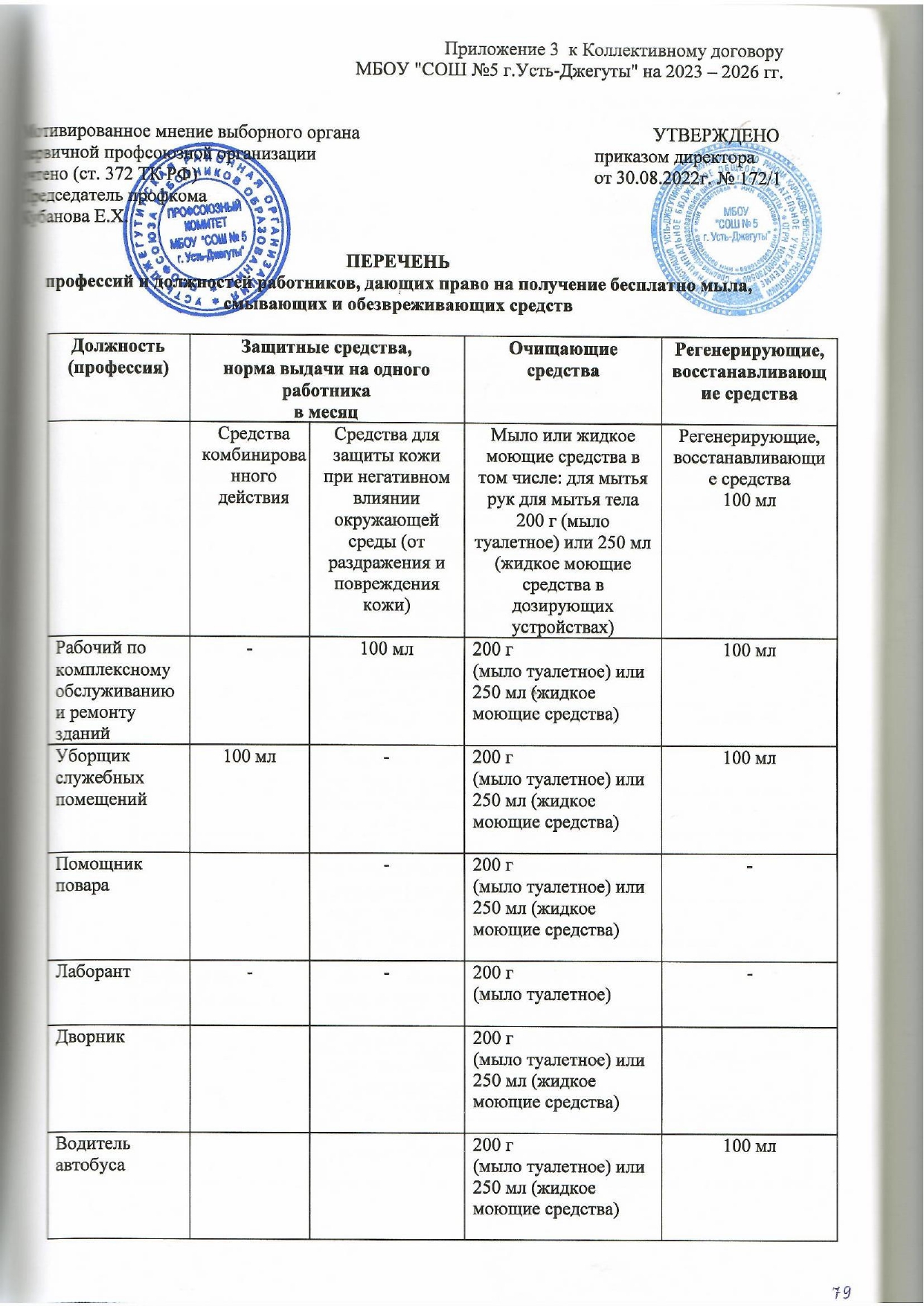 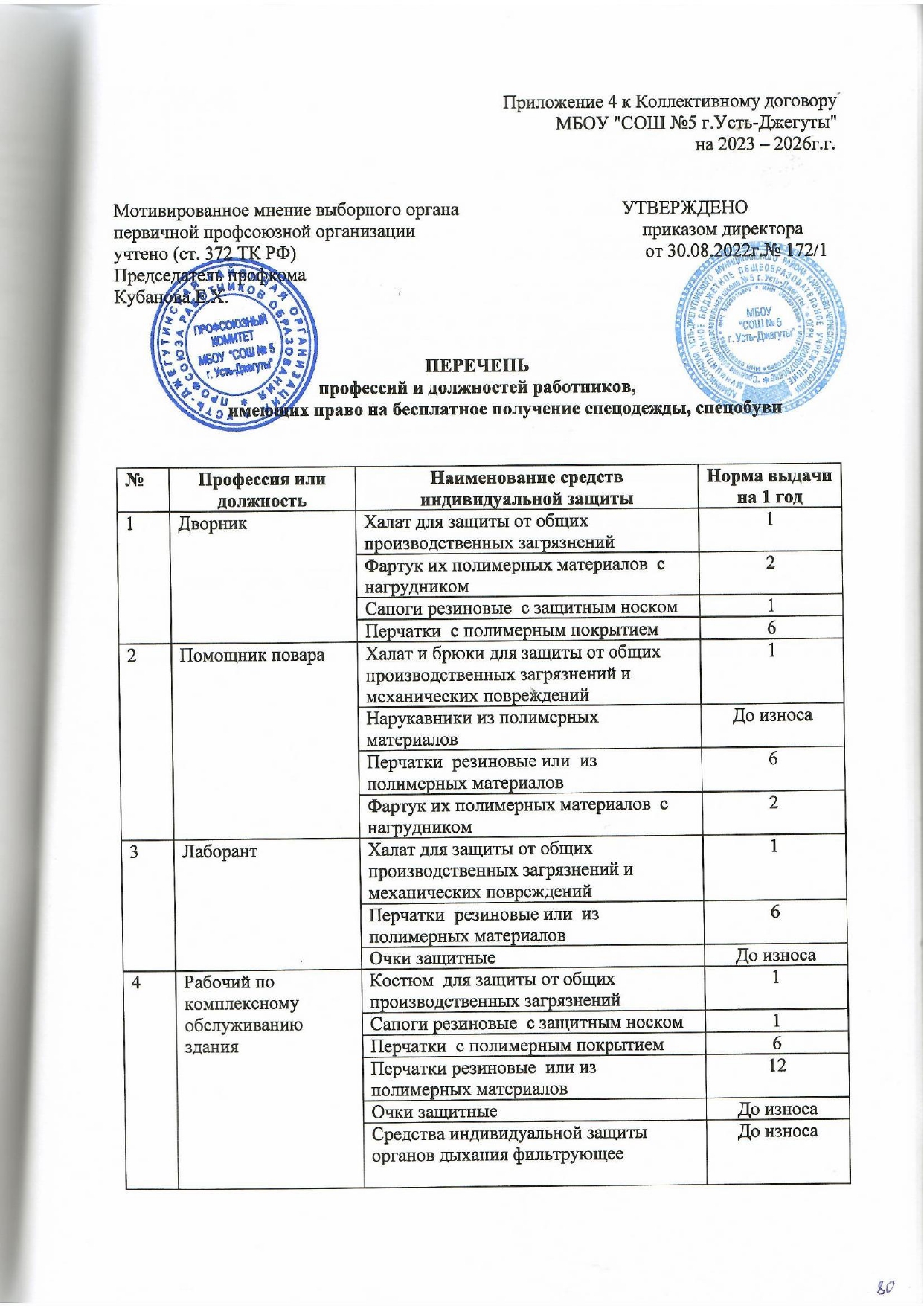 Приложение 5 к Коллективному договоруМБОУ "СОШ №5 г.Усть-Джегуты" на 2023 – 2026 г.г.СПИСОК РАБОТНИКОВ, которым установлена повышенная оплата за работу с вредными условиями по результатам СОУТМотивированное мнение выборного органа                                                      первичной профсоюзной организации                                                     учтено (ст. 372 ТК РФ)                                                                               Председатель профкома_______________   Кубанова Е.Х.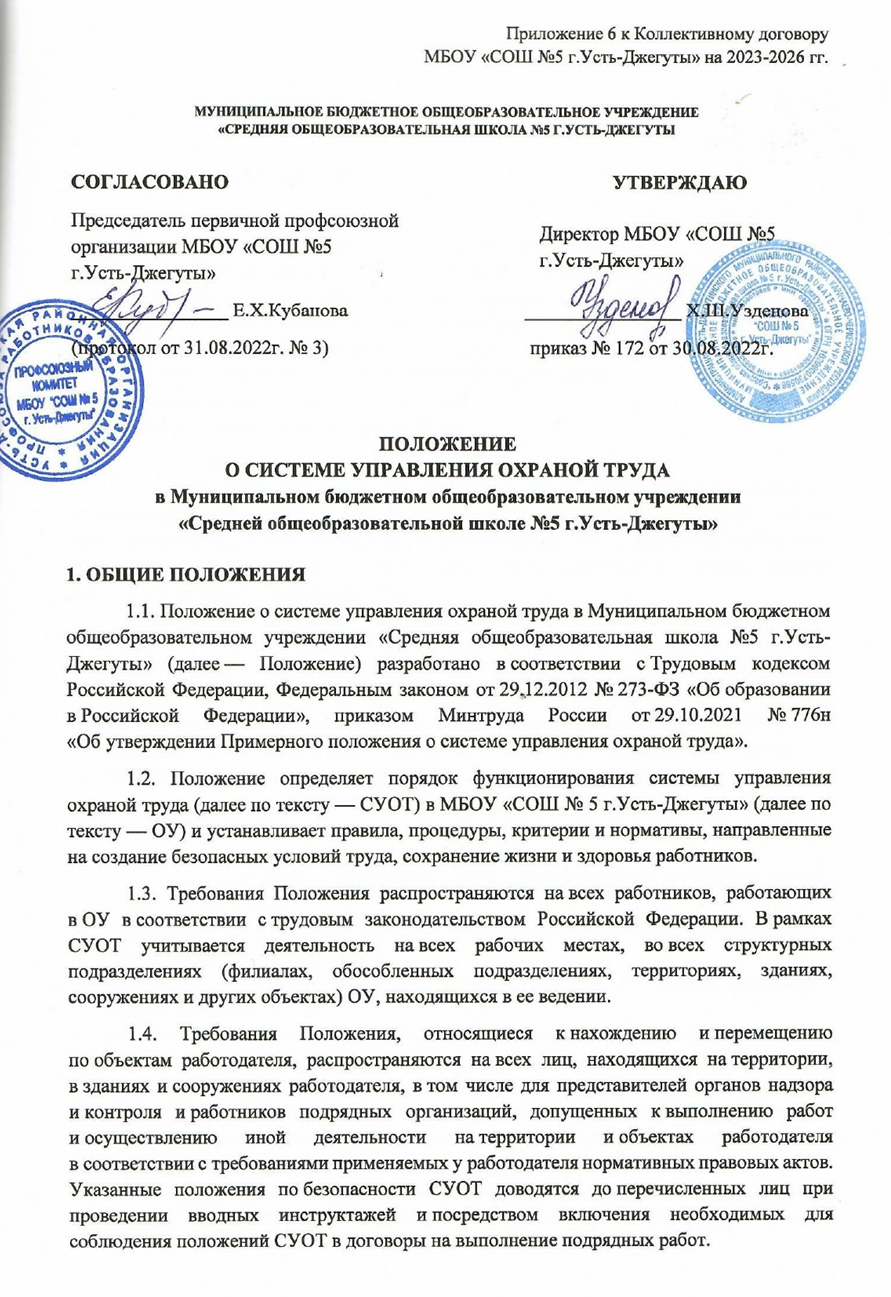 2. РАЗРАБОТКА И ВНЕДРЕНИЕ СУОТ2.1. Общие принципы2.1.1. Создание и обеспечение функционирования СУОТ осуществляются работодателем (директором ОУ) с учетом принятых на себя обязательств по охране труда.2.1.2. Разработка и внедрение СУОТ обеспечивают достижение согласно политике (стратегии) ОУ в области охраны труда ожидаемых результатов в области улучшения условий и охраны труда, которые включают в себя:постоянное улучшение показателей в области охраны труда;соблюдение законодательных и иных норм;достижение целей в области охраны труда.2.2. Политика (стратегия) ОУ в области охраны труда.2.2.1. Политика (стратегия) ОУ в области охраны труда (далее по тексту — Политика по охране труда) является частью настоящего Положения. Ежегодно в начале календарного года Политика по охране труда оценивается на актуальность и соответствие стратегическим задачам ОУ по охране труда и пересматривается в рамках оценки эффективности функционирования СУОТ.2.2.2. Политика по охране труда отражает цели ОУ в области охраны труда:сохранение жизни и здоровья работников в процессе их трудовой деятельности посредством сведения к минимуму и (или) исключения профессиональных рисков в области охраны труда, а также управления указанными рисками (выявления опасностей, оценки уровней и снижения уровней профессиональных рисков) с учетом потребностей и ожиданий работников школы и других заинтересованных сторон;создание здоровых и безопасных условий труда, управление рисками производственного травматизма и профессиональной заболеваемости;активное взаимодействие с работниками ОУ при разработке внутренней документации, определяющей порядок внедрения и реализации системы охраны труда.2.2.3. Для достижения поставленных целей в области охраны труда ОУ берет на себя следующие обязательства:устранять опасности и снижать уровни профессиональных рисков на рабочих местах;совершенствовать СУОТ;обеспечивать приоритет сохранения жизни и здоровья работников в процессе их трудовой деятельности;содействовать общественному контролю соблюдения прав и законных интересов работников в области охраны труда;защищать интересы работников, пострадавших от несчастных случаев на производстве и профессиональных заболеваний, а также членов их семей на основе обязательного социального страхования работников от несчастных случаев на производстве и профессиональных заболеваний;обеспечивать своевременную модернизацию объектов электросетевого хозяйства, замену оборудования, оснащение работников качественными инструментами и приспособлениями, эффективными средствами индивидуальной и коллективной защиты;проводить подготовку и повышение квалификации работников в сфере охраны труда.2.2.4. Основными принципами Политики по охране труда являются:соблюдение правил и норм охраны труда, требований законодательства в области охраны труда, а также федеральных целевых, отраслевых и территориальных целевых программ улучшения условий и охраны труда;гарантированное обеспечение того, что с работниками и их представителями проводятся консультации и они привлекаются к активному участию во всех элементах системы управления охраной труда;непрерывное совершенствование функционирования системы управления охраной труда;систематическое обучение работников в области охраны труда;систематический производственный контроль факторов производственной среды и трудовой деятельности.2.2.5. Директор ОУ обеспечивает доступ к Политике по охране труда всем работникам ОУ, а также иным лицам, находящимся на территории, в зданиях и сооружениях ОУ.2.3. Структура системы управления охраной труда2.3.1. Организационно система управления охраной труда является трехуровневой. Наделение работников полномочиями для выполнения функций (обязанностей) в рамках функционирования СУОТ осуществляется по уровням управления, которые установлены настоящим Положением.2.3.2. Уровни управления охраной труда в школе:первый уровень: обеспечение соблюдения требований охраны труда — работодатель в лице директора ОУ, заместителей руководителя;второй уровень: соблюдение и контроль исполнения требований охраны труда по направлениям деятельности — служба охраны труда;третий уровень: выполнение требований охраны труда — комитет (комиссия) по охране труда (при наличии) или уполномоченные приказом директора ОУ лица, ответственные за охрану труда.2.3.3. Полномочия работников ОУ для выполнения функций (обязанностей) в рамках функционирования СУОТ.2.3.3.1. Первый уровень управления:а) директор ОУ:руководит разработкой организационно-распорядительных документов и распределяет обязанности в сфере охраны труда между своими заместителями, руководителями структурных подразделений и службой (специалистом) охраны труда;определяет ответственность своих заместителей, руководителей структурных подразделений и службы (специалиста) охраны труда за деятельность в области охраны труда;проводит мониторинг состояния условий и охраны труда.б) заместители руководителя:распределяет обязанности в сфере охраны труда между своими подчиненными, в том числе делегирует им часть своих полномочий, определяет степень их ответственности;содействует работе комитета (комиссии) по охране труда;участвует в организации управления профессиональными рисками.2.3.3.2. Второй уровень управления:Служба охраны труда:координирует все направления функционирования СУОТ;организует работы по обеспечению выполнения работниками требований охраны труда;контролирует соблюдение работниками законов и иных нормативных правовых актов об охране труда, коллективного договора, соглашения по охране труда, других локальных актов ОУ.2.3.3.3. Третий уровень управления:Комитет (комиссия) по охране труда:запрашивает от работодателя информацию о состоянии условий труда на рабочих местах, производственного травматизма и профессиональной заболеваемости, наличии опасных и вредных производственных факторов и принятых мерах по защите от их воздействия, о существующем риске повреждения здоровья;участвует в подготовке предложений к разделу коллективного договора (соглашения) по охране труда по вопросам, находящимся в компетенции комитета;вносит работодателю предложения о стимулировании работников за активное участие в мероприятиях по улучшению условий и охраны труда;содействует разрешению трудовых споров, связанных с применением законодательства об охране труда, изменением условий труда, предоставлением работникам, занятым во вредных и (или) опасных условиях труда, предусмотренных законодательством гарантий и компенсаций.2.3.4. Для организации консультаций и взаимодействия в области охраны труда с работниками и заинтересованными сторонами на всех уровнях управления работодатель в лице директора ОУ реализует и поддерживает в работоспособном состоянии процессы, обеспечивающие участие работников или их уполномоченных представителей (при наличии) в разработке, планировании, обеспечении функционирования, оценке показателей функционирования и действиях по улучшению СУОТ.2.3.5. В целях реализации механизмов консультаций и взаимодействия по охране труда работодатель в лице директора ОУ обеспечивает координацию и взаимодействие по охране труда с работниками и (или) их уполномоченными представителями по следующим вопросам:установление (определение) потребностей и ожиданий работников в рамках построения, развития и функционирования СУОТ;установление целей в области охраны труда и планирование их достижения;выявление опасностей, оценка уровня профессиональных рисков и составление плана мероприятий по управлению профессиональными рисками и плана мероприятий по охране труда;определение и закрепление в действующих локальных нормативных актах работодателя функциональных (в том объеме, в котором это применимо) обязанностей, ответственности и полномочий в области охраны труда;установление (определение) механизмов консультирования и взаимодействия с работниками и (или) их уполномоченными представителями, а также их участия в обсуждении и решении вопросов по охране труда.3. ПЛАНИРОВАНИЕ СУОТ3.1. Планирование СУОТ направлено на определение необходимого перечня мероприятий по охране труда, проводимых в рамках функционирования процессов (процедур) СУОТ. Планирование СУОТ осуществляется с учетом опасностей и уровней профессиональных рисков.3.2. Мероприятия по охране труда, проводимые в рамках функционирования процессов (процедур) СУОТ, вносят в план мероприятий по управлению профессиональными рисками и план мероприятий по охране труда.3.3. План мероприятий по управлению профессиональными рисками составляют руководители структурных подразделений и (или) специалист по охране труда. План разрабатывают для конкретного структурного подразделения школы или в целом для школы после проведения оценки уровня профессиональных рисков. План мероприятий по управлению профессиональными рисками утверждает директор ОУ.            План мероприятий по управлению профессиональными рисками составляется по форме, указанной в приложении № 16 к Рекомендациям по выбору метода оценки уровня профессионального риска и по снижению уровня такого риска, утвержденным приказом Министерства труда и социальной защиты Российской Федерации от 28.12. 2021 № 926.3.4. План мероприятий по охране труда ежегодно составляется специалистом по охране труда с учетом перечня мероприятий, закрепленных в политике в области охраны труда. При составлении плана мероприятий учитываются также основные процессы работы по охране труда. В плане мероприятий по охране труда указывают:наименование мероприятий;ожидаемый результат по каждому мероприятию;сроки реализации по каждому мероприятию;ответственных лиц за реализацию мероприятий;выделяемые ресурсы и источники финансирования мероприятий.План мероприятий по охране труда утверждает директор ОУ.В течение года в плане учитываются изменения, которые влияют на функционирование СУОТ, включая:изменения в нормативных правовых актах, содержащих государственные нормативные требования охраны труда;изменения в условиях труда работников (результатах специальной оценки условий труда);внедрение новой продукции, услуг или изменение существующих продукции, услуг, сопровождающиеся изменением расположения рабочих мест и производственной среды (здания и сооружения, оборудование, инструменты, материалы).3.5. При планировании мероприятий по охране труда наряду с государственными нормативными требованиями по охране труда учитываются финансовые, производственные (функциональные) возможности ОУ.4. ОБЕСПЕЧЕНИЕ ФУНКЦИОНИРОВАНИЯ СУОТ4.1. Планирование и реализация мероприятий по охране труда осуществляются в соответствии с государственными нормативными требованиями охраны труда. Учитывается передовой отечественный и зарубежный опыт работы по улучшению условий и охраны труда. Возможность выделения финансовых ресурсов для реализации указанного опыта оценивается при составлении плана мероприятий по охране труда.4.2. В целях обеспечения функционирования СУОТ в должностной инструкции работника соответствующего уровня управления охраной труда определяются компетенции, которые влияют или могут влиять на безопасность деятельности ОУ, а также требования к профессиональной компетентности в сфере охраны труда в зависимости от возлагаемых на него обязанностей в рамках функционирования СУОТ.4.3. Работникам, которые влияют или могут влиять на безопасность деятельности ОУ, обеспечивается подготовка в области выявления опасностей при выполнении работ и реализации мер реагирования на них.             Для работников ОУ обеспечивается непрерывная подготовка и повышение квалификации в области охраны труда.             Организация процесса обучения и проверки знаний требований охраны труда осуществляется работодателем в соответствии с нормами трудового законодательства.4.4. Работники ОУ в рамках СУОТ информируются:о политике и целях в области охраны труда;системе стимулирования за соблюдение государственных нормативных требований охраны труда и ответственности за их нарушение;результатах расследования несчастных случаев на производстве и микротравм (микроповреждений);опасностях и рисках на своих рабочих местах, а также разработанных в их отношении мерах управления.4.5. Информирование работников об их трудовых правах, включая право на безопасные условия и охрану труда, обеспечивается следующими формами доведения информации:включение соответствующих положений в трудовой договор работника;ознакомление работника с результатами специальной оценки условий труда и оценки профессиональных рисков;проведение совещаний, круглых столов, семинаров, конференций, встреч и переговоров заинтересованных сторон;изготовление и распространение аудиовизуальной продукции — информационных бюллетеней, плакатов, иной печатной продукции, видео- и аудиоматериалов;использование информационных ресурсов в информационно-телекоммуникационной сети интернет;размещение соответствующей информации в общедоступных местах;проведение инструктажей, размещение стендов с необходимой информацией.5. ФУНКЦИОНИРОВАНИЕ СУОТ5.1. Функционирование CУОТ обеспечивается с помощью основных процессов:5.1.1. Специальная оценка условий трудаПорядок создания и функционирования комиссии по проведению специальной оценки условий труда (далее – СОУТ), а также права, обязанности и ответственность ее членов определяются приказом директора ОУ.Организационный порядок проведения специальной оценки условий труда на рабочих местах в части деятельности комиссии по проведению СОУТ, порядок урегулирования споров по вопросам СОУТ, порядок использования результатов СОУТ регламентируются локальными актами ОУ.5.1.2. Оценка профессиональных рисковДля выявления опасностей и оценки уровней профессиональных рисков директор ОУ создает приказом постоянно действующую комиссию в составе не менее трех человек. При необходимости директор ОУ вправе привлечь для выявления опасностей и оценки уровней профессиональных рисков независимую организацию, обладающую необходимой компетенцией в соответствии с законодательством Российской Федерации.Выявление (идентификация) опасностей и составление их перечня (реестра) комиссия проводит с учетом рекомендаций Минтруда по классификации, обнаружению, распознаванию и описанию опасностей.Анализ и упорядочивание всех выявленных опасностей осуществляются исходя из приоритета необходимости исключения, снижения или поддержания на приемлемом уровне профессиональных рисков с учетом не только штатных (нормальных) условий деятельности, но и случаев возможных отклонений в работе, в том числе связанных с возможными авариями и инцидентами на рабочих местах и подконтрольных работодателю объектах.Комиссия проводит оценку уровня профессиональных рисков, связанных с выявленными опасностями, для всех выявленных (идентифицированных) опасностей. Методы оценки уровня профессиональных рисков комиссия определяет самостоятельно либо берет из рекомендаций Минтруда по выбору методов оценки уровня профессиональных рисков, выявленных (идентифицированных) опасностей. Выбор метода оценки уровня профессиональных рисков осуществляется по результатам выявленных опасностей, а также определяется особенностями и сложностью рабочих процессов, осуществляемых у работодателя.Выявление опасностей и профессиональных рисков проходит систематически, их анализ и оценка — регулярно. Опасности обнаруживают в ходе внутреннего контроля состояния условий и охраны труда и соблюдения требований охраны труда в структурных подразделениях и на рабочих местах, при расследовании несчастных случаев и профзаболеваний, а также при рассмотрении причин и обстоятельств событий, приведших к возникновению микроповреждений или микротравм. Оценка уровнейпрофессиональных рисков проходит перед вводом в эксплуатацию вновь организованных рабочих мест.Для исключения выявленных опасностей и снижения уровня профессиональных рисков применяются меры управления профессиональными рисками.5.1.3. Проведение медицинских осмотров и освидетельствований работниковПроведение медицинских осмотров и психиатрических освидетельствований работников ОУ осуществляется в соответствии с Трудовым кодексом и нормативными актами Минздрава России, определяющими проведение таких процедур.Обеспечение организации медосмотров и психиатрических освидетельствований работников ОУ возложено на руководителя службы охраны труда.5.1.4. Проведение обучения работниковОрганизация обучения по охране труда, в том числе обучение безопасным методам и приемам выполнения работ, обучение по оказанию первой помощи пострадавшим на производстве, обучение по использованию (применению) средств индивидуальной защиты, инструктаж по охране труда, стажировка на рабочем месте (для определенных категорий работников) и проверка знания требований охраны труда, осуществляется в соответствии с Порядком обучения по охране труда и проверки знаний требований охраны труда работников организаций, утвержденным постановлением Правительства РФ.Порядок организации обучения по охране труда работников регламентируется локальными актами ОУ.5.1.5. Обеспечение работников средствами индивидуальной защитыРуководитель службы охраны труда разрабатывает перечень профессий (должностей) работников и положенных им средств индивидуальной защиты, смывающих и обезвреживающих средств.Обеспечение работников средствами индивидуальной защиты, смывающими и обезвреживающими средствами производится по наименованиям, реквизитам и с указанием на типовые нормы выдачи работникам средств индивидуальной защиты, смывающих и обезвреживающих средств, применение которых обязательно.Выдача работникам средств индивидуальной защиты, смывающих и обезвреживающих средств сверх установленных норм их выдачи или в случаях, не определенных типовыми нормами их выдачи, осуществляется в зависимости от результатов проведения процедур специальной оценки условий труда и уровней профессиональных рисков.5.1.6. Обеспечение безопасности работников подрядных организацийПорядок обеспечения безопасного выполнения подрядных работ или снабжения безопасной продукцией обеспечивается набором возможностей подрядчиков или поставщиков по соблюдению требований, включая требования охраны труда:оказание безопасных услуг и предоставление безопасной продукции надлежащего качества;эффективная связь и координация с уровнями управления работодателя до начала работы;информирование работников подрядчика или поставщика об условиях труда у работодателя, имеющихся опасностях;оценка подготовки по охране труда работников подрядчика или поставщика с учетом специфики деятельности ОУ;контроль выполнения подрядчиком или поставщиком требований в области охраны труда во время нахождения в ОУ.5.1.7. Санитарно-бытовое обеспечение работниковДля обеспечения санитарно-бытового обслуживания работников в школе оборудуются санитарно-бытовые помещения: помещения для приема пищи, оборудованные мебелью, холодильниками и микроволновыми печами, отвечающими требованиям санитарной и пожарной безопасности.Также оборудуются санитарные посты с аптечками, укомплектованными набором для оказания первой помощи пострадавшим, установлены аппараты (устройства) для обеспечения работников чистой питьевой водой, размещены шкафы для хранения специальной одежды.5.1.8. Обеспечение режимов труда и отдыха работниковПроцедуры обеспечения оптимальных режимов труда и отдыха работников ОУ обеспечиваются мероприятиями по предотвращению возможности травмирования работников, их заболеваемости из-за переутомления и воздействия психофизиологических факторов.К мероприятиям по обеспечению оптимальных режимов труда и отдыха работников относятся:обеспечение рационального использования рабочего времени;организация сменного режима работы, включая работу в ночное время;обеспечение внутрисменных перерывов для отдыха работников, включая перерывы для создания благоприятных микроклиматических условий;поддержание высокого уровня работоспособности и профилактика утомляемости работников.Обеспечение оптимальных режимов труда и отдыха работников контролируется специалистом по охране труда.5.1.9. Обеспечение социального страхования работниковРаботникам ОУ гарантировано обязательное пенсионное страхование, обязательное медицинское страхование, обязательное социальное страхование на случай временной нетрудоспособности и в связи с материнством, обязательное социальное страхование от несчастных случаев на производстве и профессиональных заболеваний в соответствии с федеральными законами.5.1.10. Взаимодействие с государственными надзорными органами, органами исполнительной власти и профсоюзного контроляУправление охраной труда осуществляется при непосредственном участии первичной профсоюзной организации ОУ.В целях реализации механизмов консультаций и взаимодействия по охране труда ОУ обеспечивает координацию и взаимодействие по охране труда с первичной профсоюзной организацией по следующим вопросам:установление (определение) потребностей и ожиданий работников в рамках построения, развития и функционирования СУОТ;установление целей в области охраны труда и планирование их достижения;выявление опасностей, оценка уровня профессиональных рисков, составление плана мероприятий по управлению профессиональными рисками и плана мероприятия по охране труда;определение и закрепление в действующих локальных нормативных актах работодателя функциональных (в том объеме, в котором это применимо) обязанностей, ответственности и полномочий в области охраны труда;установление (определение) механизмов консультирования и взаимодействия с работниками и (или) их уполномоченными представителями, а также их участия при обсуждении и решении вопросов по охране труда.Взаимодействие с государственными надзорными органами, органами исполнительной власти по вопросам охраны труда осуществляет руководитель службы охраны труда.5.1.11. Реагирование на аварии, несчастные случаи, микротравмы и профессиональные заболеванияС целью обеспечения и поддержания безопасных условий труда, недопущения случаев производственного травматизма и профессиональной заболеваемости в ОУ устанавливается выявление потенциально возможных аварий и порядки действий в случае их возникновения.Порядок действий при возникновении аварии производится с учетом существующих и разрабатываемых планов реагирования на аварии и ликвидации их последствий.С целью своевременного определения и понимания причин возникновения аварий, несчастных случаев, микротравм и профессиональных заболеваниях в ОУ устанавливаются:порядок расследования аварий;порядок расследования несчастных случаев и профессиональных заболеваний;порядок рассмотрения микротравм.Результаты реагирования на аварии, несчастные случаи, микротравмы и профессиональные заболевания оформляются в форме актов и справок с указанием корректирующих мероприятий по устранению причин, повлекших их возникновение.5.1.12. Обеспечение безопасности работников при эксплуатации зданий и сооруженийОУ обеспечивает систематический надзор за техническим состоянием зданий и сооружений с целью своевременного обнаружения и контроля за устранением выявленных неисправностей и повреждений, возникших в процессе эксплуатации.Техническое состояние зданий и сооружений устанавливается в процессе периодических технических осмотров. Периодические осмотры подразделяются на текущие, общие плановые и внеочередные.Текущие периодические осмотры осуществляется работником, назначенным директором ОУ. Текущие периодические осмотры должны проводиться в сроки, установленные в графике осмотра и обслуживания здания ОУ.При общем плановом осмотре проводится визуальное обследование всех элементов и инженерных систем зданий и сооружений. При плановых осмотрах зданий и сооружений проверяются:внешнее благоустройство;фундаменты и подвальные помещения, встроенные котельные, насосные, тепловые пункты, элеваторные узлы, инженерные устройства и оборудование;ограждающие конструкции и элементы фасада (балконы, лоджии, эркеры, козырьки, архитектурные детали, водоотводящие устройства);кровли, чердачные помещения и перекрытия, надкровельные вентиляционные и дымовые трубы, коммуникации и инженерные устройства, расположенные в чердачных и кровельных пространствах;поэтажно: перекрытия, капитальные стены и перегородки внутри помещений, санузлы, санитарно-техническое и инженерное оборудование;строительные конструкции и несущие элементы технологического оборудования;соблюдение габаритных приближений;наружные коммуникации и их обустройства;противопожарные устройства;общие плановые осмотры должны проводиться два раза в год: весной и осенью.Внеочередные осмотры зданий и сооружений проводятся после стихийных бедствий (пожаров, ураганных ветров, ливней, больших снегопадов) или аварий.Результаты всех видов осмотров оформляются актами, в которых отмечаются обнаруженные дефекты, а также меры и сроки их устранения. Один из экземпляров приобщается к техническому журналу по эксплуатации зданий и сооружений.5.2. Процессы СОУТ и ОПР являются базовыми процессами СУОТ ОУ. По результатам СОУТ и ОПР формируется и корректируется реализация других процессов СУОТ. Остальные процессы направлены на обеспечение допуска работника к самостоятельной работе, сопутствующих процессов по охране труда, процессов реагирования на ситуации.5.3. Перечень процессов допуска работников к самостоятельной работе, обеспечения безопасной рабочей среды, сопутствующих процессов в СУОТ ОУ формируется по результатам СОУТ и оценки профессиональных рисков, численности и состава работников организации, видов выполняемых работ.5.4. Перечень основных процессов СУОТ в целях обеспечения ее функционирования работодателю рекомендуется устанавливать с учетом специфики его деятельности в локальном акте о создании СУОТ.5.5. Основными процессами и процедурами, устанавливающими порядок действий, направленных на обеспечение функционирования процессов и СУОТ в целом, являются:планирование мероприятий по охране труда;выполнение мероприятий по охране труда;контроль планирования и выполнения мероприятий по охране труда, анализ результатов контроля;формирование корректирующих действий по совершенствованию функционирования СУОТ;управление документами СУОТ;информирование работников и взаимодействие с ними;распределение обязанностей для обеспечения функционирования СУОТ.5.6. Реагирование на несчастные случаи (включая несчастные случаи при возникновении аварийной ситуации) направлено на достижение следующей основной цели СУОТ — проведения профилактических мероприятий по отработке действий работников при возникновении таких ситуаций, расследования причин их возникновения, а также их устранения.Порядок реагирования на несчастные случаи, а также порядок их расследования устанавливается с учетом специфики деятельности ОУ.6. ОЦЕНКА РЕЗУЛЬТАТОВ ДЕЯТЕЛЬНОСТИ6.1. Объектами контроля при функционировании СУОТ являются мероприятия, обеспечивающие:соблюдение законодательных и иных требований;виды работ и производственные процессы, связанные с идентифицированными опасностями;степень достижения целей в области охраны труда.6.2. К основным методам контроля функционирования СУОТ относятся:наблюдение;устный и письменный контроль;фото- и видеофиксация.6.3. К основным видам контроля функционирования СУОТ относятся:контроль состояния рабочего места, оборудования, инструментов, сырья, материалов; выявление опасностей и определение уровня профессионального риска; контроль показателей реализации мероприятий, процессов и процедур;контроль выполнения процессов, имеющих периодический характер (СОУТ, обучение по охране труда, проведение медицинских осмотров);учет и анализ несчастных случаев, профессиональных заболеваний;учет изменений государственных нормативных требований охраны труда, соглашений по охране труда, изменения существующих или внедрения новых технологических процессов, оборудования;контроль эффективности функционирования отдельных элементов СУОТ и системы в целом.6.4. При проведении контроля функционирования СУОТ, анализа реализации процедур и исполнения мероприятий по охране труда оцениваются следующие показатели:достижение поставленных целей в области охраны труда;способность действующей СУОТ обеспечивать выполнение обязанностей работодателя, отраженных в Политике и целях по охране труда;эффективность действий, намеченных работодателем (директором школы) на всех уровнях управления по результатам предыдущего анализа эффективности функционирования СУОТ;необходимость дальнейшего развития (изменений) СУОТ, включая корректировку целей в области охраны труда, перераспределение обязанностей должностных лиц работодателя в области охраны труда, перераспределение ресурсов работодателя;необходимость обеспечения своевременной подготовки тех работников, которых затронут решения об изменении СУОТ;необходимость изменения критериев оценки эффективности функционирования СУОТ;полнота идентификации опасностей и управления профессиональными рисками в рамках СУОТ в целях выработки корректирующих мер.6.5. Для повышения эффективности контроля функционирования СУОТ, реализации процедур и мероприятий, контроля достижения показателей по охране труда на каждом уровне управления могут реализовываться многоступенчатые формы контроля функционирования СУОТ и контроля показателей реализации процедур с учетом своей организационной структуры.6.6. Перечень показателей контроля функционирования СУОТ определяется следующими данными:абсолютные показатели — время на выполнение, стоимость, технические показатели и показатели качества;относительные показатели — план/факт, удельные показатели, показатели в сравнении с другими процессами;качественные показатели — актуальность и доступность исходных данных для реализации процессов СУОТ.6.7. Виды и методы контроля применительно к конкретным процессам (процедурам) определяются планом мероприятий по охране труда. По результатам контроля составляется акт.6.8. Результаты контроля использует работодатель (директор школы) для оценки эффективности СУОТ, а также для принятия управленческих решений по ее актуализации, изменению, совершенствованию.7. УЛУЧШЕНИЕ ФУНКЦИОНИРОВАНИЯ СУОТ7.1. В целях улучшения функционирования СУОТ в ОУ определяются и реализуются мероприятия (действия), направленные на улучшение функционирования СУОТ, контроля реализации процедур и исполнения мероприятий по охране труда, а также результатов расследований аварий (инцидентов), несчастных случаев, микроповреждений (микротравм), профессиональных заболеваний, результатов контрольно-надзорных мероприятий органов государственной власти, предложений, поступивших от работников и (или) их уполномоченных представителей, а также иных заинтересованных сторон.7.2. Процесс формирования корректирующих действий по совершенствованию функционирования СУОТ является одним из этапов функционирования СУОТ и направлен на разработку мероприятий по повышению эффективности и результативности СУОТ путем:улучшения показателей деятельности организации в области охраны труда;поддержки участия работников в реализации мероприятий по постоянному улучшению СУОТ;доведения до сведения работников информации о соответствующих результатах деятельности организации по постоянному улучшению СУОТ.7.3. Порядок формирования корректирующих действий по совершенствованию функционирования СУОТ состоит из следующих этапов:анализ;разработка;формирование;планирование;внедрение;контроль.7.4. Действия на каждом этапе реализации корректирующих мер, сроки их выполнения, исполнители утверждаются директором школы в графике.8. ЗАКЛЮЧИТЕЛЬНЫЕ ПОЛОЖЕНИЯ8.1. Все вопросы, не урегулированные настоящим Положением, регулируются действующим трудовым законодательством Российской Федерации и иными нормативными правовыми актами, содержащими нормы трудового права.ВЫПИСКА ИЗ ПРОТОКОЛА № 3собрания трудового коллективаг. Усть-Джегута от 27.03.2023г.Присутствовало: 50 человекПОВЕСТКА ДНЯ:О принятии Коллективного договора на 2023-2026 годы.По первому вопросу слушали председателя профсоюзного комитета Муниципального бюджетного общеобразовательного учреждения «Средняя общеобразовательная школа №5 г.Усть-Джегуты» Кубанову Ельвиру Халисовну.Она ознакомила трудовой коллектив с содержанием Коллективного договора на 2023-2026 годы, подробно остановилась на каждом пункте, а также зачитала «Соглашение администрации и комитета профсоюза по охране труда» на 2023 год.СЛУШАЛИ: учителя русского языка и литературы Чотчаеву Тамину Муссабиевну, которая предложила собранию одобрить и принять Коллективный договор.В обсуждении данного вопроса приняли участие Алиева Эльмира Харламовна, Тебуева Гульфина Халитовна, Семенова Зарема  Магометовна. Они поддержали предложение Чотчаевой Тамины Муссабиевны о принятии Коллективного договора.ИТОГИ ГОЛОСОВАНИЯ: «за» - 50 человек;«против» - нет;«воздержались» - нет.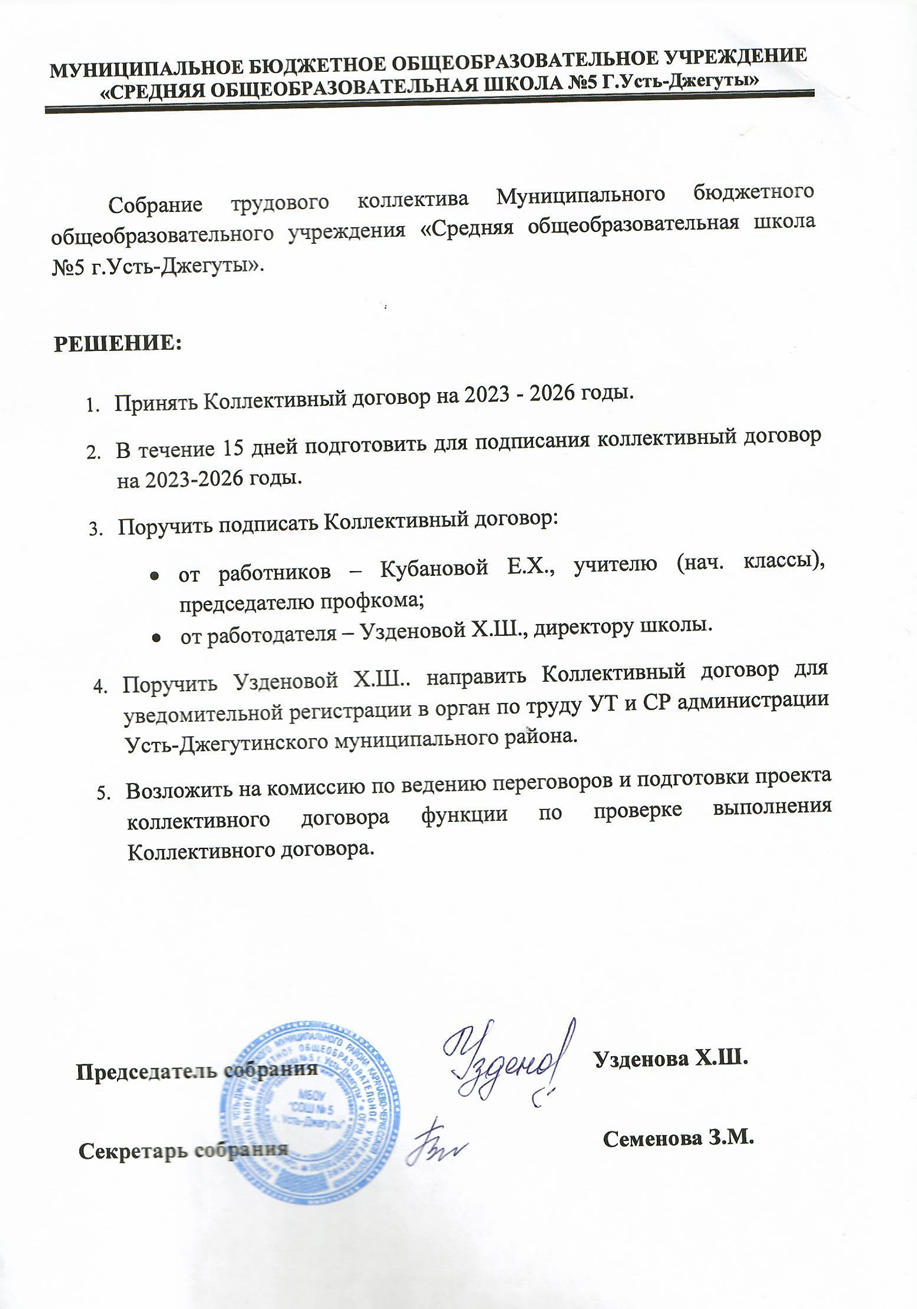 Должность, по которой установлена квалификационная категорияДолжность, по которой рекомендуется при оплате труда учитывать квалификационную категорию, установленную по должности, указанной в графе 112Учитель; преподавательПреподаватель;учитель;воспитатель (независимо от типа организации, в которой выполняется работа);социальный педагог;педагог-организатор;старший педагог дополнительного образования, педагог дополнительного образования (при совпадении профиля кружка, направления дополнительной работы профилю работы по основной должности)Старший воспитатель;воспитательВоспитатель;старший воспитательПреподаватель-организатор основ безопасности жизнедеятельностиУчитель, преподаватель (при выполнении учебной (преподавательской) работы по физической культуре, а также по основам безопасности жизнедеятельности сверх учебной нагрузки, входящей в должностные обязанности преподавателя-организатора основ безопасности жизнедеятельности)Руководитель физического воспитанияУчитель, преподаватель (при выполнении учебной (преподавательской) работы по физической культуре сверх учебной нагрузки, входящей в должностные обязанности руководителя физического воспитания);инструктор по физической культуреМастер производственного обученияУчитель, преподаватель (при выполнении учебной (преподавательской) работы, совпадающей с профилем работы мастера производственного обучения);инструктор по труду;старший педагог дополнительного образования, педагог дополнительного образования (при совпадении профиля кружка, направления дополнительной работы профилю работы по основной должности)Учитель (при выполнении учебной (преподавательской) работы по учебному предмету "технология")Мастер производственного обучения;инструктор по трудуУчитель-дефектолог, учитель логопедУчитель-логопед;учитель-дефектолог; учитель (при выполнении учебной (преподавательской) работы по адаптированным образовательным программам);воспитатель, педагог дополнительного образования, старший педагог дополнительного образования (при совпадении профиля кружка, направления дополнительной работы профилю работы по основной должности)Учитель (при выполнении учебной (преподавательской) работы по учебным предметам (образовательным программам) в области искусств)Преподаватель образовательных организаций дополнительного образования детей (детских школ искусств по видам искусств);музыкальный руководитель;концертмейстерПреподаватель образовательных организаций дополнительного образования детей (детских школ искусств по видам искусств); концертмейстерУчитель, преподаватель (при выполнении учебной (преподавательской) работы по учебным предметам (образовательным программам) в области искусств)Старший тренер-преподаватель;тренер-преподавательУчитель (при выполнении учебной (преподавательской) работы по физической культуре);инструктор по физической культуреУчитель, преподаватель (при выполнении учебной (преподавательской) работы по физической культуре);инструктор по физической культуреСтарший тренер-преподаватель;тренер-преподаватель№п/п  МероприятиеСрокиПроведенияОтветственный исполнительОРГАНИЗАЦИОННЫЕ МЕРОПРИЯТИЯОРГАНИЗАЦИОННЫЕ МЕРОПРИЯТИЯОРГАНИЗАЦИОННЫЕ МЕРОПРИЯТИЯОРГАНИЗАЦИОННЫЕ МЕРОПРИЯТИЯ1.1.Создание комиссии по охране труда на паритетных основах с профсоюзной организацией.АвгустДиректор Председатель ПК1.2.Обучение и проверка знаний по охране труда в соответствии с постановлением Минтруда России и Минобразования России В течение годаПредседатель ПК1.3.Разработка и утверждение инструкций по охране труда, согласование инструкций с ПК в установленном ТК РФ порядкеПри необходимостиДиректор1.4.Проведение общего технического осмотра помещения ОУ на соответствие безопасной эксплуатации.4 раза в годДиректор Председатель ПК комиссия1.5.Обновление стенда и уголков по охране труда в ОУ и учебных кабинетахВ течение годаДиректорКомиссия по ОТ 1.6.Обеспечение журналами регистрации инструктажа (вводного, на рабочем месте) по утвержденным Минтрудом РФ образцам.ЕжегодноДиректор№п/пМероприятиеСрокипроведенияОтветственный исполнитель1.6.Проведение III-ступенчатого административно-общественного контроля по охране труда: I ступеньII ступеньIII ступеньВ соответствии с утверждённым графиком Ежедневно ЕжемесячноЕжеквартальноДиректорКомиссия по ОТЗаведующий хозяйством Уполномоченные по охране труда от ПКЗаместители директора по УР и ВРЗаведующий хозяйством Уполномоченные по охране труда от  ПК1.7.Создание здоровых и безопасных условий труда для обеспечения требований санитарных правил и норм в организации деятельности ОУ;назначение лиц, ответственных за конкретное направление работы; заслушивание отчетов заместителей руководителя; создавать необходимые условия для работы уполномоченных лиц и членов комиссии по охране труда3 кварталДиректор, издание приказов1.8.Составление проекта Соглашения на 2024 год до 20.12.2023г. с учетом предложения от работников ОУ.Декабрь 2023г.Директор Председатель профкома Ответственный за ОТ в ОУ1.9.Организация контроля за проведением инструктажей и записи в журналах по охране труда.Февраль, август2023г.Директор Зам. директораЗаведующий хозяйством1.10.Корректировка программы Производственного контроля 2023 годаОктябрь – декабрь 2023г.Ответственный за ОТ в ОУ1.11.Обеспечение температурного режима в зданиях ОУВ течение годаЗаведующий хозяйством1.12.Проведение специальной оценки условий трудапри необходимостиДиректор Заведующий хозяйством Председатель профкома Ответственный  за ОТ в ОУ1.13.Испытания спортивного инвентаря перед началом учебного года. Приёмка кабинетов повышенной опасности.август 2023г.Комиссия по охране труда1.14.Разработка и издание инструкций по охране трудаВ течение года, при необходимости Заместители директора по УР и ВР Заведующий хозяйством 2. ТЕХНИЧЕСКИЕ МЕРОПРИЯТИЯ2. ТЕХНИЧЕСКИЕ МЕРОПРИЯТИЯ2. ТЕХНИЧЕСКИЕ МЕРОПРИЯТИЯ2. ТЕХНИЧЕСКИЕ МЕРОПРИЯТИЯ    2.1.Обеспечение условий режима бесплатного питания учащихся 1- 4 классов согласно санитарным нормам.В течение годаЗаместитель директора по УР Повар     2.2.Текущая замена и утилизация вышедших из строя энергосберегающих и люминесцентных ламп на рабочих местах в соответствии с требованиями санитарных норм и правил по ОТ.В течение годаДиректор Заведующий хозяйством   2.3.Проведение испытаний и измерений электрооборудования в ОУ. Согласно основным нормативно – правовым актам в области электробезопасностиАвгуст2023г.ДиректорЗаведующий хозяйством  2.4.Контроль над проведением мероприятий  по подготовке здания, коммуникаций и оборудования к работе в зимних условиях согласно поступлению бюджетных и внебюджетных средств.Август- октябрьДиректор Заведующий хозяйством Председатель ПК   2.5.Выполнение текущей ревизии электропроводки, выключателей и розеток В течение годаЗаведующий хозяйством  2.6.Проведение текущего ремонта сантехники, теплового узла, электрического освещения, мебели, оборудования.В течение годаДиректорЗаведующий хозяйством   2.7.Провести опрессовку отопительной системы в ОУДо 01.10.2023гДиректорЗаведующий хозяйством   2.8.Замена и ремонт оргтехники.В течение годаДиректор Заведующий хозяйством2.9.Обеспечение нормального функционирования санитарных узловВ течение годаЗаведующий хозяйством2.10.Своевременное оповещение Учредителя о неисправности электропроводки, мебели, сантехнического оборудования и необходимости ремонта мест общего пользования, учебных кабинетовВ течение года, при возникшей необходимостиДиректорЗаведующий хозяйством2.11.Дезинфекция и дератизация всех помещений и территорииВ течение годаЗаведующий хозяйством2.12.Акарицидная обработкаВ течение годаЗаведующий хозяйством2.13.Своевременная замена ламп наружного освещенияВ течение годаЗаведующий хозяйством2.14.Вывоз ТБОВ течение годаЗаведующий хозяйством2.15.Капитальный ремонт двух классных помещенийДо 01.09.2023г.Директор, заведующий хозяйствомЛЕЧЕБНО - ПРОФИЛАКТИЧЕСКИЕ И САНИТАРНО – БЫТОВЫЕ МЕРОПРИЯТИЯЛЕЧЕБНО - ПРОФИЛАКТИЧЕСКИЕ И САНИТАРНО – БЫТОВЫЕ МЕРОПРИЯТИЯЛЕЧЕБНО - ПРОФИЛАКТИЧЕСКИЕ И САНИТАРНО – БЫТОВЫЕ МЕРОПРИЯТИЯЛЕЧЕБНО - ПРОФИЛАКТИЧЕСКИЕ И САНИТАРНО – БЫТОВЫЕ МЕРОПРИЯТИЯ   3.1.Организация периодического медицинского осмотра работников в ОУ в соответствии  с Порядком проведения предварительных и периодических осмотров работниковЕжегодно, июнь - августДиректор  3.2.Укомплектование медикаментами аптечной первой медицинской помощи в соответствии с рекомендациями Минздрава РФ.АвгустДиректор Медицинская сестра   3.3.Оснащение спецсредствами санузлав течение годаДиректор   3.4.Обеспечение работников питьевой водойв течение годаДиректор   3.5.Обеспечить своевременное выполнений мероприятий по подготовке здания, коммуникаций и оборудования к работе в зимних условиях.Июль- августДиректор Заведующий хозяйством Заведующие кабинетами  3.6.Выявление потребности в санитарно – курортном лечении сотрудников ОУ и их детей. Своевременная подача заявокВ течение годаПредседатель ПКМЕРОПРИЯТИЯ ПО ОБЕСПЕЧЕНИЮ СРЕДСТВАМИ                      ИНДИВИДУАЛЬНОЙ ЗАЩИТЫМЕРОПРИЯТИЯ ПО ОБЕСПЕЧЕНИЮ СРЕДСТВАМИ                      ИНДИВИДУАЛЬНОЙ ЗАЩИТЫМЕРОПРИЯТИЯ ПО ОБЕСПЕЧЕНИЮ СРЕДСТВАМИ                      ИНДИВИДУАЛЬНОЙ ЗАЩИТЫМЕРОПРИЯТИЯ ПО ОБЕСПЕЧЕНИЮ СРЕДСТВАМИ                      ИНДИВИДУАЛЬНОЙ ЗАЩИТЫ4.1.Обеспечение спецодеждой и средствами индивидуальной защиты в соответствии с перечнем профессий и должностей, которым по отраслевым нормам установлена бесплатная выдача спецодеждыВ течение годаДиректорЗаведующий хозяйством4.2.Обеспечение работников мылом, и другими  санитарно – гигиеническими средствами в соответствии с нормамиВ течение годаДиректорЗаведующий хозяйством4.3.Приобретение индивидуальных средств защиты и антисептиковВ течение годаДиректорЗаведующий хозяйствомМЕРОПРИЯТИЯ ПО ПОЖАРНОЙ БЕЗОПАСНОСТИМЕРОПРИЯТИЯ ПО ПОЖАРНОЙ БЕЗОПАСНОСТИМЕРОПРИЯТИЯ ПО ПОЖАРНОЙ БЕЗОПАСНОСТИМЕРОПРИЯТИЯ ПО ПОЖАРНОЙ БЕЗОПАСНОСТИ   5.1.Разработка, утверждение инструкций о мерах пожарной безопасности на основе Правил пожарной безопасностидо 30.09.2023гпри необходимостиДиректорЗаведующий хозяйствомПредседатель ПК   5.2.Обеспечение журналом регистрации противопожарного инструктажа.ежегоднодо 01.09.2023г.Директор заведующий хозяйством   5.3.Обеспечение и свободный доступ к первичным средствам пожаротушения (песок, огнетушители и др.)ежегоднопостоянноДиректор Заведующий хозяйством   5.4.Выполнение требований соблюдения правил пожарной безопасности. Проведение инструктажей по охране труда.в течение годаДиректор Заместители директора, завхоз   5.5.Проведение контроля за наличием и состоянием противопожарного оборудованияВ течение годаДиректор Заведующий хозяйством   5.6.Обеспечение огнезащиты деревянных конструкций (актовый зал).3 кварталДиректор Заведующий хозяйством  5.7.Обеспечение  ОУ инструкцией и планом – схемой эвакуации участников образовательного процесса на случай возникновения пожара.Май, октябрьДиректор Заведующий хозяйством  5.8.Содержание запасных эвакуационных выходов в чистоте и свободном доступе к нимв течение годаЗаведующий хозяйствомАНТИТЕРРОРИСТИЧЕСКАЯ БЕЗОПАСНОСТЬАНТИТЕРРОРИСТИЧЕСКАЯ БЕЗОПАСНОСТЬАНТИТЕРРОРИСТИЧЕСКАЯ БЕЗОПАСНОСТЬАНТИТЕРРОРИСТИЧЕСКАЯ БЕЗОПАСНОСТЬ6.1.Ремонт въездных ворот на территорию гимназии в соответствии с требованиями норм антитеррористической защищенности объектаИюль-августДиректор Заведующий хозяйством6.2.Обслуживание кнопки тревожной сигнализации и договор на экстренное реагирование нарядов полиции В течение года, ежемесячноЗаведующий хозяйством6.3.Обслуживание системы видеонаблюденияВ течение года, ежемесячноЗаведующий хозяйством6.4.Обеспечение физической охраныВ течение года, ежемесячноЗаведующий хозяйствомУЛУЧШЕНИЕ УСЛОВИЙ И ОХРАНЫ ТРУДАУЛУЧШЕНИЕ УСЛОВИЙ И ОХРАНЫ ТРУДАУЛУЧШЕНИЕ УСЛОВИЙ И ОХРАНЫ ТРУДАУЛУЧШЕНИЕ УСЛОВИЙ И ОХРАНЫ ТРУДААдминистрация ОУ:7.1.Обеспечить здоровье и безопасные условия труда в ОУ для предупреждения и профилактики производственного травматизма и сохранения жизни и здоровья человека в процессе труда.В течение годаДиректор, заместители директора 7.2.Разрабатывать мероприятия по улучшению условий труда В течение годаДиректор7.2.1.Включать в годовой план работы ОУ мероприятия по улучшению условий трудаПостоянноДиректор7.2.2.Проводить регулярно День охраны труда и ТБ, ежегодно смотр – конкурс на лучшее состояние условий охраны труда в ОУПостоянноЗаместители директора  Заведующий хозяйством7.2.3.Осуществлять контроль за обязательным включением мероприятий по улучшению условий охраны труда в план работы ОУ.ПостоянноПредседательпрофсоюзногокомитета7.2.4.Организовать деятельность уполномоченного лица по охране труда в ОУ.ПостоянноПредседательпрофсоюзногокомитета7.2.5.Проводить анализ состояния условий охраны труда, производственного травматизма и профессиональной заболеваемости в ОУПостоянноПредседательпрофсоюзногокомитета7.2.6.Участвовать в проведении районных совещаний по улучшению условий охраны трудаежегодноПредседательпрофсоюзногокомитета7.2.7.Проводить инструктажи и проверку знаний по охране труда учителей и обслуживающего персоналапостоянноДиректорЗаместители директора по УР и ВР Заведующий хозяйством7.2.8.Изучать опыт ОУ по организации работы по охране трудапостоянноПрофсоюзный комитет5Сторож Костюм  для защиты от общих производственных загрязнений15Сторож Сапоги резиновые  с защитным носком15Сторож Перчатки  с полимерным покрытием 126Уборщик служебных помещенийХалат для защиты от общих производственных загрязнений и механических повреждений 16Уборщик служебных помещенийПерчатки с полимерным покрытием66Уборщик служебных помещенийПерчатки  резиновые или  из полимерных материалов 127Педагог-библиотекарь Халат для защиты от общих производственных загрязнений18ГардеробщикХалат для защиты от общих производственных загрязнений19Повар детского питанияХалат и брюки для защиты от общих производственных загрязнений и механических повреждений 19Повар детского питанияПерчатки  резиновые или  из полимерных материалов 69Повар детского питанияФартук их полимерных материалов  с нагрудником 210Водитель автобуса Костюм  для защиты от общих производственных загрязнений110Водитель автобуса Перчатки с полимерным покрытием6№п/пФ.И.О.работникаЗанимая должность%Байрамукова Зухра МамурачевнаУчитель (русский язык и литература)4%Чотчаева Тамина МуссабиевнаУчитель (русский язык и литература)4%Темрезова Фатима ХанапиевнаУчитель (русский язык и литература)4%Балаева Хадижат ЮсуповнаУчитель (русский язык и литература)4%Чомаева Гюльнара АсхатовнаУчитель (родной язык и литература)4%Биджиева Паризат ХыйсаевнаУчитель (иностранный язык)4%Семенова Зарема МагометовнаУчитель (иностранный язык)4%Салпагарова Фатима ЗауровнаУчитель (иностранный язык)4%Коркмазова Анжела ХасановнаУчитель (история и обществознание)4%Семенова Асият СолтановнаУчитель (история и обществознание)4%Салпагарова Фатима МурадиновнаУчитель (математика)4%Эркенова Халимат МагомедовнаУчитель (математика)4%Коркмазов Заур СеиталиевичУчитель (математика)4%Айбазова Асият ВасильевнаУчитель (информатика)4%Алиева Светлана МухтаровнаУчитель (химия, биология)4%Тебуева Гульфина ХалитовнаУчитель (география)4%Чомаев Ансар ЯкубовичУчитель (физическая культура)4%Акбаева Мария СагидовнаУчитель (начальные классы)4%Гогуева Лана ЮсуфовнаУчитель (начальные классы)4%Кочкарова Зульфа НюрчуковнаУчитель (начальные классы)4%Кубанова Асият БиляловнаУчитель (начальные классы)4%Кубанова Ельвира ХалисовнаУчитель (начальные классы)4%Алиева Эльмира ХарламовнаУчитель (начальные классы)4%Кубанова Аминат АскеровнаУчитель (начальные классы)4%Тамбиева Зимфира ЮсуфовнаУчитель (начальные классы)4%Шаманова Роза АзретовнаУчитель (начальные классы)4%Коркмазова Мариям БорисовнаУчитель (начальные классы)4%Салпагарова Файруз ЯкубовнаУчитель (начальные классы)4%Карабашева Залина АхмедовнаПедагог-психолог 4% Чернюк Тамара ИвановнаСоциальный педагог, учитель4%Айбазов Заудин Шакманович Преподаватель-организатор ОБЖ4%Боташева Халимат МустафаевнаПедагог-организатор4%Боташова Зухра АсланбековнаУчитель (физика)4%Семенова Уркуят ХыйсаевнаУчитель (история и обществознание)4%Боташева Марина ХасановнаПовар детского питания4%Каракетова Кулистан МухаджировнаПомощник повара4%Хубиева Зурида ШабагановнаПомощник повара4%Катчиев Мурат АубекировичВодитель автобуса4%